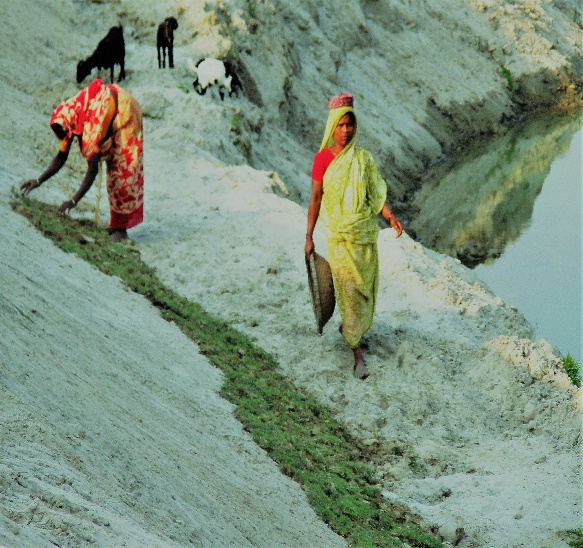 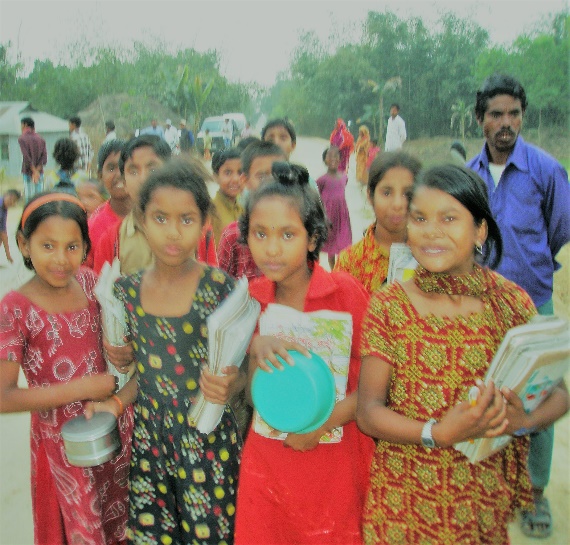 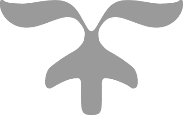 List of FiguresFigure 1 	Action Plan Formulation ProcessFigure 2  	Support for Transformative Social Security Figure 3 	Lifecycle based Allocation in 2018-19List of Abbreviation APA 		Annual Performance PlanBB		Bangladesh BankBBS 		Bangladesh Bureau of StatisticsBEZA 		Bangladesh Economic Zone AuthorityBIDS		Bangladesh Institute of Development StudiesBSCIC		Bangladesh Small and Cottage Industries CorporationCBP 		Child Benefit ProgrammesCCT 		Conditional Cash TransferCIPs 		Commercially Important PersonsCMC 		Central Management Committee CPTU 		Central Procurement Technical UnitCSOs 		Civil Society OrganisationsDHS		Directorate of Health ServicesDWA		Directorate of Women AffairsECNEC		Executive Committee of the National Economic CouncilEPZ 		Export Processing ZoneFID 		Financial Institutions DivisionFFC 		Food Friendly CardFFW 		Food for WorkG2P 		Government to PersonGAP 		Gender Action PlanGED 		General Economics DivisionGIS 		Geographical Information SystemGoB 		Government of BangladeshHSD		Health Services DivisionICIMOD 	International Center for Integrated Mountain DevelopmentICT		Information Communication TechnologyIMED 		Implementation, Monitoring and Evaluation DivisionLCS 		Landless Contracting SocietyLGD 		Local Government DivisionLJD		Law and Justice DivisionMEFWD	Medical Education and Family Welfare DivisionMoA		Ministry of AgricultureMoC		Ministry of CommerceMoCA		Ministry of Cultural AffairsMoCHTA	Ministry of Chittagong Hill Tracts AffairsMoDMR	Ministry of Disaster Management and ReliefMoE		Ministry of EducationMoEWOE 	Ministry of Expatriates' Welfare and Overseas EmploymentMoF		Ministry of FoodMoFA		Ministry of Foreign AffairsMoFECC	Ministry of Forest, Environment and Climate ChangeMoFL		Ministry of Fisheries and LivestockMoHFW	Ministry of Health and Family Welfare MoI		Ministry of InformationMoLE		Ministry of Labor and EmploymentMoPA		Ministry of Public AdministrationMoPME		Ministry of Primary and Mass EducationMoSW		Ministry of Social WelfareMoWCA	Ministry of Women and Children's AffairsMoYS		Ministry of Youth and SportsMTBF		Medium Term Budget FrameworkNEC		National Economic CouncilNGO		Non-Government OrganizationNICAR 		National Implementation Committee for Administrative Reforms/ReorganisationNIS 		National Social InsuranceNPR 		National Population RegisterNSIS 		National Social Insurance SystemNSSS 		National Social Security System PC		Planning CommissionPFI		Private Financial InstitutionPKSF		Palli Karma-Sahayak FoundationPMO		Prime Minister's OfficeRCGP 		Recurrent, Capital, Gender and PovertyRDCD		Rural Development and Cooperatives DivisionSBD		Swarnivar BangladeshSCITI		Small & Cottage Industries Training InstituteSDB		Social Development BangladeshSDG 		Sustainable Development GoalsSID 		Statistics and Informative DivisionSTEM 		Science, Technology, Engineering and MathematicsTMED		Technical and Madrasah DivisionVWB 		Vulnerable Women’s Benefit WTO 		World Trade OrganizationExecutive SummaryThough Bangladesh has progressed towards becoming a middle-income country, still a large proportion of people are under extreme poverty and other vulnerabilities. Therefore, the Government is to provide social security services and benefits to reduce vulnerability and promote resilience to shocks and stresses at individual, household and community levels.  Feminist researchers suggest that social security programmes can become a good instrument to promote gender equality and empower women. In Bangladesh, addressing gender in social security is critical as women are the majority among poor, face different types of vulnerabilities, have limited endowments to live as equal citizens and often are subject to gender-based discrimination and harassment.  This document provides strategic directions for design and delivery of social security programmes that will support women’s empowerment and reduce gender gap while implementing the National Social Security Strategy (NSSS) of Bangladesh. It also provides action plan for specific ministries on how they will advance gender equality through social security programmes. Bangladesh targets women and girls in many social security programmes and in the absence of a concrete guidance and planning, the gain towards gender equality were less than their potentials. Therefore, a Gender Policy was developed and approved by the Central Management Committee (CMC) of National Social Security Programmes under the Chair of the Cabinet Secretary in 2018. This Strategy and Action Plan is a step forward in realization of the objectives of the NSSS towards reducing gender gap. The NSSS is operationalized through 35 ministries and divisions which have developed their respective action plans to implement the NSSS. This strategy and action plan support these ministries/divisions in designing and delivering social security programmes aiming at reducing gender gap and empowering women and girls. Gender in Social SecurityA diagnostic study on social security programmes identified that besides gender-based discrimination and deprivation, women’s vulnerabilities and risks are different even if they live in the same situation. Social norms enforce subordination of women and girls leading to women’s low educational and economic accomplishment, weak bargaining capacity, lack of mobility, early marriage girls and child pregnancy, discriminatory legal provisions, low participation in public sphere and polities and thus intensify the nature of disadvantages faced by women and girls. The Action Plans of different ministries incorporate specific actions that will contribute towards changing the social norms and facilitate gender equality. The Gender Strategy and Action Plan both are anchored within the NSSS and the Gender Policy for NSSS. The Gender Strategy and Action Plan have been developed in a participatory manner considering the main functions of each ministry.  Priority Areas for Social Security under Gender PolicyThe diagnostic study suggested that in addition to human and productive capital development for women, developing social capital and sense of self-respect and to address individuals’ needs at the appropriate phase of the life cycle. The Gender Policy identified eight different priority areas for social security.Food security and nutritionHuman development supportAccess to livelihoods activities, income and transfers Active labour market participation Productive financial inclusionSocial empowermentReaching urban womenExpanded coverage of social insurance system Emergency preparedness and resilience to shocksThe NSSS action plan identified a few areas for gender focused social security for children and women. Their family members (particularly women), which have been considered in this action plan.Introduce Child Benefit Programme (allowances to be disbursed to female parents preferentially) Introduce Vulnerable Women’s Benefit programmeWorkplace Childcare ServicesChild Maintenance Maternal Health CareMaternity Insurance within National Social Insurance System (NSIS)Scale up SWAPNO (Strengthening Women's Ability for Productive New Opportunities) ProjectScale up ‘One House - One Farm’ programme now called “My House - My Farm”Strengthen Social Allowance (financial support/ assistance/ benefits) for the migrant workers and their families.The Gender Strategy The Gender Strategy is a framework that supports and complements the implementation of the NSSS and the Gender Policy to promote gender equality and women’s empowerment for the period of 2019-2025. It is the strategy has been synchronized with other strategic priorities of the country. In addition to human capital and productive capital development for women, developing social capital and sense of self-respect is important for women’s empowerment. Transformative social security programmes include support starting from the basic needs to developing voice, self-respect, decision making ability and capacity to overcome risks and vulnerabilities including violence. It is more beneficial for the society and individuals to address the origins of gender discrimination and facilitate women’s empowerment as an outcome of social security programmes through multi-dimensional initiatives. This has been explained in the figure below.  Figure1:  Support for Transformative Social Security Areas of Social Security Support The Strategy supports covering the key phases of life as in the NSSS in order to be not only protective but also gradually make them transformative.  Childhood support: To provide all children, boys and girls from all backgrounds the opportunity to grow as human being with education, health, skills, knowledge and prepare for adulthood.  Support for working age:  To enable all working age women accessing the labour market with opportunity for decent work, income and a congenial work environment. Child bearing and maternity: To support women in this important phase of their life to remain healthy and safe and for delivery and development of healthy future generation. Old age and elderly care: Ensure care, livelihood and health care for the elderly women.In addition, some issues that cut across all phases of life are important through social security support Affordable healthcare: To ensure affordable and accessible primary and lifecycle-based care for all vulnerable women and address gender specific health risks and risks due to shocks.Protection from violence, changing gender roles and social norms: To influence changing the social norm of women’s subordination and the role of women and men and promote equality. Support for women with disability, minority, ethnic and other marginalized groups: To ensure basic rights and opportunities for development and leadership of these groups.  Resilience from climatic and other shocks and vulnerabilities: To protect women and girls from adverse effects of the climate change and other shocks.StrategiesStrategies include a. strategies related to lifecycle-based targeting and support, b. strategies related to programme design and delivery for gender equality, and. Operational Strategiesstrategies related to Lifecycle Based Targeting and SupportTimely consideration and prioritized investment in life cycle-based needs The support and protection requirement of each age is essential. Early childhood care, bringing out of school children in education, skills for youth, maternal health care etc. with focus on gender-based needs safeguard from future vulnerability and risks. Focus on early childhood care and nutrition.Strengthen educational outcomes at school age and adolescent care. Enhance capacity for labour-market access. Ensure pregnancy and maternity care.Ensure elderly care: Specific support for disability.  Strategies Related to Programme Design and Delivery for Gender EqualityThe following strategies related to gender equality, inclusion, empowerment, graduation need to be incorporated while designing social security programmes. Rights-based approach and transformative social securitySupport for the vulnerable women Empowerment in programme objectivePlan graduation in advance where applicable   Mainstreaming gender in programming Participation and inclusionAwareness, motivation and behaviour change to reduce discrimination and violenceVoice and social capitalLabour market interventionsReaching urban womenFinancial inclusion and resource baseCash transfer for start-up or access to livelihood activities and empowermentExpand coverage of social insurance system Emergency preparedness and resilience from shocksC.	Operational StrategiesOperational strategies incorporate ways to ensure effective implementation and better results through monitoring, harmonization, complementarity, capacity building and such other.Harmonization (Consolidation), expansion and sustaining resultsPromoting complementarity and partnership for gender focused social securityInvest in capacity and capability building for gender responsive social security including capacity of beneficiaries, community and institutionsGender inclusive design and quality assuranceGrievance redressal mechanism Investment in monitoring Resource mobilizationThe Gender Action Plan The Action Plans have been organized for each ministry or division implementing or supporting social security services and also for the thematic clusters.  Emphasis has been given on lifecycle- based support, priorities set by the NSSS, and the key actions in the clusters. It emphasized on developing a Child Support Programme, Vulnerable Women Benefit programme, women’s access to converted programmes from food based to cash based, livelihood support and consolidation of smaller programmes with incorporation of empowering elements. Besides consolidation of workfare programmes incorporating empowering elements and graduation planning, disaster preparedness and recovery,  scaling up of stipend programme for girls etc. have been incorporated within the mandate of each ministry or division. In addition, ensuring gender-responsive programme design with strengthened gender-focused result monitoring using sex-disaggregated data, grievance redressal, digitized single registry MIS and G2P payment have been emphasized.  Implementation and MonitoringMinistries The main responsibility of implementation of the Action Plan primarily rests on the 35 ministries of the Government. Each ministry will develop an annual work plan integrating social security considering the provisions of the Social Security Action Plan and the Gender Action Plan. This work plan will be an integral part of the Annual Performance Agreements (APA) of the ministry/division and report to the Central Coordination Committee. Ministry of Women and Children Affairs will support other ministries for mainstream gender in policies, projects and programmes, gender capacity building, and performance monitoring, where necessary. MOWCA will lead the process in developing the Child Benefit Programme and the Vulnerable Women Benefit Programmes.General Economics Division:  General Economics Division of the Planning Commission will provide overall technical and operational guidance on operating standards, and assist in identifying social security priorities and trends, applying a gender lens.  Statistics and Information Division will help develop a data base on eligible individuals for different types of Social security and prepare a consolidated list of social security recipients in a sex-disaggregated manner. BBS will data and presentation of gender focused progress reporting. Finance Division will strengthen Gender Responsive Budgeting shifting focus from at-entry allocation to utilization of budget for gender equality results and allocate budget to ensure timely support for lifecycle- based needs and women’s empowerment.Central Management Committee (CMC): The CMC under the Cabinet Division will lead the process by ensuring smooth coordination between ministries and clusters to achieve the objectives of the Gender Action Plan to implement the Gender Policy of NSSS.  Cluster Coordinating ministries/divisions: The programmes under different thematic clusters will be coordinated by the lead coordinating ministry or division to ensure that the objectives are achieved. Social Security /Gender Focal Points of the ministries/divisions: The Social Security /Gender Focal Points of the Ministries/divisions will be responsible for inclusion of the gender perspectives within projects/programmes, coordination of women’s empowerment aspects within the ministry. The Implementation, Monitoring and Evaluation Division (IMED) will be responsible to integrate gender perspectives and use indicators in monitoring of social security programmes.  The new platform for GO-NGO Collaboration for Social Security Programme has been established, which will support the ministries in implementing the programmes and assist the CMC in monitoring and addressing grievances.  PART A:  GENDER STRATEGY FOR IMPLEMENTATING GENDER POLICY OF NATIONAL SOCIAL SECURITY STRATEGYIntroductionThe right to basic food, nutrition, human development and social security of all citizens has been provided by the Constitution of Bangladesh.  The Constitution also provides for equality of all and no discrimination on the basis of sex, age or any other counts. Despite the country’s progress towards becoming a middle-income country, and free from poverty and hunger as per the Sustainable Development Goals (SDG), still income inequality is high and a large proportion of people are under extreme poverty and other vulnerabilities. Therefore, the Government becomes responsible to devise an inclusive, pluralistic, rights-based, and comprehensive social security system for the citizens.  Social security programmes provide services and benefits to reduce vulnerability and promote resilience to shocks and stresses at individual, household and community levels.  Feminist researchers have found that despite all the potentials, social security programmes have not yet yielded their transformative potentials for women and girls.  Therefore, the unequal situation of women still prevails, which need to be addressed.  In Bangladesh, addressing gender in social security becomes critical as women are the majority among poor, face different types of vulnerabilities, and have limited endowments to live as equal citizens.  This current document provides strategic directions for design and delivery of social security programmes that will support women’s empowerment and reduce gender gap. It also incorporates action plan for the ministries and division of the Government on how they will promote gender equality through social security programmes.  Therefore, this document is a combination of both Gender Strategy and Action Plan for social security in Bangladesh.1.1 BackgroundThe National Social Security Strategy (NSSS) of Bangladesh approved by the Cabinet of the Government of Bangladesh (GoB) in 2015 is a step forward towards a comprehensive life cycle-based approach to social protection of the poor, vulnerable, and otherwise marginalized men and women of all ages. It is evident that women of all ages and groups experience different types of vulnerabilities compared to their male counterparts and therefore, they need specific attention for social security to reduce gender inequality. This entails intensifying action towards reducing gender gap through social security programmes.  The NSSS recognized the gender disparity in Bangladesh measured by different indicators and the need for specific social security programmes for girls and women. It includes a consolidated Vulnerable Women’s Benefit (VWB) programme specifically address women’s needs, which will contribute towards reducing gender inequality. Several social security programmes target women, cover various stages of life cycle and provide protection and prevention services, support human development, and economic benefits for them. In the absence of a concrete guidance for gender inclusive social security programming, the gain towards gender equality from social security programmes were short of the possibilities. Therefore, a Gender Policy was developed and approved by the Central Management Committee (CMC) of National Social Security Programmes under the Chair of the Cabinet Secretary in 2018 within the framework of the NSSS to provide guidelines to address gender aspects in social security programmes considering women’s vulnerability and various gendered social protection needs. This Strategy and Action Plan is a step forward in realization of the objectives of the NSSS towards reducing gender gap in development by operationalizing the gender policy.The NSSS is operationalized through 35 ministries and divisions of GoB. They provide protection, prevention and promotional services along lifecycle risks of children including early childhood needs, working age people – including specific focus on youth, vulnerable women, the elderly, and persons with disabilities. Some ministries play supportive role in monitoring, financing and coordinating social security programmes.  These ministries and divisions have developed their respective action plans to implement the NSSS – a highly ambitious reform document to bring transformative change in citizens’ lives. In the absence of a framework for addressing gender inequality, these action plans need complementary strategies to address gender aspects in social security programming. Hence this strategy and action plan are to support these 35 ministries/divisions in designing and delivering social security programmes aiming at reducing gender gap and empowering women and girls. This Strategy provides a road map for prioritizing social security programmes, mode of design and operation to ensure better gender equality results. It provides for progressive but substantive scaling up of the programmes that offer multidimensional opportunities to vulnerable women including support to build human, economic and social capital as well as enhance their voice and confidence. 1.2	Gender in Social SecurityA diagnostic study on social security programmes identified that besides gender-based discrimination and deprivation, women’s vulnerabilities and risks are different even if they live in the same situation. Social norms enforce subordination of women and girls leading to women’s low educational and economic accomplishment, weak bargaining capacity, discriminatory legal provisions, low participation in public sphere and polities and thus intensify the nature of disadvantages faced by women and girls. Gender roles and division of labour, seclusion, lack of mobility, early marriage girls and child pregnancy, gender-based violence, drudgery of unpaid household work, preference for sons, unequal legal rights and harmful social practices are factors behind continued subordination of women and girls. Vulnerability of working women, widows and separated, elderly, sex workers, transgender, dalits are different from other women of the society. Women need greater access to services for their own and families’ human development; access to resources for economic emancipation; protection from violence, crisis and shocks; and increased self-esteem, confidence and voice in decision making. Therefore, the Action Plans of different ministries need to be explicitly looking into the issue and incorporate specific actions that will contribute towards changing the social norms and facilitate gender equality within the mandates of the ministry/division. 1.3  	Gender Strategy and Action Plan Formulation ProcessThe Gender Strategy and Action Plan both are anchored within the NSSS and the Gender Policy for NSSS. The Gender Strategy and Action Plan has been developed considering the main functions of each ministry. Social norms, policies and laws related to gender roles, particularly those related to social protection have also been considered. The priority challenges that need to be addressed over the medium-term to implement the NSSS have also been considered. This document also maintains consistency with the National Action Plan for Women’s Development to implement the National Policy for Women Development 2011. The updating of the National Action Plan for Women’s Development has been taking place at the same time and incorporated specific actions for social security, poverty reduction and human development. The process includes three phases following approval of the inception report: Preparation, Assessment and Finalization. The activities of the three phases are indicated in the following figure.Figure 1: Gender Strategy and Action Plan Formulation Process1.4 	Priority Areas for Social Security The diagnostic study suggested that in addition to human and productive capital development for women, developing social capital and sense of self-respect for women by undertaking motivational and awareness building activities at the household and community level are critical. It is also critical to address individual’s needs at the appropriate phase of the life cycle. The Gender Policy identified eight different priority areas for social security required by all. In order to reduce the existing gender gap, social security programmes need to ensure them for women and girls. The priorities for lifecycle as identified were:Food security and nutritionHuman development supportAccess to livelihoods activities, income and transfers Active labour market participation Productive financial inclusionSocial empowermentReaching urban womenExpanded coverage of social insurance system Emergency preparedness and resilience to shocksPriorities under the Gender Policy: The Gender Policy takes these a step forward and identified areas of commitment based on a life-cycle approach according to the NSSS. As per policy, the key commitment areas of the Government are:1. Childhood support 2. Support for working age women 3. Child bearing and maternity 4. Old age and elderly care5. Affordable healthcare 6. Household care and changing social norms 7.  Support for women with disability and socially excluded groups8.  Resilience from climatic and other shocks and vulnerabilitiesGender focused actions under NSSS action plan: The NSSS action plan identified a few areas for gender focused social security for children and women. They are:Introduce Child Benefit Programme (allowances to be disbursed to female parents preferentially) Introduce Vulnerable Women’s Benefit programmeWorkplace Childcare ServicesChild Maintenance Maternal Health CareMaternity Insurance within National Social Insurance System (NSIS)Scale up SWAPNO (Strengthening Women's Ability for Productive New Opportunities) ProjectScale up ‘One House - One Farm’ programme now called “My House - My Farm”Strengthen Social Allowance (financial support/ assistance/ benefits) for the migrant workers and their family members (particularly women)The Gender Strategy The Gender Strategy is a framework that supports and complements the implementation of the NSSS and the Gender Policy to promote gender equality and women’s empowerment for the period of 2019-2025. The strategy has been synchronized with other strategic priorities of the country, like employment, development of human resources, food security, maternity and such other. It incorporates ways for application of the priorities from these documents as integral part of the gender action plans of different ministries. The NSSS Action Plan developed by different ministries provide lists of major actions to be taken by different ministries. This Gender Strategy and Action Plan builds upon those major actions and outlines actions focusing on expanding and spelling out activities of different ministries/divisions to promote gender equality through their social security programmes. 2.1 	ApproachThe gender diagnostic study like other international studies suggests that in addition to human capital and productive capital development for women, developing social capital and sense of self-respect is important for women’s empowerment. Transformative social security programmes include support starting from the basic needs to developing voice, self-respect, decision making ability and capacity to overcome risks and vulnerabilities including violence. Towards this end, motivational activities and awareness building at the household and community level are essential. Support of congenial legal and policy framework is also necessary. This has been explained in the figure below.  Figure 2:  Support for Transformative Social Security It is more beneficial for the society and individuals to address the origins of gender discrimination and facilitate women’s empowerment as an outcome of social security programmes through multi-dimensional initiatives. Ministries have often referred to the social security programmes as programme for gender equality while reporting on gender budget. One has to understand the difference between programmes for women’s advancement and protection. Transformative or empowering programmes require design elements and actions that support empowerment and promote gender equality. 2.1 	Areas of Social Security Support The Strategy supports covering the key phases of life as in the NSSS in order to be not only protective but also gradually make them transformative.  It also follows the priority support areas of the Gender Policy. They include life-cycle stages and some specific areas for focus.Childhood support: To provide all children, boys and girls from all backgrounds the opportunity to grow as a complete human being with education, health, skills, knowledge and preparation for adulthood.  Support for working age:  To enable all working age women accessing the labour market with opportunity for decent work, income and a congenial work environment. Child bearing and maternity: To support women in this important phase of their life to remain healthy and safe and for delivery and development of healthy future generation. Old age and elderly care: Ensure care, livelihood and health care for the elderly women.In addition, addressing some issues that cut across all phases of life is important through social security support or programme:Affordable healthcare: To ensure affordable and accessible primary and lifecycle-based care for all vulnerable women and address gender specific health risks and risks due to violence, calamities and accidents.Protection from violence, changing gender roles and social norms: To influence changing the social norm of women’s subordination and the role of women and men and promote equality. Support for women with disability, minority, ethnic and other marginalized groups: To ensure that women with disability and from other marginalized groups are assured of their basic rights and receive opportunities for development and leadership.  The services should address the needs of different groups, all types of disabled, ethnic, and socially marginalized (sex workers, dalits, HIV/AIDS patients, transgender, prisoners etc.).Resilience from climatic and other shocks and vulnerabilities: To protect women and girls from adverse effects of the climate change and other shocks.Ensuring all these requires review of existing social security programmes and scaling-up, redesign, harmonization, complementary actions as necessary as well as piloting of new interventions to fill any gaps. Priority should be given on human capital development and scaling up of programmes creating job opportunities and incomes for the poor and vulnerable. StrategiesStrategies Related to Lifecycle Based Targeting and SupportTimely consideration and prioritized investment in life cycle-based needs The needs of a person vary from before birth through to old age. The social security programmes will ensure access to age, sex and vulnerability specific services and overcoming constraints related to that age including gender-based needs of different ages. Addressing needs of the childhood, like nutrition, immunization, health care, prevention of child labour, education, skills, protection from abuse ensure health and prepare them for the working age. Addressing the needs of childhood helps in developing a healthy and capable future generation. The social protection needs of children adolescents, working age and/or old age would be low if health, education, skills and employment related risks are timely addressed. Childhood healthcare and nutrition also reduces vulnerability to disability and morbidity. It also supports old age security, and protection from inter-generational transmission of poverty.  Therefore, the social security investment scenario will be reviewed and adjusted accordingly to ensure support for each age group.Figure 3: Lifecycle based Allocation in 2018-19The support and protection requirement of each age will be fulfilled to reduce the need for charity and transfer at a later age. The coverage of social security programmes within lifecycle approach of NSSS is still inadequate. Therefore, the nutrition, early childhood care, bringing out of school children in education, skills for youth, maternal health care will be prioritized. Requirements at each stage of the life cycle for all with focus on gender-based needs will be addressed for the best gain from social protection and for safeguarding/protection from future vulnerability and risks. 2.3.1.2 	Prioritize lifecycle-based needs Various types of support at different stages of life cycle need to be ensured based on survey and needs assessments.Focus on early childhood and nutrition: Ensure immunization and nutrition services, care, supplements and include nutrition education and practices in training and maternity and child support programmes.Strengthen educational outcomes at school age: Support stipends, school feeding, ensure school attendance, complemented by provision of quality teaching for all including disabled, girls, and minorities and in remote locations.Enhance capacity for labour-market access: Ensure market-based education and skills for employment (formal, informal, wage, service, self-employment, entrepreneurship) among young girls and women including for those who are out of school. Ensure pregnancy and maternity care: Ensure immunization, nutrition, health care, and child birth under trained persons, pre and post-delivery care services.Ensure elderly care: Ensure access to low cost health and care support, provision of pension, insurance, and old age allowance.Specific support for disability:  Support disabled women/girls based on their individual age and need for development. Complement by health and disability care facilities, mobility/sight/ communication support, education for children and youth, skill enhancement and labour market support for working age, and old age care designed with gender focus.Strategies Related to Programme Design and Delivery for Gender EqualityThe following strategies are related to design of social security programmes. These include features that will enable the programmes to provide protective services as well as support releasing transformatory potentials through the programmes to promote gender equality and women’s empowerment. Short term benefits will be a step towards long-term result and be consistent with Sustainable Development Goals (SDGs).Rights-based approach and transformative social securityWomen will be treated as individuals with their rights. Not only their practical needs as mothers, wives or household caregivers will be addressed but elements of empowerment with rights-based approach will be incorporated. The design and delivery will aim at women’s empowerment, uphold their rights and harness the transformative potentials. Programmes will have elements for upholding their rights, facilitating access to justice, developing women’s voice and agency, developing leadership and participation in decision making. Programmes will support establishing women’s control over productive resources and their own lives; and will consider the more demanding and forward-looking strategic gender needs for tackling gender discrimination and facilitating empowerment.Support for the vulnerable women The definition of ‘female heads of household’ will be considered with care. Other categories of vulnerable women will be considered in the selection criteria to prevent exclusion of the most vulnerable women.  Additional support will be included based on identified needs of for women who are disabled, chronically ill, live in remote locations, belong to ethnic minorities, vulnerable to disasters or otherwise vulnerable (HIV/AIDS, dalit, transgender, sex worker, orphan and such others). Programmes will explore and provide support for their livelihood, security, health care, education, training, and rights protection etc. 		2.3.2.3	Empowerment in programme objectiveWomen’s and girls’ empowerment will be integrated explicitly within programme objectives. In order to achieve this, appropriate result indicators will be identified and activities will be incorporated in relevant social security programmes, particularly in programmes like workfare, human development, Conditional Cash Transfer (CCT) or income generation. An assessment of the existing programmes to identify existing objectives and elements for women’s or girls’ empowerment or having such potentials will be done. The potential programmes will incorporate empowering conditions, such as in workfare programmes, Vulnerable Group Development (sending children to school, no child marriage, leadership, family planning, etc.), and will be complemented by supply side interventions. Actions to improve self-esteem, decision making will be explored and incorporated for women particularly in workfare, human development and CCT programmes.2.3.2.4 Plan graduation in advance where applicable   Particularly targeted poverty alleviation and workfare programmes will focus on planned graduation out of poverty and transformation instead of only coverage. They will incorporate promotive measures from the outset and include measures of graduation. Plan for expansion will also be incorporated. Programmes will plan and determine graduation criteria, design empowering elements, provide inputs and monitor progress indicators.2.3.2.5	Mainstreaming gender in programming The social security programmes will mainstream gender perspectives and attend to the critical elements that are expected to promote and pursue gender equality. Attention will be given to ensuring equal benefits to women and men from all targeted groups considering their needs. Delivery of social security and social transfers will consider women’s accessibility to receive them. The design and delivery will consider women’s household responsibilities and vulnerabilities and ensure that women’s work burden and time poverty is not aggravated. Required gender-based support like child and elderly care etc. will be enhanced in relevant cases. Safety and security issues will be considered and women’s participation in implementation and monitoring will be ensured. All documents and criteria will use gender sensitive words and language ensuring women’s dignity and that women are projected not only as victims or receivers but also as contributing individuals.2.3.2.6 Participation and inclusionProgramme designs will ensure active and meaningful participation in, contribution to, and benefit of, civil, economic, social, cultural and political development of women without any discrimination on the basis of sex, ethnicity, age, disability or any other counts. The programmes will ensure women’s and girls’ participation and engagement in identification of practical and strategic needs and the ways to address them. Engagement to facilitate participatory needs identification, provision of information, participation in implementation and monitoring will be incorporated.2.3.2.7 Awareness, motivation and behaviour change to reduce discrimination and violenceActions for awareness, motivation and behaviour change communication will be incorporated with the aim to change discriminatory social norms and practices through social security programme and services. This will incorporate awareness and actions against practices like child marriage, sanitation, and dowry, and sexual harassment, violence against women, son preference and discrimination. These will also incorporate activities to change traditional gender roles, attitude towards boys and girls, sharing household and care responsibilities. The programmes will include role of men and community awareness component using media and other forums and will provide forum for community members to address questions and concerns about women’s empowerment. The programmes will utilize all opportunities to change discriminatory social norms and practices.2.3.2.8	Voice and social capitalSocial security programmes will incorporate women’s role as decision makers in public and private spheres including politics and promote their leadership. They will be supported to raise their voice claiming their rights and entitlements and against discrimination and violation. Actions to support developing their social capital through networks, raising their voice, linking them to service providing agencies, building confidence, self-worth, and self-respect will be incorporated in suitable programmes. Dissemination of knowledge on women’s and girls’ rights, and enhancing their bargaining power will be incorporated. The programmes will facilitate creating opportunity for organizing and capacitating beneficiary women and girls in participation in social security related and community decision making. Ssupport will be provided for inter-agency linkages for access to services and forming peer groups of beneficiaries to facilitate learning and mutual support. 2.3.2.9 Labour market interventionsLabour market interventions will be of different types. They can create opportunities for employment including ensuring wage equality, developing skills, and facilitating internship for women. Workfare programmes can be instrumental in addressing strategic interests in developing group dynamics, voicing needs, and participation in public affairs, etc.  The existing programmes will be consolidated and incorporate graduation agenda with provisions of savings, skills, financial inclusion and linkages with market and services. Support services for congenial work environment like child and elderly care facilities, workplace day-care services, shelter and care for the elderly, infirm, disable women, maternity, disability and unemployment insurance, protection from violence and harassment at public places and extension services aimed at effective participation women in economic activities will be undertaken. Specific programmes for informal sector workers including wage equality and minimum wage for different sectors will be explored. This will need extensive research and consultation not to cause retrenchment or curtail benefits. Linking corporate social responsibility with these services will explored.  2.3.2.10 Reaching urban womenSocial security needs of urban women and girls are different from those of rural women and girls. Social security programmes cover more beneficiaries in rural areas but gradually urban population is increasing and they need different services and support. Urban interventions will address security and protection, labour market support, housing and shelter, health, water, sanitation, nutrition, child care, mobility and transportation, and street lighting. Curbing violence against urban women, increasing their access to justice and labour rights, and maternity care will be given special attention. Opportunities for social insurance programmes will be explored for urban women.  2.3.2.11 Financial inclusion and resource baseEnsuring access to finance and capital is a priority for social development as generally women have low resource base. Financial services will be delivered (micro-credit, bank finance, saving services, education loan) at aﬀordable costs to women and girls, particularly from the disadvantaged and low-income groups as well as to migrant workers. Existing facilities will be expanded and procedures of access will be simplified. A comprehensive transfer mechanism (G2P) through e-payment will be established and schemes that women can access easily will be launched. This will also involve specific provisions for women, dissemination of information to them and setting targets for women in institutional financing.  Where the ultra-poor women are not eligible for micro-credit, resource transfer will be considered.2.3.2.12 Cash transfer for start-up or access to livelihood activities and empowermentThough conditional cash transfer (CCT) programmes are successful, the design of such transfer programmes often lack actions for long lasting behaviour change and a plan for phasing out. Emphasis will be on motivational, behaviour change and empowerment elements. Therefore, programmes addressing on short-term needs will be reviewed to explore incorporation of elements that bring sustainable changes in behaviour and self-reliance across communities. Therefore, some of these programmes need to be complemented by other sectoral programmes. The CCTs for education is an impressive instrument but needs review to ensure that they are educationally efficient. The transfer should not provide incentives to families who would have enrolled their children in school anyway but should reach families who might enrol their children in school, if given the incentive. The CCTs are insufficient to cover needs of old age or disability and therefore need increase and complemented by low cost health care services or health insurance coverage. Similarly, Food for Work (FFW) can also be combined with sanitation, financial inclusion and so on. With inclusion of behaviour change elements in CCTs with attention on addressing social/gender norms, long lasting gains may be made towards promoting gender equality. Conditional Cash Transfer grant for livelihood support will assess initial start-up requirements as per current local market prices and allow for some flexibility in the budget. 2.3.2.13 Expand coverage of social insurance system The social transfers providing protection for the protection of old age, disability, unemployment and maternity, will be expanded for all eligible persons including women and girls of all relevant groups in rural and urban areas. Old age pension, allowances for vulnerability and disability, allowances for special groups like freedom fighters and cultural activists, insurance against shock and illness will be prioritized for women. Coverage will be expanded to women/girls of the socially excluded groups of urban areas.  A social insurance system enabling people to invest in their own social security, providing protection against the risks of old age, disability, unemployment and maternity will be initiated for pilot phase and integrated within the NSIS. Low cost contributory insurance will be initiated in collaboration with private sector and by providing subsidy, if necessary. Social transfer programmes will be reviewed and adjusted once the NSIS is fully operational.2.3.2.14 Emergency preparedness and resilience from shocksEmergency preparedness especially for natural calamities will be emphasized for the people including women and girls of climate hotspots of Bangladesh. The support will include preparedness and post disaster support. It will be beyond immediate relief covering adaptive and resilient livelihood opportunities, risk management, recovery, rehabilitation, and anticipatory intervention. Participation of women and girls in disaster management related platforms for decision making and their capacity building will be ensured. Social assistance and provision of critical maternity, health and psycho-social support for victims of disaster will be built in as required.  Prevention and support will be ensured for women and girl victims of other shocks like unemployment, violence, harassment, conflicts and economic crisis. Coverage and support for economic crisis and depression will be incorporated within macro-economic and social protection provisions.2.2.3	Operational Strategies2.2.3.1 Harmonization (Consolidation), expansion and sustaining resultsAccording to NSSS smaller programmes will be consolidated along lifecycle risks, with programmes for children, working age people including youth and vulnerable women, the elderly, and persons with disabilities.  In the process of the harmonization, some programmes may be phased out in particular those are running on pilot project basis testing value for money and cost-benefit analysis. Some programmes will be merged into a greater programme within the ministry / division and some programme may run as social development programme but under the purview of NSSS.  Harmonization will also focus on thematic clusters like food security, livelihood, social allowance based on life cycle and so on. In the harmonization process emphasis will be given on upscaling and sustaining results from programmes yielding better gender equality and empowerment outcomes. Consideration will be given on programme that can complement synergies with other macro and sectoral interventions like other start-up/ financial options in the project areas. Programmes that support once the household has lifted itself out of extreme poverty, having strong capacity development/ training components in skills, vocations, information, marketing etc. will be preferred for upscaling. Programmes having elements of empowerment, social capital building, protection from violence and shocks will be given emphasis.  These elements having transformatory potentials will be incorporated in the consolidated and expanded programmes. 2.2.3.2 	Promoting complementarity and partnership for gender focused social securityThe programmes will emphasize on integration and complementarity among programmes and sectors to ensure coherent social security delivery and greater impacts for gender equality. The roles of different sectoral actors at different stages of life cycle will be considered to foster complementarity and partnerships with different private and public initiatives for the beneficiary women and girls. The programmes will assess prospects of enhancing synergies and mutual support to serve women and girls and avoid delivery of services that are ensured through sectoral development programmes. Synchronization of interventions will be promoted for social security programmes that address gender equality and women’s lifecycle needs at the community and household levels. Complementarity with social transfer programmes will be sought for services under sectoral programmes. Skills enhancement programmes will seek support of micro-credit and other start-up/financial options, information and market opportunities for lifting beneficiaries out of extreme poverty. Social transfer and food aid programmes will seek support from capacity development/training in skills, vocations, information, marketing etc. Support for victims of violence and disasters will seek support from rehabilitation, legal aid and such programmes.  2.2.3.3 Invest in capacity and capability building for gender responsive social securitya. 	Beneficiary capacity: Capacity building will be an ongoing process to address the challenges of the beneficiary women and girls. Capacity building at individual, and group levels will be incorporated. At the individual level, capacity will include women’s and girls’ knowledge, life skills and vocational skills, and other challenges of life, harnessing benefits from development, accessing information and services, and taking control of resources and lives. Capacity to cope with and recover from crises and shocks, especially those induced by climate change, violence and natural calamities will be emphasised. Training and capacity building facilitating transformation towards empowerment, building social capital, enhancing voice and bargaining capacity will be incorporated in relevant social security programme design. Capacity building to address both practical and strategic gender needs emphasizing on women’s/girls’ leadership, nutrition, self-respect, entrepreneurship/ livelihoods, social support, awareness and risk mitigation will be incorporated.b. 	Capacity at the community and societal level: At the societal level, capacity building will involve capacity of partners, service providers, local government, civil society, and communities for enhancing responsiveness supporting gender equality and women’s empowerment at the private and public spheres.  This will also involve community awareness and capacity building to prevent and address gender-based discrimination and violation of women’s rights.  c.	Institutional capacity: At the institutional level, capacity development activities will be undertaken for the ministries and their agencies to enhance efficiency in delivering and managing gender responsive social security programmes and ensuring their results. Attention will be on strengthening gender analytical capacity for social security programming and monitoring among the staff of different ministries, including Finance Division of Ministry of Finance, General Economics Division (GED) of Planning Commission, Implementation, Monitoring and Evaluation Division (IMED) and Bangladesh Bureau of Statistics (BBS) of Statistics and Informative Division (SID) of Ministry of Planning. The ministries’ implementing social security programmes will support building the demand side and seeking accountability. 2.2.3.4 Design and quality assuranceThe programmes will consider promoting gender equality as one of the key strategies. Ministries will undertake gender analysis, integrate gender related design features and be accountable for results. With support from Ministry of Women and Children Affairs and technical experts will ensure quality at design before approval of new programmes and improve existing programmes. Programme result frameworks will integrate gender indicators. The guidelines for incorporation of gender equality in Planning and Review by ECNEC will be strictly applied. Ministries will clearly spell out gender equality issues including monitoring indicators in their respective Annual Performance Plan (APA), which they sign the agreement with the Cabinet Division, annually. Relevant staff will be oriented on the use of the guidelines on how to mainstream gender in project and programme cycle.  Cabinet Division will ensure strict adherence to the guidelines, while Planning Commission will ensure that the guidelines are followed in designing all development plans and projects2.2.3.5	Grievance mechanismA grievance redressal mechanism will be incorporated and coordinated at the local level preferably at the upazillas level to handle all kinds of grievances related to social security programmes. Information related to the mechanism, ways to access and procedure will be disseminated for awareness at the community level.  Awareness information will reach women by undertaking specific communication methodology and campaign.  The information about the existing grievance redressal mechanism under the Cabinet Division will be informed to the beneficiaries of the social security programmes at the local level.2.2.3.6 	Investment in monitoring Monitoring will be emphasized to ensure the best results out of social security programmes. Attention towards sustainability of gains made will be ensured through investment in monitoring of gender quality results. Social security programmes yielding good gender quality and empowering results will be identified for expansion. The principle will be building in monitoring mechanisms in all social security projects/programmes and monitoring their results related to gender quality and women’s empowerment by all ministries, Cabinet Division, Finance Division, GED, IMED, SID-BBS and through civic efforts. The NSSS incorporated provision of a task force comprising GED, IMED and Finance Division of the Ministry of Finance to prepare process and procedure for performance- based monitoring of SSPs as per the NSSS, and recommend indicators that can be used for designing any new programmes and also performance-based budgeting.  This activity will also include development of credible sex-disaggregated integrated database for all programmes, defining empowerment indicators and capturing results through all MISs. IMED’s monitoring will also incorporate social development and gender features. Transparent procedures of beneficiary selection, targeting and participation will be monitored by the Central Management Committee (CMC) for Social Security Programmes through MIS, reviews, oversight and grievance mechanism. Monitoring will include validation of information from multiple-sources. The M&E taskforce established comprising of GED, Cabinet Division and Finance Division has specific roles in monitoring of social security programs. All the Ministries are to report to the CMC about social security program implementation and reforms which will again reports to the Prime Minister and her Cabinet as and when necessary.Good practice mechanisms will be disseminated, scaled up and efforts will include building in follow-up mechanism to sustain results. The programmes will ensure setting up monitoring system based on a set of gender focused indicators incorporating both practical and strategic gender needs including those on transformation or empowerment.  The indicators will be beyond provision of inputs, with focus on process and results, for transfer, workfare, promotional and other programmes.  2.2.3.7 	Resource mobilizationFinancing for gender equality in social security programmes under the NSSS is critical to achieve the goal of the Gender Policy. The programmes will ensure financing of the components and activities from the Government’s own sources, cost sharing arrangement with development partners, and private sector or Civil Society Organisations (CSOs). The corporate social responsibility expenditure will also be explored for integration in social security programming. Considering the resource limitation and the time period, it is important to identify priorities and invest in strategically important areas. Priority areas should be chosen on the basis of possibilities of contribution towards both economic growth and women’s empowerment and actions that can facilitate results in more than one area. The major areas will be to accrue equal benefit from quality formal education; employment opportunities; marketable skills to increase productivity; child immunization, nutrition and health care; facilitating positive social norms; reduction of VAW and support to victims and vulnerable groups. The targeted safety net programs and employment guarantee schemes will focus on the poor households especially the female headed ones. Geographically remote and disadvantaged regions will be prioritized for resource allocation. Better results can be achieved in some areas within existing resources by taking informed and planned initiatives and by ensuring collaboration between and among sectoral initiatives. PART B:  GENDER ACTION PLAN OF MINISTRIES AND DIVISIONS1. Ministry of Social WelfareBackgroundMinistry of Social Welfare is responsible to formulate and implement policies relating to social welfare and improve the standard of living of disadvantaged segments of the population. It is an important ministry having the largest number of social security programmes for old age, widows and deserted women, persons with disabilities, acid burnt victims, sex workers, orphans and vagrants of both rural and urban areas of the country. The ministry also implements development programmes for socio-economic development of the disadvantaged.Mission for Gender-focused Social ProtectionThe mission of the Ministry is creating a better life by providing social security, empowerment and development for the poor, vulnerable group of people and persons with disabilities by adopting social security as an important tool for the empowerment of poor and to promote gender equality. Role in gender equality and women’s developmentEquitable socio-economic development through inclusion of 50 per cent women beneficiaries in 3 programmes, and one programme providing interest free micro-credits for only women. Annually 1.48 lakh women, benefit from enhanced social security, self-employment, education and training, and income generating activities. These women also have opportunities to access capital and government resources and services for their advancement. Priority is given to enhancing the wellbeing and rehabilitation of helpless female children.Social protection services for the disadvantaged people include allowances for 34.27 lakh widows, deserted and distressed women and 50 per cent of the allowances for elderly and disabled allowances programmes. Therefore, food security and poverty risks are reduced and social dignity is maintained. Shelter support programmes for orphans, and elderly include accommodation, clothing, health and services, and preventing women from repression, child marriage and dowry.Social justice and social inclusion: Safe shelters and maintenance is provided to women who come into contact with the legal system in order to increase social security and reduce the risk of harm. Annually, 12,000 women are provided assistance through Government/non-Government organizations to access fair justice and for rehabilitation. Through training and rehabilitation programmes, annually 600 disadvantaged women and adolescents gaining access to safe home programmes. In addition, support services, and legal aid are provided to women affected by social maladies (dowry, sexual harassment, child marriage and drug addiction). Challenges related to promotion of gender equality and women’s empowermentThe Ministry of Social Welfare will assume the responsibility of leading lifecycle based social security. Thus, the Ministry has a huge responsibility for coordination and transition of social security programmes towards that goal. Initially the ministry has been assigned with the responsibility of coordinating the thematic cluster on social allowance, while also participating in most of the other clusters as an important member. It is a challenge to consolidate the social allowance programmes ensuring equity as well as ensuring empowerment of women.  Objectives of Gender Action Plan (GAP)The objective of this GAP is support achieving the goal of coordinated social allowance programmes and consolidating the major lifecycle programmes, making them more gender inclusive, efficient as well as empowering for the poor and women.Gender-responsive budgetWomen’s share in the budget of 2018-2019 is 47.21 percent of the ministry budget, 93.63 percent of the development budget, and 39.90 percent of the non-development budget. Situation analysis in addressing gender equalityThe Ministry implements several social allowance programme for difference groups of people, such as—old age allowance, disability allowance, and allowance for vulnerable women. Over the years, the coverage has increased, but still these are inadequate. Several orphanages, and shelter home for elderly, vagrants and socially-disabled are operated. Several labor and livelihood interventions provide training and economic opportunities. The Ministry has several small and fragmented programmes to support different groups of people. These programmes need to be consolidated. Other programmes like children’s allowance, vulnerable women’s allowance needs to integrate within the overall child benefit programme and vulnerable women’s benefit programme. There is no comprehensive database on disable persons with their types of disability and age. Often sex-disaggregated data is not maintained for programme monitoring and targets for women benefit are not monitored. The ministry also requires strengthening staff capacity to incorporate gender equality and women empowerment elements in social security programme design, delivery and monitoring. Many of the programmes which have potential to facilitate women’s empowerment have not incorporated such elements. Gender Action Plan2. Ministry of FoodBackgroundFood is the first basic need of human being and the Ministry of Food is responsible for ensuring food security in the country. The responsibilities include legislations, policies, plans, procedures, etc. related to the food procurement, storage and distribution for a dependable national food security system. The activities are performed in collaboration with other ministries like Ministries of Agriculture, Commerce, Disaster Management and Relief, Local Government, Women and Children Affairs etc. are also closely associated in implementation of food security programmes.  Country's overall food management and strengthening of food security system is done considering the possible adverse effect of environment and climate change. Ensuring supply of food for food based social security programmes, during disasters and at a low price during lean season are important functions which contribute towards nutritional support for the poor, women and children. Mission for Gender-focused Social ProtectionThe mission is to ensure adequate and stable supply of safe and nutritious food through integrated public food management ensuring supply at a low-cost among poor people.Role in social security for gender equality and women’s empowermenta) Ensuring supply of food and price stability during disasters, and continue stable supply of food for the safety net programmes targeted towards poor, especially destitute women;b) stabilizing food price by procuring food grains from farmers at a fair price and sell through OMS during lean period to ensure access to food and nutrition by the poor, including women;c) ensuring access to food and nutrition for the poor including women in food based workfare programmes and thereby ensuring social security, of women and their families including children; andd) Ensuring nutritional status of the poor by providing micro-nutrients enriched fortified food through government food aid programmes to the destitute people, especially poor women and children.Challenges related to promotion of gender equality and women’s empowermentFood security situation has substantially improved in Bangladesh. International experience has proved that cash-transfer programmes are advantageous over direct food supply programmes for social security. Therefore, transition from food-transfer to cash-transfer has become important to enable families to spend social allowances to meet their priority needs. On the other hand, in view of the climate change related uncertainties, it is important to ensure food supply in the market at a low price for the poor.Another challenge is to ensure fulfillment of the nutritional needs of women and children in the family through cash transfer programmes. Addressing the nutritional needs of pregnant/lactating women, and also protect women and children from food insecurity and malnutrition should not be compromised because of poverty and disaster.Objectives of Gender Action Plan (GAP)The objective of this GAP is to streamline the food security type programmes, ensuring access to food and taking into consideration the nutritional needs and price stability.Gender responsive budgetWomen’s share in the budget of 2018-2019 is 19.03 percent of the ministry budget 8.6 percent of the development budget and 19.5 percent of the non-development budget.Situation analysis in addressing gender equalityThis ministry mainly operates open market sales and ensure food supply for programmes of other ministries. The ministry also operates Food-friendly Programme for the Ultra Poor where women are also beneficiaries. The ministry is trying to gradually ensure cash transfer instead of food transfer. In this context, it is also important that people are not deprived of nutrition. Therefore, it is important to ensure information about low-cost nutritional elements and supply of fortified rice and food for food-based programmes, and even in the open market sales. Since women are responsible for food security of their families, women should constitute at least 50% of the recipients under the Food Friendly Card (FFC) programmes. Gender Action Plan3. Ministry of Disaster Management and ReliefBackgroundThe Ministry of Disaster Management and Relief is responsible for disaster risk management and response. This include disaster preparedness, warning, relief, rehabilitation and support for resilience. The ministry operates workfare programmes for employment of the poor for their food security. The relief and workfare programmes in collaboration with Ministry of Food and Local Government Division ensure supply and distribution of food grain for the programmes and support employment for the ultra-poor during the lean period of the year to reduce poverty and vulnerability.  Many of the beneficiaries of such programmes are women and they are engaged for repair and rehabilitation of small-scale infrastructures.  Mission for gender-focused social protectionThe mission is to manage a shift in disaster management from conventional response of relief to a more comprehensive risk reduction culture, promote food security and ensuring the resilience of community including men and women to hazards by enhancing their capacity for preparation, adaptation and response addressing gender- based needs Role in social security for gender equality and women’s empowermentReducing risk of disasters by institutionalizing disaster management system and increasing the capability of people including women to face natural disasters. Through awareness activities and livelihood training they learn about lives and properties and empower women to perform response management activities including in relocation and restoration.Construction of physical infrastructure like Flood and Cyclone Shelters, Cyclone tolerant houses, village connecting roads (pacca), small culverts/bridges and other physical infrastructure in disaster prone areas to support economic resilience, recovery of livelihood and employment. Ensure that the infrastructure are children, disabled and women friendly. Women, children and handicapped people are prioritized for shelter, food and medicines. The infrastructure development create employment as well.Reducing the sufferings and disaster risks for vulnerable people through ensuring supply of food for the extreme poor thorough workfare programmes during slumps and disaster periods. At least 30 percent of the beneficiaries are women under targeted and women friendly programmes.   Food safety support to the lactating mother / children: Food security support is provided to the lactating mothers/children to reduce malnutrition. Challenges related to promotion of gender equality and women’s empowermentThe nature and incidence of disaster is not the same in different geographical locations of the country, depending on hazard zones. The sufferings also vary by sex, age group, ability and location.  Therefore, it is very important to identify the nature of disaster-prone areas and take necessary measures to ensure food security and livelihood option for women and men. On the other hand, cash based programmes have proven to be advantageous over food-based SS programmes.  Therefore, the main challenge is to prepare disaster maps/update vulnerability maps to make the cash, food and livelihood support more effective.Objectives of Gender Action Plan (GAP)The strategic objective of this GAP is to ensure that the Ministry’s social safety security programmes, the disaster relief, rehabilitation and workfare programmes address gender-based needs, involve and empower women as agents and beneficiaries in disaster preparedness, relief and rehabilitation activities. Gender responsive budgetWomen’s share in the budget of 2018-2019 is 54.09 percent of the ministry budget 54.56 percent of the development budget and 53.83 percent of the non-development budget.Budget needs to be enhanced to ensure food security, safety disaster preparedness, relief and recovery activities, aimed at empowering women and girls. Situation analysis in addressing gender equalityThe ministry is emphasizing on women’s participation in disaster management activities. But still women’s specific needs are overlooked during disaster relief, recovery, and rehabilitation programmes. Sometimes women are not targeted or targets are not ensured. In absence of a map identifying disaster=prone areas with risk and vulnerability of women, disaster preparedness and relief activities may not be consistent with the needs. Workfare programmes usually do not include elements to facilitate women’s empowerment and graduation which could be easily incorporated. Disaster preparedness, recovery and rehabilitation requires coordinated actions from different ministries for food, health, livelihood, agricultural inputs, safety and security of women, girls and disables. Often sex-disaggregated data is not maintained for programme monitoring and targets for women benefit are not monitored. The ministry also requires strengthening staff capacity to incorporate gender equality and women empowerment elements in social security programme design, delivery and monitoring. Gender Action Plan4. Ministry of Primary and Mass EducationBackgroundMinistry of Primary and Mass Education is involved in ensuring primary education as well as mass education in Bangladesh. The Ministry is assigned to formulate and implement policies related to primary and mass education; prepare, publish and distribute textbooks to students at the pre-primary and primary level. Thus, the Division contributes in development of human resources of the country. The Ministry has been assigned the responsibility of coordinating the thematic cluster on ‘Human Development and Social Empowerment’.  The Ministry implements primary stipend programmes and school meal programmes for social security, which has contributed towards increasing literacy rate in the country.Mission for gender-focused social protectionThe ministry has the mission “to expand facilities of primary and life-long education for all aiming at gender equality in primary education and creating opportunities for continuing education for women.Role in gender equality and women’s developmentExtending universal access to primary education for all school age children including girls. Improving quality of primary education for better learning outcome for all children.  Increase literacy rate and create opportunity for continuing and lifelong education for out of school children and adults, which includes income generating skills training for women as well.Challenges related to promotion of gender equality and women’s empowermentStill now a large number of children are out of school and girls are majority among them. Besides, a large number of children with disability and special needs could not be covered. Safe water and sanitation facilities for all children and especially girls is inadequate. Around 13 million children receive stipends, with the majority at primary school. Coverage is around 24 per cent of primary school age children. Therefore, both the coverage and the transfer level are low. Objectives of Gender Action Plan (GAP)The strategic objective of the Ministry of Primary and Mass Education is to raise the coverage of stipend to 50 per cent of primary school students and to increase the stipend amount.  Another challenge is to bring all children to school especially those in hard to reach locations.Gender-responsive budgetWomen’s share in the budget of 2018-2019 is 47.19 percent of the ministry budget, 51.95 percent of the development budget, and 44.05 percent of the non-development budget.Situation analysis in addressing gender equalityThough gender parity has been achieved in primary education enrolment. Therefore, government has introduced stipend programme for students at primary levels. It is important to expand the Primary School Stipend Programme nationwide with an especial emphasis on children who live in urban areas and with disability.  Children of primary school age easily learn about beneficial and harmful practices. Therefore, a review of the national curriculum is necessary to incorporate gender equality aspects. Often sex-disaggregated data is not maintained for programme monitoring and targets for women benefit are not monitored. The ministry also requires strengthening staff capacity to incorporate gender equality and women empowerment elements in social security programme design, delivery and monitoring.Gender Action Plan5. Financial Institution DivisionBackgroundThe Division is responsible to develop financial market and institutions and deals with the laws and policies related to the banks and non-bank financial institutions, capital market, insurance sector and microcredit sector. The Division monitors and evaluates performance of the state-owned banks and financial institutions and creates mass awareness to expand coverage of insurance. The Division also is involved in social security programmes like creating employment and reducing poverty through micro-finance programmes. Establishment of a National Social Insurance System has been assigned to this Division by the NSSS as the coordinator of the Social Insurance Thematic Cluster.  Mission for gender-focused social protectionThe Division has the mission of “Strengthening regulatory and institutional framework for the development of financial market and services system ensuring access to social insurance system and institutional finance for social security of women.Role in gender equality and women’s developmentThe role of the ministry in gender equality and women’s empowerment includes ensuring financial inclusion for the poor and facilitating women’s access to institutional finance at affordable cost.Challenges related to promotion of gender equality and women’s empowermentThe NSSS entrusts upon the Financial Institutions Division the responsibility of introducing a suitable framework of social insurance.  As the concept of social insurance is almost new in the Bangladesh, it is a challenge to motivate people to invest for their own social security. For this to happen, on the one hand a strong legal and institutional framework is required and people’s motivation/inspiration is required on the other.  As women have low resource base and income, their investment capacity is low, which needs to be considered while designing the social insurance system.Objectives of Gender Action Plan (GAP)The NSSS strategic objective of the Division is to institutionalize a social security system suitable for women and launch a social insurance system that is affordable for women in Bangladesh.Gender-responsive budgetWomen’s share in the budget of 2018-2019 is 18.08 percent of the ministry budget 31.20 percent of the development budget and 12.04 percent of the non-development budget. Situation analysis in addressing gender equalityThe Division has some collaborative programmes with NGOs and banks to provide financial services to the poor including women. These programmes have potential facilitate graduation and empowerment which needs to be specifically planned. This Division is responsible for designing and implementing a national social insurance scheme. The scheme needs to consider women’s perspectives and needs specially incorporating unemployment, maternity, livelihood and disability requirement, and build them into the NSIS. In the context of women’s low participation in economic activities. The provision of their contribution needs to be examined and subsidies, if necessary, should be considered. Often sex-disaggregated data is not maintained for programme monitoring and targets for women benefit are not monitored. The ministry also requires strengthening staff capacity to incorporate gender equality and women empowerment elements in social security programme design, delivery and monitoring.Gender Action Plan6. Secondary and Higher Education DivisionBackgroundThe Secondary and Higher Education Division, under Ministry of Education is responsible for managing and expansion of post-primary and tertiary education. It formulates and implements policy and programmes with focus on improving the quality of secondary, higher secondary and tertiary education. It also undertakes reforms and overall development of education systems as per the Education Policy 2010.  The responsibilities include developing and updating curriculum for secondary levels and printing and distribution for free text books for primary and secondary levels. It supports establishing specialized universities at the private sector and plays an important role in development of human resources of the country. As one of the implementers of social security programmes, the Ministry disburses stipends to the secondary-level students.  Girls receive specific stipends for graduation and post graduate levels based on criteria, which has helped in achieving gender parity in secondary schools’ enrolment and increased girls’ participation in higher education. Mission for gender-focused social protectionThe mission of this division is “to expand facilities of secondary education to all” and expand higher education and thereby enhance human development opportunities for boys and girls. Role in gender equality and women’s developmentImprove access to quality secondary education for girls;Ensuring equity & equality in all levels of education;Improvement of the overall quality of tertiary education focusing on general science, applied science, technical and business administration education and ensuring access of women to these;Strengthening governance in education and ensuring women’s participation in education management. Challenges related to promotion of gender equality and women’s empowermentThough gender parity has been achieved in secondary education enrollment, completion rate and transition to higher levels for girls is not satisfactory. Coverage of school stipend programmes at secondary level is only 17% and the transfer amount is low. Besides, girls' drop out due to child marriage and insecurity is a common concern. The pace of change in the education system to cater to the market needs is slow. Objectives of Gender Action Plan (GAP)The objective of this GAP is to support continuity and completion of secondary education by girls through increased coverage of stipends, support continuation of education in disaster situation and promote gender equality through education system.  Gender-responsive budgetWomen’s share in the budget of 2018-2019 is 32.60 percent of the ministry budget, 39.04 percent of the development budget, and 31.38 percent of the non-development budget. Situation analysis in addressing gender equalityThough gender parity has been achieved in secondary education enrolment, still secondary education completion and transition to higher education is not as per expectation. Therefore, government has introduced stipend programme for girls at secondary and bachelor levels. Continuation of education often becomes difficult for children with disability, especially girls and in disaster situation. Social norms also restrict women for participating in STEM. Several stipend programmes for girls are operating in the country in a fragmented manner. It is important to consolidate these stipend programmes and reach out to eligible girls nationwide. Education can play a vital role in changing social norms. So, a review of the national curriculum is necessary. Often sex-disaggregated data is not maintained for programme monitoring and targets for women benefit are not monitored. The ministry also requires strengthening staff capacity to incorporate gender equality and women empowerment elements in social security programme design, delivery and monitoring.Gender Action Plan7. Technical and Madrassah Education DivisionBackgroundTechnical and Madrassah Education Division under Ministry of Education is responsible for development, administration and improving the quality of technical and Madrasah education. Responsibilities also include reforming and formulating policy related to technical, vocational and Madrasah education; developing and updating curriculum for different levels of technical and madrasah education; and printing and distribution free textbooks for several levels of technical and madrasah education. As one of the implementers of social security programmes, the Ministry disburses stipends to the secondary-level students. Mission for Gender-focused Social ProtectionThe mission of this division is to expand facilities of technical and madrassah education, increase participation of boys and girls in science, technology, engineering and mathematics (STEM) education and support enhancement of human development. Role in gender equality and women’s developmentExpansion of quality technical and madrasah education facilities for boys and girls and promote gender equality in education/STEM to enhance human development; Creating skilled human resources for internal and international labor market;Strengthening women's participation in education management Challenges related to promotion of gender equality and women’s empowermentParticipation of girls in technical education is less than one-third. Coverage of secondary school stipend is only 17% and stipend for higher education is inadequate. Both the coverage and Transfer amount are low.  Objectives of Gender Action Plan (GAP)The objective of this GAP is to increase participation, continuation and completion of girls in technical and madrassah education. Raise the coverage and transfer amount of stipends and ensure continuation of education in disaster situation. Gender-responsive budgetWomen’s share in the budget of 2018-2019 is 18.08 percent of the ministry budget 31.20 percent of the development budget and 12.04 percent of the non-development budget. Situation analysis in addressing gender equalityGirls’ participation in technical education is lower compared to boys. Therefore, government has introduced stipend programme for girls at secondary and bachelor levels. Access to technical education for children with disability is low, especially girls and in disaster situation. Social norms also restrict women for participating in technical education. Several stipend programmes for girls are operating in the country in a fragmented manner. It is important to consolidate these stipend programmes and reach out to eligible girls nationwide. Technical education can play a vital role in changing social norms. Madrassah education has been recognized. It can play a key role in changing discriminatory social roles. Therefore, a review of the madrassah curriculum is necessary to incorporate gender equality promoting aspects. Often sex-disaggregated data is not maintained for programme monitoring and targets for women benefit are not monitored. The ministry also requires strengthening staff capacity to incorporate gender equality and women empowerment elements in social security programme design, delivery and monitoring. Often sex-disaggregated data is not maintained for programme monitoring and targets for women benefit are not monitored. The ministry also requires strengthening staff capacity to incorporate gender equality and women empowerment elements in social security programme design, delivery and monitoring.Gender Action Plan8. Ministry of Women and Children AffairsBackgroundMinistry of Women and Children Affairs is mandated to implement various programmes for development of women and children. It works for empowerment of women, promoting gender equality and ending violence against women.  Upholding of the rights of women and children, facilitation of employment opportunities through training and capacity building; coordination and monitoring of activities and policies of other ministries related to women’s development through policy advocacy are the key functions of the Ministry. The programmes undertaken by the Ministry include capacity building of women, facilitation in labour market participation through skills enhancement, microfinance and entrepreneurship development support.  Child protection and development is also included in the list of activities. This Ministry implements a number of social security programmes and is one of the most important ministries in implementation of the NSSS. Mission for gender-focused social protectionIn order to achieve the vision, the Ministry has the mission of “establishing the rights of women and children and ensure women empowerment through ensuring mainstreaming gender in all development programmes of the government of Bangladesh”Roles related to gender equality and women’s developmentCreation of equal opportunities for women in social and economic activitiesEnsure social protection and justice for vulnerable women and childrenFacilitate social and political empowerment of women  Development of children and adolescents into good citizen.Challenges related to promotion of gender equality and women’s empowermentThe ministry is responsible for overall development of women, including social protection and providing services to victims of violence and trafficking. A major challenge of the ministry is to ensure women’s equal share and empowerment through the activities of other ministries. The budget for ensuring substantive equality is inadequate and all ministries do not equally prioritize gender equality in operation or in social security programming and some do not ensure gender budget reporting.  Sex disaggregated data is not kept for all programmes.  Violence and discrimination against women and girls is widespread. Gender based discriminatory norms limit women’s possibilities of development and ultimately their social security requirements becomes high.  Another challenge is to introduce two new programmes--a Child Benefit Programme and a Vulnerable Women Benefit programme as set by the NSSS for the Ministry, which will require consolidation, harmonization, elimination and upscaling of programmes. The Ministry is also assigned to take measures for ensuring workplace child care services and formulating legislation for child maintenance payments.Objectives of Gender Action Plan (GAP)The objectives of this GAP are to ensure the rights to social security for women and children, and to support consolidation of the vulnerable women’s benefits. Besides, it also supports incorporation of transformatory elements in social security programming for women’s empowerment.  Gender-responsive budgetWomen’s share in the budget of 2018-2019 is 80.54 percent of the ministry budget, 93.91 percent of the development budget, and 79.05 percent of the non-development budget. Situation analysis in addressing gender equalityThis ministry implements several cash-based and food-based social security programmes for women and children. The ministry also provides daycare and shelter support to children and women respectively. Different ministries are implementing child-support programmes which need to the coordinated to avoid duplication and expand coverage. A comprehensive child benefit programme is therefore, to be designed with especial emphasis on pregnancy and early childhood development. A component for adolescence support needs to be integrated to ensure appropriate empowering services and skills. There are many programmes supporting vulnerable benefits. These programmes need to be assessed and consolidated in a vulnerable women’s benefit programme. The consolidated programme should include human development, financial inclusion, livelihood enhancement, risk mitigation and other empowering components. Provisions for disable, elderly and vulnerable women need to be incorporated. Also, actions for challenging social norms need to be incorporated within the CBD and VWBP. Ensuring workplace childcare is essential for women’s economic participation and empowerment. To design and implement effective CBP and VWD, coordination with several other ministries will be essential. Gender Action Plan9. Finance Division, Ministry of FinanceBackgroundThe Division is responsible for the Government’s macro-economic management, formulation and implementation of monetary policies, formulation of budget, and approval of budget of autonomous institutions. The Division formulates financial rules manages benefits of the government servants. Finance Division allocates budget for all ministries and has introduced gender responsive budget. Annually a report is prepared on the gender budget and the Division is to ensure transfer of social security allowances though electronic system from the Government to the Persons (G2P). Mission for Gender-focused Social ProtectionThe Finance Division has the mission of “fostering growth and reducing poverty by ensuring prudent and efficient fiscal management through macro-economic stability and fiscal discipline to support   reducing poverty and fostering growth addressing gender-based vulnerabilities supporting women’s empowerment. Role in social security for gender equality and women’s empowermentGender issues are embedded in the Medium-Term Budget Framework (MTBF) process. Emphasis is given on the linkages between a ministry’s stated objectives and activities and advancement of women’s rights. The Recurrent, Capital, Gender and Poverty (RCGP) Model has been rolled out that established database where all expenditure items are disaggregated to indicate the percentage of allocation benefiting women. The gender and poverty proportioned percentage data for both recurrent and development budget is estimated separately from a standard defined logic incorporated in database. The proportion of women workforce serves as the basis for computing women’s allocation in non-development budget. Finance Division ensures the government in presenting a gender budget report to the Parliament explaining the policies and strategies for women’s advancement, activities of various ministries/ divisions that have implications on women development, KPIs connected with women’s welfare attained, major achievement in women’s rights, and allocation for women’s development etc.All allocation of other Ministries and Divisions related to gender Responsive Budget activities are reliant upon their following the MTBF and RCGP frameworks.Challenges related to promotion of gender equality and women’s empowermentThe NSSS provides for specific reforms in the social security sector, obligating simultaneous reform in policy of fiscal allocation. The NSSS askes to maintain the level of 2 per cent of GDP in social security programme expenditure. Therefore, it will be a challenging task to ensure the present share of social security expenditure in GDP by readjusting allocations among reformed programmes.Objectives of Gender Action Plan (GAP)The NSSS objective for the Finance Division is to provide enhanced budgetary allocation to social security programmes. Continuation of the government pension programme is another objective of the Division. Most important objective is to transform the current payment systems towards Government to Person (G2P) payment system in order to ensure greater financial inclusions of the recipients.Gender responsive budget: In the fiscal year 2018-2019, 29.65 percent of the total budget and 5.43 percent of the gross Domestic Product was allocated for gender and 43 ministries/divisions submitted gender budget report.Situation analysis in addressing gender equalityFinance Division ensures preparation of gender responsive budget for all ministries and prepares report on the budget annually for presentation at the Parliament.  Preparation of gender budget and reporting has not been ensured for all ministries.  Also, the utilization of gender budget and for result has not yet been ensured.Gender Action Plan10. Health Services DivisionBackgroundThe Ministry of Health and family Welfare has recently been divided into two separate Divisions: a) Health Services Division; and b) Medical Education and Family Welfare Division. Health Services Division is responsible to improve public health by providing health care services; ensure quality medicine; build, maintain and expand healthcare infrastructure; and ensure proper distribution of human resources to ensure health services. Expansion of child and maternal care, vaccination and nutrition improvement programmes are also performed by this Division. Some of the activities are still similar in the two Divisions plan keeps this major activity for these two divisions as identical. The Division implements some social security programmes. Mission for Gender-focused Social ProtectionThe mission is to ensure quality health care service for all at an affordable cost by developing the service sectors in health, and nutrition including low cost health services by poor and women.Role in gender equality and women’s developmentEnsuring expansion of improved health services including improved maternal and child health care, and thereby, reduce maternal, neonatal and child mortality and improve women and children’s health. Developing women-friendly facilities in hospitals across the country by phases and ensuring services among the people in remote and isolated regions.Improving immunization and nutritional situation of women and children throughout the country. Deploy efficient human resources in the health sector and to increase and develop women as catalyst in health services as officials, physicians, health workers in different institutions and health centers.Ensure emergency services and care for victims of violence in One Stop Crisis Centers, and One Stop Crisis Cells in hospitals together with the Ministry of Women and Children’s Affairs. A gender equality strategy provides guidance for effective and target based programmes and activities towards promoting gender equality in health sector.Challenges related to promotion of gender equality and women’s empowermentThe main challenges facing the Division are to ensure affordable health care and nutrition for all. Universal health insurance and elderly care are vital issues for this division. Ensuring health care support for all victims of violence is another challenge.  Objectives of Gender Action Plan (GAP)The objective of this GAP is to ensure coverage of life long health care services including geriatric care for all the poor and vulnerable women and to continue the nutrition programmes.Gender-responsive budgetWomen’s share in the budget of 2018-19 is 18.08 percent of the ministry budget 31.20 percent of the development budget and 12.04 percent of the non-development budget. Situation analysis in addressing gender equalityThe Division provides healthcare services for all. Still quality services are not available for the poor at affordable cost. Health insurance is limited. Adolescence healthcare in urban and rural areas is inadequate. Lack of awareness about adolescences and women’s healthcare within the community results in low access of women and girls to healthcare services. Expansion of health insurance and integration within the NSIS is important. Although sex-disaggregated data is available in many cases, but the presentation lacks disaggregation. The ministry also requires strengthening staff capacity to incorporate gender equality and women empowerment elements in social security programme design, delivery and monitoring.Gender Action Plan11. Medical Education and Family Welfare DivisionBackgroundMedical Education and Family Welfare Division is responsible for preparation and implementation of policies related to family planning and providing family planning services through health care institution and centers. The Division is also responsible for providing child and maternal health services; alternative medical care; procurement, storage and distribution of birth control materials; and ensuring quality medical, dental, nursing, midwifery and alternative medical education. Pertinent health issues of women like reproductive health care and maternal mortality are also looked after by this Division. Mission for gender-focused social protectionThe Division has the mission to ensure quality family planning and reproductive health service for all at an affordable cost by developing the service sectors in health, population and nutrition and to ensure quality medical, dental, nursing & midwifery, alternative medical education. Role in gender equality and women’s developmentEnsuring improved maternal and child health care, population control and expansion of improved reproductive health services and thereby, reduce maternal, neonatal and child mortality and improve women and children’s health. Developing women-friendly facilities in hospitals across the country by phases and ensuring services among the people in remote and isolated regions.Improving immunization and nutritional situation of women and children throughout the country. Developing efficient human resources in the health, population and nutrition sector and to increase and develop women as catalyst in health services as officials, physicians, health workers in different institutions and health centers.Providing services to victims of violence through eight One Stop Crisis Centers (7 in Divisional Cities and one in Faridpur). In addition, with the help of the Ministry of Women and Children’s Affairs, One Stop Crisis Cells have been established in 40 Districts and 20 Upazillas level hospitals. A gender equality strategy provides guidance for effective and target based programmes and activities towards promoting gender equality.Challenges related to promotion of gender equality and women’s empowermentThe main challenges facing the Division are to ensure adequate supply of human resources in different areas of health services to ensure appropriate lifecycle-based services for all. Ensuring maternity health care and nutrition for all is another key challenge. To build up a maternity health insurance system is also a vital issue to be implemented by the Division.  Objectives of Gender Action Plan (GAP)The objective of this GAP is to support development of human resources, coverage of maternal health care services for all the poor and vulnerable women who need them and to continue the nutrition programmes.Gender responsive budgetIn the 2018-2019 budget the proportion of gender budget for the ministry is 31.08 percent, development budget 28.8 percent and in operation is 32.61 percent.Situation analysis in addressing gender equalityThe Division implements maternity health voucher scheme, but the number of beneficiaries is low and does not cover all the upazillas. Adequately trained personnel for lifelong healthcare could not ensure at local levels. Nutritional maternal healthcare for the poor is inadequate and maternity insurance is absent. Integration of maternity insurance within the National Social Insurance system is necessary. Pediatrics, geriatric, and disability care services are inadequate and trained caregivers in these areas are also in short supply. Although sex-disaggregated data is available in many cases, but the presentation lacks disaggregation. The ministry also requires strengthening staff capacity to incorporate gender equality and women empowerment elements in social security programme design, delivery and monitoring.Gender Action Plan12. Local Government DivisionBackgroundLocal Government Division is responsible for enactment of law, promulgation of rules and policies and managing all matters relating to local government and local government institutions. It is an important hand of the government, charged to enhance local governance and socio-economic development of the people, both in urban and rural areas. The Division is responsible for construction and management of road, bridges/culverts, growth centres and market infrastructures through local government.  Ensuring supply of water, sanitation and sewerage facilities in rural and urban areas; and developing, maintaining and managing small scale water resource infrastructures also fall within the responsibilities of the division. These infrastructures provide protection and support for livelihood, employment and economic emancipation of women and men. The Division implements different social security schemes including work fare, and wage or self- employment itself and also supports other ministries in rolling out their social security programmes in the field where women constitute a large share of the beneficiaries.Mission for Gender-focused Social ProtectionThe mission of the Division is to improve living standard of people by strengthening local government system, rural and urban infrastructural development and f socio economic development of the rural and urban population ensuring women’s participation in local decision making, economic activities, access to services and social security. Role in Social Security for gender equality and women’s empowermentConsolidation of good governance at local level by providing training for women local representatives to enhance their efficiency and awareness. Encourage women’s participation in the development activities.Generate employment opportunities for women through rural, urban and water infrastructure development projects. Enhance provision of infrastructure services like markets, water supply, sanitation, flood/cyclone shelters, for women and thus improve their social status and participation in decision making. Employment opportunities are created in infrastructure construction, maintenance and as entrepreneurs in markets. Socio-economic development of women through ensuring employment in workfare programmes for rural road maintenance, tree planting and care, and earthen road construction.Civic facilities like distributing free or low-cost safe water and sanitation facilities help improving health and nutrition of women and their families and reduce their drudgery. Repair and maintenance of water sources, training and deployment create employment opportunities for women caretakers.Inclusion of women in the Water Management Cooperative Associations ensure their participation in decision making, access to water resources and credit for income generation.Planned environmentally friendly urbanization ensures women’s participation in urban infrastructure development and helps increase their incomes. They are oriented on water use, safe waste disposal, sanitation, tax payments and registrations of births, deaths and marriages.Challenges related to promotion of gender equality and women’s empowermentThe challenges include consolidation of the workfare programmes in collaboration with other ministries, especially with the Ministry of Disaster Management and Relief and to ensure graduation and empowerment of women. An important challenge is to improvement of the targeting process for social security programmes and establishment of a grievance redress mechanism at the grassroots level.  Besides, this Division also has the challenge to ensure women’s employment and social security opportunities through infrastructure and the activities of the local government institutions.Objectives of Gender Action Plan (GAP)The objectives of this GAP are to support women’s empowerment through social security programmes, especially consolidated workfare programmes, improved targeting, and proving support in resolving grievances and disputes related to implementation of social security programmes and harassment of women. Ensuring empowerment of rural and urban women through employment in infrastructure services and local government and programmes. Gender-responsive budgetWomen’s share in the budget of 2018-2019 is 47.84 percent of the ministry budget 48.66 percent of the development budget and 42.23 percent of the non-development budget. Situation analysis in addressing gender equalityThe Division undertakes different types of programmes that facilitate livelihood, infrastructure, water supply, sanitation, training, and information support. Employment is created for the poor in infrastructure through several workfare programmes of different types and designs. Some of them incorporate empowering elements for women. It is important all the workfare programmes are consolidated within a design that incorporates empowering elements for women and facilitates graduation from poverty. So far social security programmes mainly cover rural poor. In the context of rapid increase in urban population, the social security needs of urban people are increasing. Therefore, introduction and expansion of SS programmes for urban poor is becoming necessary. The Division is generally responsible for identifying eligible beneficiaries and delivering support under different social security programmes. Therefore, ensuring transparent identification of beneficiaries and proper grievance redress is essential. Often sex-disaggregated data is not maintained for programme monitoring and targets for women benefit are not monitored. The ministry also requires strengthening staff capacity to incorporate gender equality and women empowerment elements in social security programme design, delivery and monitoring.Gender Action Plan13. Rural Development and Co-operative DivisionBackgroundThe Rural Development and Cooperatives Division formulates and implements acts and rules related to cooperatives and forms formal and informal samities for the socio-economic development of rural people including youth and women. The Division undertakes development programmes that include a range of activities like rural employment generation, skill development, awareness raising, operation of micro and agricultural credit services, for productive employment generation. Several models of micro-finance have been developed by the institutions under this Division and it has played important role in poverty reduction and social protection including for women and men in remote char lands. Facilitating micro-saving and cooperative banking, building small and cottage industries on cooperative basis are also included. One of the large social security programmes “One House One Farm” now renamed as My House My Farm is being implemented by this Division where women constitute 60% of the beneficiaries for self- employment.Mission for gender-focused social protectionThe mission of the division is to eradicate poverty by means of cooperatives and integrated rural development activities, and promote economic and social emancipation of rural women and men.Role in gender equality and women’s developmentBringing ultra-poor women under the coverage of social safety nets; Organizing poor women workforce to enhance their capacity and to create new and alternative economic and social opportunities by providing training to them; Involving poor women in productive process and mainstream economic activities through cooperatives and linking them with markets; Creating provision of safe drinking water and drainage systems for the rural poor;Develop capacity of women for leadership and decision-making positions. Challenges related to promotion of gender equality and women’s empowermentEradication of rural poverty is still a great challenge. Majority of the rural poor are women. Unemployment or rather under-employment is common in the rural areas. The challenge is to create employment and income-generating opportunities through livelihood interventions, and support to graduation from poverty. Ensuring social safety nets for the rural poor is a challenge as well. Objectives of Gender Action Plan (GAP)The objective of this GAP is to assist rural poor, especially women for their social security and to move out of poverty by facilitating income generating activities.Gender-responsive budgetWomen’s share in the budget of 2018-2019 is 28.35 percent of the ministry budget, 31.29 percent of the development budget, and 19.51 percent of the non-development budget. Situation analysis in addressing gender equalityThis Division implements may social security programmes that incorporates social capital building, leadership, training etc. These programmes facilitates women’s participation and leadership development. But the true potential of women’s leadership is not properly utilized. The largest programme is titled “One House, One Farm” which needs ensure proper training for beneficiaries and strong monitoring for better results. Often sex-disaggregated data is not maintained for programme monitoring and targets for women benefit are not monitored. The ministry also requires strengthening staff capacity to incorporate gender equality and women empowerment elements in social security programme design, delivery and monitoring.Gender Action Plan14. Ministry of Labour and EmploymentBackgroundMinistry of Labour and Employment is responsible for formulating and implementing labour related laws including for ensuring occupational health and safety and elimination of child labour. The Ministry is also responsible for ensuring education and training to develop skilled human resources, scope of employment, and welfare and social security of the labourers. Registration of trade unions, resolving labour conflicts and fixing and implement minimum wages are also among responsibilities. The Ministry is to ensure congenial work environment for women including ensuring health and child care. Mission for Gender-focused Social ProtectionThe Ministry has the mission of enhancing productivity through creation of safe work environments for both women and men, maintaining peaceful labour relations and develop women and men as skilled labour force.Role in gender equality and women’s developmentDeveloping work environment in the industries and ensuring welfare of labourers including childcare and maternity benefits, providing training programmes for workers in different sectors—such as tea garden, RMG industry—to enhance marketable skills and for women’s empowerment;Ensuring gender equality in employment thru capacity developments in different sectors and in labor management;Eradication of child for both male and female children by providing doff skills for other decent jobs;Social safety and economic security of women are ensured through different social, economic and safety net programmes including maternity allowances, educational stipends etc.Challenges related to promotion of gender equality and women’s empowermentThe main challenge facing the Ministry is to ensure social security for women and ensuring the implementation of Labor Law, Labor Act and Occupational Health and Safety Rules. Unequal wage, absence of daycare services, unemployment benefits/insurance, and congenial work environment are challenges faced by this ministry. Objectives of Gender Action Plan (GAP)The objective of this GAP is to create a congenial work environment for women with safety, security and benefits. To build up a social insurance system for workers and thereby tackle their socio-economic risks and vulnerability is another challenge. Gender-responsive budgetWomen’s share in the budget of 2018-2019 is 63.48 percent of the ministry budget, 93.04 percent of the development budget and 12.04 percent of the non-development budget. Situation analysis in addressing gender equalityThe labor law and the Occupational Health and Safety Policy provide several provisions in facilitating women’s participation in the labor force. In reality, congenial work environment with facilities for water sanitation and childcare have not been ensured in all factories and organizations. The Ministry has taken several initiatives for skills enhancement, healthcare, allowance and improvement of working conditions. However, these initiatives are fragmented and often labor laws and maternity benefits are not applied. Occupational health and safety measures are inadequate. Therefore, a comprehensive social insurance system for private sector employees is under consideration. This requires an assessment of the needs and possibilities and participation of women. Daycare services, maternity care, and occupational health services need to be ensured and maternity insurance needs to be incorporated in the NSIS. Often sex-disaggregated data is not maintained for programme monitoring and targets for women benefit are not monitored. The ministry also requires strengthening staff capacity to incorporate gender equality and women empowerment elements in social security programme design, delivery and monitoring.Gender Action Plan15. Ministry of Expatriates’ Welfare and Overseas EmploymentBackgroundThe Ministry of Expatriates’ Welfare and Overseas Employment (MoEWOE) is responsible to ensure the overall welfare of the expatriates, to protect the rights of migrant workers.  It is also responsible for skill development and facilitating overseas employment to reduce unemployment of the country and to foster economic growth of the country. Providing comprehensive training, modernizing the overall training system in order to create a skilled labour force as per the needs of the foreign labour markets and expand new labour markets by finding scope for overseas employment are also among its functions. In the recent decade women’s participation as, migrant workers have increased and their families have gained economically and socially. The Social security programmes include skills development, supporting migrant workers whose rights are violated, extending financial assistance to the families of the deceased workers, providing scholarships to the children of migrant workers through Wage Earners’ Welfare Fund and undertake other welfare activities for the migrant workers. The female migrant workers who are victims of abuse also receive legal and other support.Mission for Gender-focused Social ProtectionThe Mission is to ensure smooth management of migration to enhance opportunities to cater to the demands of the global labour markets, protect the rights and interests of migrant workers, enhance welfare of their families and ensure safe and orderly migration for both women and men. Role in Social Security for gender equality and women’s empowermentWomen's overseas employment opportunities have been created in the context of the growing demand for female domestic workers in Hong Kong and the Middle East countries. Therefore, women are being trained in house-keeping and language for developing them as skilled human resource with technical knowledge as per demand of foreign labour markets. Increase opportunities for overseas employment leading to poverty reduction of women and their families through exploring new overseas employment opportunities. This also makes women financially self-sufficient, improves their status and makes them eligible for decision making in the family. The technical, vocational and income generating training for the poor women makes them more productive and enables them for employment and more earning.Ensuring welfare of the expatriates and potential workers through the various steps taken by the government for the welfare of the women expatriates and their families. Expatriate welfare bank ensures inflow of remittances by expatriates and effective use of remittances in income-generating and profitable investments. Expatriate women workers are also able to take advantage of improving their financial condition through this bank. Challenges related to promotion of gender equality and women’s empowermentThe domestic labour market cannot accommodate the growing number of job seekers every year. On the other hand, most of the aspirant migrants do not have appropriate skills required for entering the global labour markets. Therefore, creation of overseas employment for the aspirant migrants, skill development, ensuring and protection of the rights, interests and welfare of migrant workers and their families are the main challenges of the Ministry of Expatriates’ Welfare and Overseas Employment. Women form insignificant part of migrants in professional category due to not having appropriate skills. Violence and sexual harassment towards women migrant workers in the destination countries is common, and adequate support to reduce or address these could not be ensured.  Objectives of Gender Action Plan (GAP)The objectives of this GAP are to support the Ministry to explore overseas employment opportunities for the aspirant migrant men and women, develop their skills, protection of their rights and interests, and ensuring welfare and social security of migrant workers and their families.Gender-responsive budgetWomen’s share in the budget of 2018-2019 is 45.53 percent of the ministry budget, 79.22 percent of the development budget and 9.53 percent of the non-development budget. Situation analysis in addressing gender equalityThe Ministry implements many different programmes for the prospective migrants as well as returnee workers. Training programmes are operated for external markets and child support is given to the migrant’s worker’s children. The programme also includes allowance for sick, injured, disabled and incapable migrant workers and their children. The support provided to children of expatriate workers needs to be coordinated with the upcoming child benefit programmes. Migrant workers need to be brought under a compulsory insurance programme which should part of the NSIS. Safety and security of female expatriate workers are often threated in the destination countries which should be strongly dealt with by the Ministry. Training, rehabilitation and reintegration programme need to be coordinated and consolidated to facilitate better empowerment prospects for women. Often sex-disaggregated data is not maintained for programme monitoring and targets for women benefit are not monitored. The ministry also requires strengthening staff capacity to incorporate gender equality and women empowerment elements in social security programme design, delivery and monitoring.Gender Action Plan16. Ministry of Youth and SportsBackgroundThe Ministry of Youth and Sports is assigned with the responsibility turn the youth into skilled human resources and integrate them into mainstream development through implementation of training, development and welfare- oriented activities.  The Ministry creates self-employment opportunities and entrepreneurship for the unemployed youth and encourage their voluntary participation in development activities to accelerate youth empowerment. This also ensures social security of the young generation and their families. The Ministry also promotes sports, fosters youth participation in sports and identifies sports talent, develop skilled athlete, organize sports events and ensures participation at national and international level.  This ministry has a critical role in social security by challenging gender discriminatory social norms, motivating community and promoting positive image of women through promoting scope for non-traditional employment opportunities and sports activities. Enhancing women’s participation in sports activities can influence changing social norms.Mission for Gender-focused Social ProtectionThe ministry’s mission is to create skilled and productive young generation both women and men by developing their skills, employment opportunities and to support in achieving excellence in sports at national and international levels.Role in gender equality and women’s developmentDevelop skilled and productive youth society through training of young men and women on various income generating skills. The awareness raising programme on legal rights, health and other social issues help women in knowing their rights and responsibilities. Their participation in the “National Service” programme will facilitate economic participation and support women’s advancement.  Improvement of the standard of sports for both boys/girls and women/men facilitates their outdoor participation and enhances confidence and ability. Women sporting talents are identified from the grass roots level and through age-group training they are groomed as skilled sports persons. Distribution of grants/allowances and sports equipment encourages women’s participation in sports and open avenues to raise their income.  In addition, elderly and distressed sports women are given allowance. Challenges related to promotion of gender equality and women’s empowermentThe NSSS challenge for the Ministry is to ensure welfare and empowerment of the vulnerable segments of the youth including protection from unemployment. In addition, challenging social norms by encouraging women’s role in sports is difficult task, which need to continue.Objectives of Gender Action Plan (GAP)The objectives of this action plan are to support young men and women for their development as human resources and becoming self-reliant. Skill development programmes address the growing concern of ensuring best services to the working age youth, educated, school drop-outs, unemployed or underemployed. An important challenge for the government is to put in place adequate institutional and other arrangements for such young women and men for training them in marketable skills and for effectively linking them to employment in the country or outside. The Government also attaches importance on collaborating with development partners and NGOs in undertaking focused training programmes to equip the youth with skills that would help them access the labour market both at home and abroad.Gender-responsive budgetWomen’s share in the budget of 2018-2019 is 19.42 percent of the ministry budget, 44.34 percent of the development budget, and 11.72 percent of the non-development budget. Situation analysis in addressing gender equalityA major portion of Bangladesh population fall within youth category. Every year they come in job market but employment opportunities are limited. Therefore, several skills development programmes for young boys and girls are operating, which enables them to participate in labor market as employees and entrepreneurs. The government has taken national service programme to create temporary employment opportunities for unemployed youth in selected upazillas. However, women’s participation in marketable technical skills development training is limited. Therefore, it is important to identify and provide non-traditional and emerging fields for their employment in local and international markets. Generally, women’s participation in sports is not encouraged in Bangladesh. Still, in recent years, girls have shown notable success in different fields of sports. Both training and sports can be used as vehicle for challenging the traditional social norms. Thus, sports need to be encouraged and training needs to incorporate empowering elements for women and girls. Often sex-disaggregated data is not maintained for programme monitoring and targets for women benefit are not monitored. The ministry also requires strengthening staff capacity to incorporate gender equality and women empowerment elements in social security programme design, delivery and monitoring.Gender Action Plan17. Ministry of Liberation War AffairsBackgroundThe Ministry of Liberation War Affairs is responsible for Preparation of the list of freedom fighters, and formulation and implementation of acts, rules and guidelines related to rights and benefits of the freedom fighters. Preserving history and memories of the liberation war, developing new infrastructure as memorial of the war and upholding the glory of the freedom fighters.Mission for Gender-focused Social ProtectionThe mission of the Ministry is to ensure the welfare of the heroic freedom fighters and their dependents by creating safety nets for them.Role in gender equality and women’s development Ensure overall welfare of the freedom fighters by providing self-employment generating training and micro finance facilities to the women freedom fighters and their families to ensure their socio-economic security and their empowerment;Upholding the history of liberation war, updating the list of freedom fighters, registering liberation war-based organization and celebrating national days. Inclusion of women freedom fighters in the list and ensuring their equal rights; Ensuring women’s participation in preservation of history and memorials of liberation war, and physical infrastructure development. Challenges related to promotion of gender equality and women’s empowermentThe main challenge for the Ministry is to continue social security programmes for the freedom fighters and their dependents. Another challenge is to identify women freedom fighters and include their names in the updated list. Objectives of Gender Action Plan (GAP)The NSSS objective of the Ministry is to consolidate social security programmes for all the freedom fighters and their descendants.Gender-responsive budgetWomen’s share in the budget of 2018-2019 is 6.60 percent of the ministry budget, 23.40 percent of the development budget, and 4.11 percent of the non-development budget. Situation analysis in addressing gender equalityThis Ministry provides allowances to Freedom Fighters and their families. It is essential to include all women freedom fighters in the list, provide allowances to them and incorporate them in the ration recipient list.  Often sex-disaggregated data is not maintained for programme monitoring and targets for women benefit are not monitored. The ministry also requires strengthening staff capacity to incorporate gender equality and women empowerment elements in social security programme design, delivery and monitoring.Gender Action Plan18. Ministry of Chittagong Hill Tract AffairsBackgroundThe Ministry of Chittagong Hill Tracts was established in 1998 after the Chittagong Hill Tract Peace Accord and is responsible for the socio-economic development of the people of the Chittagong Hill Tracts (CHT) Region. It is also responsible to uphold the social customs, culture and language of tribal/non-tribal people living in the CHT areas. The Ministry provides secretariat services to Council Committees for development of CHT and coordinates activities related to social safety net, relief, rehabilitation and deals with crisis situations arising from any calamity and conflict in the CHT areas. Development of biodiversity and eco-friendly tourism in CHT is also within its mandate.  Mission for gender-focused social protectionThe Mission of the ministry is to ensure socio-economic, political and educational rights of the CHT people by implementing socio-economic development programmes and echo-tourism for women and men.Role in gender equality and women’s developmentWomen in CHT traditionally are hard-working, they take household responsibilities and play vital roles for enhancing the quality of living in the CHT area. The development activities and expansion of services for water, sanitation, health, education and awareness benefit women and create opportunities for them.  The services save women’s work time, drudgery and improve their standard of living.  Technical education and various vocational training programmes targeting the women are creating employment opportunities for them in CHT region.Upholding of tribal culture and protection of their language enables the tribal children to receive education their language. Introduction of multi-language curriculum has expanded educational opportunities for tribal/non-tribal boys and girls. Conservation of natural resources and echo-tourism is increasing income of the tribal/non-tribal women. Development and marketing of tribal products also create economic opportunities for women. Targeted food security programmes has reduced mal-nutrition and health-care services for children and pregnant women has decreased infant and maternal mortality.Challenges related to promotion of gender equality and women’s empowermentThe challenges for the Minsitry is to overcome the existing food poverty, ensuring healthcare education, safety and other services for the people of CHT regions. Objectives of Gender Action Plan (GAP)The objective of the GAP is to ensure food security and expansion of services for the people of the CHT, specially women and children.Gender responsive budgetIn the 2018-2019 budget the proportion of gender budget for the ministry is 71.14 percent, development budget 76.31 percent and in operation is 55.16 percent.Situation analysis in addressing gender equalityViolence against women is high in the hilly regions and scope for economic participation is limited. It is important to integrate the food security and social security programmes within the mainstream women’s benefit and child support programmes. Ensuring water, sanitation and health services in the remote areas is essential.Gender Action Plan19. Ministry of Fisheries and LivestockBackgroundMinistry of Fisheries and Livestock is one of the key ministries for ensuring food and nutrition security and for reducing poverty. This ministry has different programmes for human development, livelihood interventions and for increasing production of fish, meat, milk and egg for attaining self-sufficiency in protein. Ensuring animal nutrition, disease control, quality fish, dairy and poultry supply is within its mandate. The Ministry has many programmes that ensures participation of women and support their social security, poverty reduction, employment and thus ensure their protein consumption and nutrition of their families. Mission for gender-focused social protectionThe Ministry has the mission to meet the demand of animal protein by increasing fish and animal products and value addition ensuring women’s participation and ensure their nutrition and social protection. Role in gender equality and women’s developmentIncrease production and productivity of fisheries, livestock, dairy, and poultry sectors and involve women in their production and business.Enable women in prevention and control of fisheries and livestock diseases.Human resource development and create employment opportunities in the sector, including for women.Increase export of fish, fish products and livestock products and involve women in the process.Challenges related to promotion of gender equality and women’s empowermentThe challenge is to reach out to the fishermen community, ensuring their food security and employment during lean seasons. The proportion of widows and single women in this community is higher than national average.  Livestock is a means of livelihood for the poor women.  Facilitating women’s access to capital and inputs for livestock and fisheries is a challenge. Risk mitigation ensuring empowerment of women is another challenge. Objectives of Gender Action Plan (GAP)The objective of the Ministry in SS is to provide social security to the fishermen during their seasonal unemployment. The food security programmes taken by this ministry need to be converted to cash transfer, where possible. The livestock and fisheries development programmes need to facilitate women’s self-reliance, empowerment, voice and social capital.Gender-responsive budgetWomen’s share in the budget of 2018-2019 is 31.79 percent of the ministry budget 58.31 percent of the development budget and 8 percent of the non-development budget. Situation analysis in addressing gender equalityThe participation of women is increasing in fisheries and livestock sector. But they lack technical training. Since the number of widows and single mothers is high in coastal fisherman communities therefore it is important to arrange specific social security programmes for these women. The available training for women on livestock and fisheries focusses on rearing and production but would yield better results by incorporating empowering elements like leadership, social capital building, marketing etc. Disaster rehabilitation programme needs coordination with MoDMR and addressing rehabilitation support for women. Often sex-disaggregated data is not maintained for programme monitoring and targets for women benefit are not monitored. The ministry also requires strengthening staff capacity to incorporate gender equality and women empowerment elements in social security programme design, delivery and monitoring.Gender Action Plan20. Ministry of LandBackgroundThe Ministry of Land is mainly responsible for administration of land related matters including preservation of land rights and ownership. It also manages Khas lands, vested and abandoned properties, Jal Mahal, Sand Mahal, Stone Mahal, and Shrimp Mahal and undertakes land reform and land use policies. It has a limited range of social security programmes, which includes providing homestead to landless families, especially in the names of women. Policy.Mission for gender-focused social protectionThe Ministry has a mission to ensure the best possible use of land and provide pro-people land services through efficient, modern and sustainable land management and allocation of khas land/ homes at guchchagram for rehabilitation of the poor and women.Role in gender equality and women’s developmentWith the modernization of land records, the possibility of exclusion of woman’s names from records has been reduced, which is helping to secure woman’s rights to land and thus enhancing their social security. The provision for incorporating names both of husband and wife in the settlement deed of land in Guchchagram ensures their 50% right and provides woman’s social security.   Efficient land revenue administration is leading to increase realization of land revenue which in turn enabling government to enhance/target its spending towards poverty reduction and women advancement related programmes/projects. Challenges related to promotion of gender equality and women’s empowermentEvery year people ate losing their shelter and homestead due to river erosion and other calamities. Their rehabilitation is a challenge. Generally, women do not own land and often are bypassed while allocating khas land.  Objectives of Gender Action Plan (GAP)The objective of this GAP is to prevent marginalization of landless people especially women.  Gender-responsive budgetWomen’s share in the budget of 2018-2019is 7.53 percent of the ministry budget, 10.71 percent of the development budget and 4.59 percent of the non-development budget. Situation analysis in addressing gender equalityA large portion of the population in Bangladesh are landless, a majority of whom are women. The need of women to have proper shelter is higher for security, privacy and safety. Often sex-disaggregated data is not maintained for programme monitoring and targets for women benefit are not monitored. The ministry also requires strengthening staff capacity to incorporate gender equality and women empowerment elements in social security programme design, delivery and monitoring.Gender Action Plan21. Ministry of AgricultureBackground Agriculture sector plays a critical role in providing employment of the largest segment of population of Bangladesh. Agriculture directly contributes in ensuring food and nutritional security, reducing poverty and in ensuring economic growth.  Rural women play a critical role in agricultural farming and post -harvest activities. The Ministry of agriculture works for agricultural development through research; extension and training; production, standardization, certification, preservation and distribution of quality seeds; preservation and marketing of agricultural products; agricultural support and rehabilitation; collection, distribution, innovation, procurement and management of agricultural inputs and machinery; and minor irrigation programmes. The ministry is also responsible to ensure participation, employment and benefit of women in agriculture.Mission for Gender-focused Social ProtectionThe mission of the Ministry is to ensure food security by increasing productivity and production of the crop sector, improving marketing system, diversification of crops, production of nutritious crops, women’s economic emancipation, empowerment and food security through these activities.Role in social security for gender equality and women’s empowermentThe role of the Ministry of Agriculture in promoting gender equality and women’s development are:a) 	Empowering women by developing their skills in agriculture management and decision-making process, agribusiness and in agricultural marketing;b) 	Ensuring women’s participation in agricultural production and agro-processing through developing their skills and increasing their access to agricultural inputs, technology, credit facility, and agricultural extension services; andc) 	Ensuring food security and nutrition of the families by creating women’s earning opportunities in agriculture, in homestead gardening, production and post-harvest activities.Challenges related to promotion of gender equality and women’s empowermentWomen have not been fully recognized yet as farmers; Majority of the women agricultural workers are unpaid family laborers’;Women’s wage is lower than that of men in agricultural sector;Women’s low access to agricultural technology, skills, inputs, and finance;Insecurity due to climate-related disasters; Inadequate attention towards gender issues in agriculture sector. Objective of the Gender Action Plan (GAP)The objective of this GAP is to support women’s enhanced food security and nutrition, involvement in agricultural production, employment, and protection from livelihood climate-induced vulnerabilities and thus promote empowerment and gender equality. Gender responsive budgetWomen’s share in the budget of 2018-2019 is 45.66 percent of the ministry budget 41.06 percent of the development budget and 46.41 percent of the operating budget.Situation analysis in addressing gender equalityMinistry of Agriculture implements different projects and programmes for the growth of agricultural production that are creating informal jobs in the agricultural sectors. Women are engaged in agriculture sector but often as unpaid laborers and they lack skills and techniques of agricultural management. Women are responsible for ensuring food security of the family. Their capacity in agriculture management, crop protection, adaptive livelihood and risk-mitigation is important. This, in turn can facilitate women’s economic ability and empowerment along with ensuring food security. It is more important as men are shifting toward non-agricultural activities and women are taking the lion’s share of responsibilities at the firms. Often sec-disaggregated data is not maintained for programme monitoring and targets for women benefit are not monitored. Gender Action Plan22. Ministry of Cultural AffairsBackgroundThe Ministry of Cultural Affairs is responsible for preserving, and nourishing development of the cultural heritage of the country and anthropological artefacts of the Liberation War and contemporary period. Responsibilities also include preservation of archaeological heritage sites, promoting creative works, expanding and developing libraries; celebrating nationally important days and cultural exchange and cooperation in the international arena. This ministry has a critical role in social security by challenging gender discriminatory social norms, motivating community and promoting positive image of women through cultural activities. Enhancing women’s participation in cultural activities can also influence changing social norms.Mission for Gender-focused Social ProtectionThe mission the ministry is to preserve, expand and develop cultures and heritages including native languages; uphold the tradition and history of the country and ensure women’s participation and change gender discriminatory social norms through cultural activities. Role in gender equality and women’s developmentArranging different programmes for expansion, conservation and development of indigenous cultures and mother tongues through training and workshops where women participate in music, dance, fine arts etc.To ensure financial support for the poor and vulnerable artists for their social protection. Reservation of traditional crafts cultures and archeological sites, and creation of employment opportunities for women.Challenges related to promotion of gender equality and women’s empowermentThe challenge of this ministry is to ensure benefit of women from infrastructure and cultural activities ensuring their positive portrayal. Objectives of Gender Action Plan (GAP)The objective of this GAP is to facilitate social protection support for cultural activists and to break traditional social norms.Gender-responsive budgetWomen’s share in the budget of 2018-2019 is 34.53 percent of the ministry budget, 54.46 percent of the development budget, and 19.41 percent of the non-development budget. Situation analysis in addressing gender equalityThe Ministry plays a critical role in challenging the social norms by encouraging women’s participation in cultural programmes and projecting positive image of women through different cultural means. The Ministry provides allowance for poor and distressed cultural personalities which is inadequate. It is important to expand the allowance programme. The Ministry needs to promote cultural activities as a means to break social barriers and support women’s empowerment. Often sex-disaggregated data is not maintained for programme monitoring and targets for women benefit are not monitored. The ministry also requires strengthening staff capacity to incorporate gender equality and women empowerment elements in social security programme design, delivery and monitoring.Gender Action Plan23. Ministry of IndustriesBackground The Ministry of Industries formulates and implements policy to ensure environment-friendly industrialization and supports improvement of labours’ skills and productivity through entrepreneurship and industrial management. Facilitation of employment through development of cottage, small and medium enterprises and through the chemical, steel, and such government managed industries. These industries create employment opportunities for people and there is ample opportunity to ensure employment and social security of women through them. Mission for Gender-focused Social ProtectionThe Mission of the Ministry is to facilitate industrial growth of the country increasing productivity; and develop women and men as skilled labour force and entrepreneurs; and ensure work related social security.Role in gender equality and women’s developmentSupport rapid industrial growth and development to create a healthy and safe working environment by strengthening the industrial policy and legal framework. This is expected to ensure participation of women as workers as well as entrepreneurs for industrial production and thus empower them.  Improved quality of Bangladesh products consistent with international standards will create demand and in turn will increase income and purchasing power. Women will benefit as workers and consumers which will enhance their social security and improve their economic conditions. Promoting environment-friendly industrial development will reduce health risks for people and benefit women as mothers. Promoting industrial growth has a positive impact on agriculture and employment. It reduces overall unemployment of men and women, reduces pressure on agriculture and ensure access to affordable fertilizer and inputs. Different training programmes develop women as entrepreneurs and skilled labor force and thus improve their economic and social status. Growth of small and cottage industries enhances opportunities for generating employment of youth and women at a low investment.Challenges related to promotion of gender equality and women’s empowermentThe challenges include ensuring women friendly work environment with social security particularly with medical, maternity and child care, health benefits, occupational health and safety and decent wage in industrial setting especially in the smaller ventures.Objectives of Gender Action Plan (GAP)The objective of this GAP is to enhance social security measures for women working in industrial sector and facilitate women entrepreneurship.Gender-responsive budgetWomen’s share in the budget of 2018-2019 is 52.45 percent of the ministry budget, 56.79 percent of the development budget, and 30.80 percent of the non-development budget. Situation analysis in addressing gender equalityWomen’s participation as entrepreneurs and workers in the industrial sectors is lower compared to men excepting in readymade garments (RMG). The Ministry facilitates women entrepreneurship through training and facilitating access to finance and market. The lack of childcare facilities, women-friendly work environments, shelters etc. limits women’s participation in labor force. On the other hand, maternity care, occupational health and safety provisions are limited in the private sector. Therefore, there is a need of creating support services for women in their work area, develop their skills and provide maternity care and such other benefits. It is also essential to initiate unemployment insurance scheme for all especially within the National Social Insurance Scheme. Often sex-disaggregated data is not maintained for programme monitoring and targets for women benefit are not monitored. The ministry also requires strengthening staff capacity to incorporate gender equality and women empowerment elements in social security programme design, delivery and monitoring.Gender Action Plan24. Ministry of Water ResourcesBackgroundThe key responsibility of the ministry are to formulate and implement policy for water management including irrigation, flood control, mitigation of water logging, improvement of drainage system, protection from river erosion and prevention of salinity and desertification.  The responsibilities also include flood forecasting and warning; management of flood control; construct and maintain river basin, flood control and water control infrastructures; manage damages owing to floods; development of water resources; and works related to trans-boundary rivers by Joint River Commission.  The ministry also deals with land conservation and reclamation, drainage, water logging, integrated development of haor and wetlands, water reservoirs, embankments and barrages and protection from erosion.  As water management is closely associated with agriculture, food security, livelihood and survival, therefore, the activities of this ministry have large stake on survival, livelihood and asset protection of people including poor, women and children. The ministry implements social security programmes for erosion affected and landless people. Mission for Gender-focused Social ProtectionThe Mission of this ministry is to protect the country from damages due to flooding, cyclone and draught; protection of river, wetlands and haors, protect production, support smooth livelihood of people and ensure women’s participation and benefits from water management infrastructure works. Role in gender equality and women’s development Ensure balanced, integrated and sustainable management of water resources and include women’s engagement in irrigation activities to create employment opportunities. Women’s employment opportunities are generated in civil works and 20% in smartcard recharge vending, which improves their financial and social status;Enhancing navigability of rivers, reducing rate of river erosion, ensuring water supply in dry season, flood control and township protection and thus reduction of the poverty among women and men. Excavation and re-excavation of rivers, irrigation canals, construction/repair of irrigation structures, construction of barrage/rubber dam prevents floods, saline water intrusion, water logging and reduce loss of crops and property of the poor people including men and women; Development of haor and wetlands, water management in coastal region, and the fair distribution of reclaimed land to the destitute women ensures their social security. Construction and distribution of houses in Char and wetlands, and involvement of women in river bank protection work enhances women’s social security. Participation off women in water resource management groups empowers them in planning and in use of water resources. Training in water management, income-generating activities, and participation in earth-works through Landless Contracting Society (LCS) generates employment for poor rural women.Damages caused by floods, storms and tidal surges are reduced through strengthening flood forecasting and warning system where women also participate as whistleblowers. Challenges related to promotion of gender equality and women’s empowermentThe challenges in this sector include women’s low participation in water management due to their low ownership of land and less participation in infrastructure work. Protection of women and children, and loss of their livelihood caused by floods, storms and other water-borne calamities is another challenge. Objectives of Gender Action Plan (GAP)The objective of this GAP is to protect property and livelihood of the communities through water and -water infrastructure management. Another objective is to rehabilitation of disaster-affected families and thereby ensuring their social security. Gender-responsive budgetWomen’s share in the budget of 2018-2019 is 47.62 percent of the ministry budget, 56.56 percent of the development budget, and 13.88 percent of the non-development budget. Situation analysis in addressing gender equalityBangladesh is a country which has been experiencing a series of manmade and natural water-related disasters. Water management is critical for agricultural productivity and livelihood. Women’s participation in water management is low, they form the majority of household-level water resources. It is important to ensure availability of water for agriculture and maintaining the water flow. This Ministry has several programmes for water management from which women benefit. Water management programmes can protect from disasters, provide livelihood opportunities and social support, and can facilitate women’s empowerment by incorporating appropriate elements. Often sex-disaggregated data is not maintained for programme monitoring and targets for women benefit are not monitored. The ministry also requires strengthening staff capacity to incorporate gender equality and women empowerment elements in social security programme design, delivery and monitoring.Gender Action Plan25. Prime Minister’s OfficeBackgroundThe Office provides assistance to the Honorable Prime Minister related to political, administrative, parliamentary affairs and other related duties and responsibilities.  It liaises with international organizations and execute treaties and agreements with different countries and international organizations related to the functions of the Prime Minister's Office. Undertaking special programmes for small ethnic community living in the plain lands in order to improve their socio-economic condition and rehabilitation of the homeless, impoverished, poor and vulnerable families are done by this Office. Besides, through the NGO Affairs Bureau, the Office coordinates with NGOs regarding their activities and often the activities are for social security and empowerment of women. It also coordinates matters relating to Bangladesh Investment Development Authority, export processing zones and economic zones. Mission for gender-focused social protectionThe mission of this office is to ensure shelter and rehabilitation for homeless, poor and vulnerable families, provide opportunities for socio-economic development of the women of small ethnic communities living in plain lands and observe matters relating to congenial work environment for women in export processing zones and economic zones. Role in promoting gender equality and women’s developmentCreating scope of employment by training on information technology for employment and services as entrepreneurs. Fifty percent of the Entrepreneurs in Union Digital Centres are women. Creating labour market participation opportunities of women in the Export Promotion Zones and thereby positively impact on income, empowerment and promotion of social security. Establishment of economic zones (9 Government & 17 Private) to create greater scope for women’s employment, socio-economic development and the quality of life. Training of women in monga-prone areas of northern districts for their employment.Economic growth, infrastructure facilities and employment opportunities for both man and women through PPP activities.    Ensuring women’s access to health services, nutrition, education, training, microcredit, legal aid and protection against torture and violence and other services, community awareness through NGO activities. Provide public resources to the poor through the Ashrayan Project in joint name of husband and wife.Income generating projects for women of minor indigenous communities of plain land. Both boys and girls of these communities are provided educational assistance.  Challenges related to promotion of gender equality and women’s empowermentThe challenges are to provide adequate support covering the deserving ethnic minority, and to provide shelter support for the disadvantaged, homeless and disable people. Objectives of Gender Action Plan (GAP)The objectives of this GAP is to support the division in identifying and incorporating gender-focused elements in social security programmes. Gender responsive budgetIn the 2018-2019 budget the proportion of budget for the ministry was 19.49, development 22.55 and operation was 4.98  percent.Situation analysis in addressing gender equalitySupport is provided to develop skills and education for the children of plain lands, ethnic minority groups and area development. Other supports include shelter for the poor and development of special areas. However, coverage of these programmes is inadequate and with appropriate design elements the programmes can become more empowering for women. Sex-disaggregated data on benefits on the tribal communities will support managing the programme. Enhancing staff capacity to design gender-integrated programmes is also important. Gender Action Plan26. Ministry of Housing and Public WorksBackground The Ministry is responsible to prepare policies, laws, codes of planned housing sector and public buildings, take measures to ensure planned urbanization, proper use of land and to solve the accommodation problem of government officers and staff. Management of land and abandoned property is under this ministry.  The Ministry is to ensure that building and infrastructure designs consider the needs of women and persons with disabilities.Mission for gender-focused social protectionTo ensure affordable and safe housing for all ensuring better utilization of land, protection of environment, planned urbanization, promotion of low-cost sustainable building technology and provision of shelter for the urban poor including ultra-poor and working women. Role in gender equality and women’s developmentPlanned urbanization to ensure proper use of land and protection of environment ensure healthy habitat for all including women and thus facilitate women’s advancement.  Ensure affordable and safe housing for different income groups including dormitories and residential buildings for the working women and housing for homeless and ultra-poor. Thereby, ensure their safety and facilitate opportunity for their public participation and empowerment.  Construction of women and children-friendly infrastructure in the rural and urban areas and improvement of the sanitation system are included. Innovation of technology in planned housing and house construction techniques: Training is being provided to women on innovative technology and they are being involved in marketing these products as small entrepreneurs and facilitating their development and empowerment. Ensure women friendly appropriate infrastructural facilities in Governmental buildings and employment of women in the construction of government infrastructure. Challenges related to promotion of gender equality and women’s empowermentStill now the safe accommodation facilities for working or poor women and dormitories for workers. Students or job seekers is inadequate. Most of the buildings still lack safe sanitation, prayer or private facilities for women. Buildings are yet to ensure access and mobility for the disabled.  Objectives of Gender Action Plan (GAP)The Objective of this action plan is to ensure women’s safety and mobility through provision of safe shelter support and to ensure that gender-based needs are addressed in all building design and construction and that employment opportunities are generated for women. Gender responsive budgetIn the 2018-2019 budget, the proportion of gender budget for the ministry was 32.19 percent, development budget 45.13 percent and in operation is 0.69 percent.Situation analysis in addressing gender equalityAdequate shelter could not be provided to the poor. Therefore, they have to live in slums with inadequate safety water and sanitation facilities. Despite giving guidance most buildings are not disable-friendly. Public buildings lack facilities for women. The construction sector provides employment opportunities for both men and women. But women face discriminations in terms of wages. Often sex-disaggregated data is not maintained for programme monitoring and targets for women benefit are not monitored. The ministry also requires strengthening staff capacity to incorporate gender equality and women empowerment elements in social security programme design, delivery and monitoring.Gender Action Plan27. Environment, Forest and Climate ChangeBackgroundThe Ministry is responsible for conservation and improvement of the quality of the environment and control of environmental pollution. Implementation of different regional and international conventions, agreements, and protocols relating to environment, forestry and wild life is within its responsibilities. Plantation of trees, creation of new forest areas, extraction of re-generated forest resources, implementation of social forestry programmes, conservation of wild life and bio-diversity, expansion and development of both Government and private forest resources are also among its tasks.  It ensures participation of community women and men in environment and bio diversity conservation, echo tourism, and forestry. Mission for Gender-focused Social ProtectionThe Mission of the Ministry is to conserve bio-diversity, and environment to protect people from calamities and ensuring their livelihood and enhance their income opportunities through ensuring community men’s and women’s participation.Role in social security for gender equality and women’s empowermentProtect agriculture and water resources from the adverse effects of climate change and implement adaptation and mitigation programmes to reduce climate vulnerabilities, hazards and health risks among women and children. Employment opportunities are created through technician’s training programmes and conservation and sustainable management of forest resources and tree plantation. Awareness is increased through training programmes on social forestation and conservation of forest resources. Interventions to address the impact of climate change including control of pollution are run also to have positive impact on women’s health and employment opportunities.  Women’s participation in the participatory biodiversity preservation activities, create employment opportunities for poor and destitute women. Women’s empowerment is facilitated through ensuring their participation in local planning committees.Challenges related to gender equality promotion in social securityThe main challenge is to ensure that women and girls are not adversely affected by climate change and that their access to resources are sustained.Objectives of Gender Action Plan (GAP)The objectives of this GAP is to ensure that gender perspectives are incorporated in social security programmes of the Ministry. It will support reducing women’s vulnerability to disaster, environmental pollution and climate change and enhance their social security prospects. Gender responsive budgetWomen’s share in the budget of 2018-2019 was 27.57 percent of the ministry budget, 33.83 percent of the development budget and 20.73 percent of the non-development budget.Situation analysis in addressing gender equalityThe ministry has several programmes to involve women in biodiversity conversation, social forestry expansion of coastal greenbelt which generates employment and income for women. There is a climate-change gender action plan which needs to be implemented in collaboration with other ministries. Even though the ministry is aware of the climate-related vulnerabilities of women, many of them are not addressed through the programmes. Some of the programmes generally target women for income, but do not adequately address empowering elements which can lead women to self-reliance. It is important to integrate tested empowering elements with trasnformatory potentials while consolidating the smaller programmes. Often sex-disaggregated data is not maintained for programme monitoring and targets for women benefit are not monitored. The ministry also requires strengthening staff capacity to incorporate gender equality and women empowerment elements in social security programme design, delivery and monitoring.Gender Action Plan28. Cabinet DivisionBackgroundThe Cabinet Division is the apex body of the Government responsible for secretarial work for the Cabinet and its Committees. It performs overall coordination of functions of the Government across ministries and overseeing the functions of the field administration. As the coordinating authority, the Division is responsible for monitoring of criminal justice, enhancing good governance implement administrative reforms in the country. The Division uses various instruments like Government Performance Management System, Grievance Redress System, and National Integrity Strategy in managing the affairs. The Division leads the Central Management Committee (CMC), coordinates and monitors the implementation of the social security system of the country. Mission for Gender-focused Social ProtectionThe mission of the Division is to coordinate and oversee, and monitor the implementation of a consolidated and efficient social security system ensuring promotion of gender equality and women’s empowerment. Role in Social Security for gender equality and women’s empowermentThe role of the Division is to mobilize the Central Management Committee (CMC) on Social Security Programmes to streamline the social security system of the country and to implement the Social Security Action Plan and the Gender Policy for NSSS. Facilitating the establishment of a modern and efficient delivery mechanism of social benefits to the appropriate targeted people is another role of the Division. Redressal of grievances related to operation, deprivation and harassment related to social security is included in the role of the Division.Challenges related to promotion of gender equality and women’s empowermentThe main challenge for the Cabinet Division is to establish coordination among line ministries to establish an inclusive social security system by consolidating the fragmented and discordant SS schemes along a lifecycle framework.   This also entails ensuring participation and share of women in SS programmes and empowerment of women as results of the consolidated programmes. Objectives of Gender Action Plan (GAP)The major objective of this GAP is to ensure that the Central Management Committee (CMC) on Social Security Programmes streamlines the social security system of the country facilitating gender equality and women’s empowerment and ensures implementation of the Gender Policy for NSSS. Gender-responsive budgetWomen’s share in the budget of 2018-2019 is 18.08 percent of the ministry budget 31.20 percent of the development budget and 12.04 percent of the non-development budget. Situation analysis in addressing gender equalityThis Division is responsible for overall coordination of all social security programmes and ensuring all reforms. The Division is also responsible for maintaining the central Grievance Redress System. Currently the social security programmes are fragmented with erroneous targeting. Though many social security programmes support women and girls, but the overall gender-focused result assessment is missing in many cases. Therefore, this Division needs to ensure addressing women’s empowerment and gender equality through different programmes of the ministries, and gender-focused result assessment based on the thematic clusters. In the process of consolidating smaller programmes, the tested elements that empower women should be considered for incorporation in the up-scaled and consolidated programmes. Often sex-disaggregated data is not maintained for programme monitoring and targets for women benefit are not monitored. The ministry also requires strengthening staff capacity to incorporate gender equality and women empowerment elements in social security programme design, delivery and monitoring.Gender Action Plan29. General Economics DivisionBackgroundGeneral Economics Division (GED) is the prime policy-planning organ of the Government of Bangladesh. It is responsible for formulating medium- and long-term plans and strategies for socio-economic development of the country in accordance with government policies. As part of the Bangladesh Planning Commission, it provides secretarial assistance to the Planning Commission as well as to the NEC (National Economic Council) and the ECNEC (Executive Committee of the National Economic Council) in all matters concerning plan preparation and economic policy/strategy formulation. GED led the NSSS preparation process, set the road map of establishing a strong social security system and monitors the effectiveness of the system in Bangladesh.  The Division is responsible for developing indicators, setting targets and assessing results of the impacts of the poverty reduction efforts, the Five-Year Plans and the Sustainable Development Goals. The Division prepares progress reports for national and international stakeholders.  Mission for gender-focused social protectionThe NSSS mission of GED is to ensure that the national plans and targets ensure equality and to reform the social security system in consistency with the national goals of higher growth and elimination of poverty reducing gender disparities and ensuring women’s benefits.Role in with gender equality and women’s developmentMonitoring consistency of social security programmes with the Five-Year Plan, NSSS, SDG and sectoral policies and assessment of the results of social security programmes with emphasis on reduction of gender gap. Challenges related to promotion of gender equality and women’s empowermentThe main challenge for GED is to ensure that the major policies of the Government are consistent with the NSSS. It is also imperative to ensure that a single registry MIS is in place encompassing all women and men beneficiaries in time so that the M&E framework can operate properly to facilitate NSSS implementation and facilitate women’s empowerment.  A major challenge is to identify and assess gender equality results of all social security programmes as sex disaggregated data and gender focused result assessment are still inadequate. Objectives of Gender Action Plan (GAP)The GAP considered the GED’s responsibility as devising a results-based M&E system for social security programmes with gender focus, catalyzing the establishment of a single registry MIS encompassing all, facilitating the consolidation of small schemes keeping an eye on gender equality and women’s empowerment perspectives, reviewing the current selection processes of recipients of social security schemes with strict adherence to guidelines, and carrying out social security planning functions with emphasis on gender equality and women’s empowerment. Also, GED is to ensure consolidating child support programmes, vulnerable women’s benefits and labour and livelihood programmes with specific emphasis on gender equality and women’s empowerment. Ensuring sex disaggregated data for gender analysis of results is also an agenda.Gender-responsive budget(Gender budget of this Division could not be found)Situation analysis in addressing gender equalityThis Division is responsible for ensuring and monitoring the implementation of National Social Security Strategy. It is also responsible for monitoring of SDG goals. Therefore, a gender-focused, M&E framework needs to be prepared with appropriate indicators to assess the social security programmes in light of the gender policy for NSSS. Often sex-disaggregated data is not maintained for programme monitoring and targets for women benefit are not monitored. The ministry also requires strengthening staff capacity to incorporate gender equality and women empowerment elements in social security programme design, delivery and monitoring.Gender Action Plan30. Implementation, Monitoring and Evaluation Division (IMED)BackgroundThe IMED is a division of the Ministry of Planning and supports socio-economic development of the country by monitoring implementation and evaluating the impacts of the of development projects and to ensure proper utilization of investment. The responsibilities include preparing quarterly, annual and periodical progress reports for information of the President, NEC, ECNEC, Ministries and other concerned. The responsibilities also include spot verification of implementation status and such other necessary co-ordination works for the removal of implementation problems, if any. This also applies to the monitoring of social security programmes, with the assistance of related Ministries/Agencies to ensure that the impacts are ensuring social security of the targeted women and men groups. Mission for Gender-focused Social ProtectionIMED has a mission to support the attainment of socio-economic development of the country through effective implementation, monitoring, and qualitative evaluation of development projects ensuring impacts on promoting gender equality and women’s empowerment.Role in Social Security for gender equality and women’s empowermentIMED’s role is social security is to ensure that results are achieved through implementation monitoring and evaluation of social security programmes achieve their poverty reduction targets and goals. In this process poverty reduction and social security of women ai also to be ensured.Challenges related to gender equality promotion in social securityThe challenge for the IMED in social security programming is to ensure their monitoring and evaluation ensuring outcomes. The gender equality outcomes are to be also captured in the process to determine whether social security of women and girls is ensured. Objectives of Gender Action Plan (GAP)The of this GAP is to support integration of gender perspectives to monitor and evaluate implementation of the social security programmes, following the M&E framework to be developed by the GED. Gender-responsive budgetWomen’s share in the budget of 2018-2019 is 18.08 percent of the ministry budget 31.20 percent of the development budget and 12.04 percent of the non-development budget. Situation analysis in addressing gender equalityThe division is responsible for implementation and monitoring of all programmes. Currently gender equality results are not monitored. In collaboration with GED an overall MNE framework needs to be developed integrating gender-perspectives for monitoring of all programmes including the social security programmes. This Division should also assess the effectiveness of the existing Grievance Redress System at the field level. Gender Action Plan31. Statistics and Information Management DivisionBackgroundStatistics and Informatics Division is depository of official statistics and responsible for producing official statistics to support monitoring of progress of development initiatives and to help in decision making. The Bangladesh Bureau of Statistics (BBS) under the Division is responsible to provide reliable and up-to-date data and information for development planning, national assessment and reporting. The Division conducts population censuses and surveys on agriculture, Household Income and Expenditure, economic affairs, socio-economic affairs, demography, environment and other matters. The Division guides and coordinates with ministries and divisions on statistical standards and methods.  This Division estimates national accounts, compiles price indices; and publishes domestic and international trade statistics. It is responsible to establish, maintain and update National Population Register (NPR) and establish a statistical network and strengthen it to facilitate a single registry based social security system. It also publishes a gender compendium of statistics and conducts survey on violence against women.Mission for Gender-focused Social ProtectionThe Division has the mission to collect, process, analyze, and publish statistical information for the development of the country and welfare of the people by ensuring sex disaggregated data collection, gender analysis and reporting to ensure social security and promote gender equality Role in Social Security for gender equality and women’s empowermentThe role of the Division is to ensure collection of gender focused information on the agreed GE statistics by the UN, incorporate gender perspectives in surveys and censuses and publication of reports and statistics.  Challenges related to gender equality promotion in social securityThere is no single registry database for SS programmes accessible by all the SS implementing authorities. Besides, sex disaggregated data is not maintained or reported by many agencies/programmes. A sex disaggregated database is necessary to avoid duplication in beneficiary coverage, ensure equal benefits for women and to capture gender equality results. A targeted universal approach requires a social registry from where eligible beneficiaries can be sourced.Objectives of Gender Action Plan (GAP)The objective for the GAP is to develop, maintain and update the social security beneficiary database through creating a sex disaggregated single registry MIS. Besides SID is to ensure sex disaggregated data base and present gender focused results for SS programmes and all major surveys and censuses.Gender-responsive budget							Women’s share in the budget of 2018-2019 is 18.08 percent of the ministry budget 31.20 percent of the development budget and 12.04 percent of the non-development budget. Situation analysis in addressing gender equalityThe division is responsible for all types of data collection, collation and presentation. Currently sex-disaggregated data is being collected in many sectors. Still many of the relevant information is not available in disaggregated manner. Therefore household database is important and all the data related to beneficiaries and benefits of social security programmes need to be presented in a disaggregated manner with gender analysis.  									Gender Action PlanGender Action Plan for Thematic ClustersThe NSSS has divided the social security programmes into five specific clusters. These include, a. social allowance, b. food security and disaster assistance, c. social insurance, d. labor/ livelihood intervention, and e. Human Development and Social Empowerment. Several ministries form one cluster led by one ministry. Promoting gender equality through the action plans of the clusters is also important.Terms of Reference of Thematic ClustersThe terms of reference of the thematic clusters are as follows:To reform, consolidate and integrate social security programmes in the light of the NSSS and to coordinate the action plans of ministries within each thematic cluster;To coordinate NSSS action plans of the Ministries/Divisions within the cluster and to submit the integrated action plans to Central Management Committee;To coordinate with the Finance Division for securing necessary budgetary allocations for implementation of action plans;To identify rules and regulations relating to the social security programmes of the cluster to be amended for the sake of implementing the NSSS;To monitor and evaluate the progress of implementation of the action plans of the Ministries/ Divisions within the clusters; andTo design integrative plans for different programme to ensure correct targeting and their effective implementation.Within the above, the responsibilities of the clusters include addressing gender issues, reduce gender gap and facilitate women’s and girls’ benefits and empowerment through the SS programmes by bringing in transformatory elements in the programme design and delivery as per the Gender Policy of the NSSS.The following section presents the logic and the action plans for the thematic clusters.Social AllowanceIn Bangladesh, several social allowance or social assistance programmes are implemented by different ministries which transfer cash or in kind to the poor and vulnerable individuals or households. These include non -contributory, cash or in-kind allowances to vulnerable or distressed persons, like elderly, disabled, pregnant women, lactating mothers, old and distressed artists, freedom fighters, students and such others. School feeding is also included in this type of programmes.The ministries having programmes/projects or activities focusing on transfer of social allowances are included in the cluster of social allowance. The list of ministries under this cluster is given below.Ministry of Social Welfare – CoordinatorMinistry of Women and Children AffairsMinistry of Cultural AffairsMinistry of Liberation War AffairsMinistry of Health and Family WelfareLocal Government DivisionMinistry of Labour and EmploymentMinistry of Chittagong Hill Tracts AffairsSince the Ministry of Social Welfare implements many social allowance types of programmes, this ministry is assigned to take the coordination role of the cluster.Mission to address gender equality and women’s empowerment in SS programmesThe mission of the cluster is to regularly coordinate with member-ministries to implement social allowance programmes in a more efficient and effective way. This includes identification of overlaps and duplications of similar programmes and to gradually consolidating them within one programme umbrella. This cluster is also responsible for overseeing how the allowances can be integrated within the lifecycle programmes and work as an integrated system. Within these responsibilities it is also an important agenda is to facilitate gender equality, promote women and girls’ empowerment and enhance their social security.Challenge related to promoting gender equality and women’s empowermentThe main challenge for the cluster is to consolidate similar programmes, introduce Child Benefit programme and ensure women’s empowerment through ensuring transformatory elements. It is a challenge to identify relevant actions and services for integration that can facilitate women’s benefits and empower them.  Collaboration with ministriesObjective of the Gender Action PlanThe objectives of this GAP include ensuring social security of the different vulnerable sections of population, especially children, vulnerable women, old age, tribal community, poor and sick artists, people with disability by means of social allowance. In addition, this cluster will facilitate integration of the various life cycle programmes, allowing access of the vulnerable people including women/girls to benefits across the lifecycle.The cluster will negotiate with other clusters, for instance Human Development on health care support for the children, elderly, pregnant women, and disable persons. Eligible social allowance recipients will be referred to skills training and labour /livelihoods for employment, community resources and financial inclusion programmes within or outside the cluster. Elements of empowerment, social capital building, and self-reliance will be built within programmes or through collaboration for benefits and empowerment of women and girls.Ministry of Social Welfare – CoordinatorMinistry of Women and Children AffairsMinistry of Cultural AffairsMinistry of Liberation War AffairsMinistry of Health and Family WelfareLocal Government DivisionMinistry of Labour and EmploymentMinistry of Chittagong Hill Tracts AffairsSituation analysisThe Social allowance programmes are run by different ministries for different groups of people. Some of them are fragmented and not coordinated.  Some programmes are not integrated within the main lifecycle based programmes. Therefore, it is important to consolidate the programmes considering the needs at different stages of the life cycle and coordinate with different ministries to ensure different services for the beneficiaries.  Many of the programmes have scope to yield better results for women’s empowerment and gender equality, which is not often harnessed. Design of programmes incorporating empowering elements, monitoring and coordination with other ministries are necessary.Gender Action Plan2. 	 Food Security and Disaster Response Food security is the first demand of a human being. Normally food security of the poor and vulnerable is ensured by guaranteeing access to sufficient, safe and nutritious food.  Involvement in production, access to commodity support or purchasing power are means to food security to meet the dietary needs and food preferences to run an active and healthy life. Ensuring access to the sufficient food supply at an affordable cost is therefore, essential.  For social security and disaster response food supply in market is not enough but access to food needs to be assured. This becomes more important for women as they are generally responsible for managing household food distribution and nutrition. Therefore, several ministries play different roles in maintaining adequate food supply in the country and in ensuring access to food by the poor. The ministries having contribution in ensuring food security are in the second cluster. The Ministry of Food is responsible for coordination of the cluster as this ministry is responsible for ensuring food supply for all through import-export, procurement, storage, distribution and movement of food. The other ministries implement food based social security programmes, support production and procurement.Ministry of Food - CoordinatorMinistry of Disaster Management and ReliefMinistry of Health and Family WelfareMinistry of AgricultureMinistry of Women and Children AffairsMinistry of Fisheries and LivestockFinance DivisionMinistry of Social WelfareMinistry of CommerceMission to address gender equality and women’s empowerment in SS programmesThe mission of the cluster is to ensure food security by supply of food grains or financial supports to the poor and vulnerable including people affected by disaster and price shocks.  The cluster is responsible for ensuring food and nutrition of the poor especially the vulnerable women and children and supporting in and post disaster situation. Challenge related to promoting gender equality and women’s empowermentThe challenge faced by this cluster is to ensure food security by efficient management and consolidation of food based programmes. Another challenge is to ensure nutrition and empowerment of vulnerable population including women and children during conversion of food based to cash based programmes according to the NSSS. Objective of the gender action plan The main objective of the cluster GAP is to support a social security system that ensures food security maintaining nutritional needs of women and children and support food security of people affected by disasters. It will support facilitating women’s empowerment within food security programming.  Situation Analysis Several programmes are being implemented by different ministries to ensure food security. Some are for protection from hunger and the others facilitate self-reliance and reduction of poverty. The designs are fragmented and not coordinated.  Some programmes integrate empowering elements but the results are loosely monitored. Many of the programmes can yield better results for women’s empowerment and gender equality, with some modifications. There is an effort to convert food based programmes into cash based programme.  Therefore, it is essential to design of programmes in a way that does not compromise the nutritional needs. It is also important to consider the empowering elements of existing programmes and incorporate them in consolidated programmes.     Gender Action Plans3. 	Social Insurance ClusterIn Bangladesh the system of social insurance is yet to be introduced. The NSSS provides for introducing a suitable framework of social insurance. Contributory social insurance also needs to be introduced and popularized. The Financial Institutions Division is assessing the possibilities and structure of a National Social Insurance System (NSIS) for different groups of people to address different types of shocks and risks. Social insurance is usually contributory and risks are shared by an institution. The services, benefits, eligibility requirements, and contribution etc. are defined and provision is made to covers risks like unemployment, maternity, accidents, health care, old age, disability or illness. Sometimes costs are matched or subsidized by the employers, scheme providers or the Government. In Bangladesh, women face different types of risks. Women working in various sectors are generally low paid and have low capacity to participate in contributory insurance schemes. Employers are also often not willing to pay for the insurance. Therefore, these is need to subsidize the cost especially for the maternity leave and care.  The social insurance cluster comprise of the ministries having responsibility or are implementing programmes/projects on social insurance. Both the Finance Division and the Financial Institutions Division are the focal points for implementing social insurance. The Financial Institutions Division is assigned to coordinate the activities of the cluster. The following ministries are members of the cluster: Financial Institutions Division – CoordinatorFinance DivisionMinistry of Health and Family WelfareMinistry of Labour and EmploymentMinistry of Social WelfareMinistry of Expatriates’ Welfare and Overseas EmploymentMission to address gender equality and women’s empowerment in SS programmesThe mission of the cluster is assessing the possibilities and options for social security and design a national social insurance and private pension system for the country.  An important area is to ensure insurance support for women in the critical phases of their life like maternity, reproductive health services, unemployment, and old age care.Challenge related to promoting gender equality and women’s empowermentIn Bangladesh most of the people work in the informal sector. Women’s participation in labour force is low and majority of women work as unpaid family workers or as informal sector workers including domestic services. Social insurance best fits with formal economy employment. It is a big challenge even in formal sector as in many formal enterprises the employment conditions are informal. This brings a big challenge to initiate social insurance systems for people with informal employment. This especially critical for women as they are in the informal sector and their income and resource base is low compared to men to be able to contribute. Therefore, concerted efforts from stakeholders including employers will be required to introduce such systems. It may also require subsidy from the Government.Objective of the Gender Action PlanThe objective of the GAP is to facilitate formulation of a social insurance and social pension programme that would consider women’s participation and affordability.Situation AnalysisSocial insurance is almost not existing in Bangladesh. The Government is trying to design a suitable national system.  In this system, it is important to address the differential needs of men and women at different stages of their life and build appropriate components in the system. The Financial Institutions Division is going to conduct a study, which also need to identify the needs of women at different stages, their affordability and appropriate delivery methodology.   Gender Action Plan4. 	Labor/livelihood Intervention ClusterLabour and livelihood programmes support people to get economic opportunities who suffer from unemployment, under employment, or lose economic opportunities and livelihood options due to calamities. People facing insecurity of livelihoods and low income are supported by labour and livelihood programmes of different ministries to help them in coming out of poverty. Women generally suffer from gender discriminatory norms and deprivation that prevents their entry in the labour market for gainful employment. Women’s low educational and skills attainments, lack of productive assets, lack of access to resources, and lack of support from family and community are responsible for their confinement in traditional work and receive low economic return. Several social security programmes under different ministries are helping people including women to gain skills, engage in gainful employment, access capital and different life skills. The ministries involved in this cluster are as follows: Ministry of Disaster Management and Relief — CoordinatorLocal Government DivisionRural Development and Cooperatives DivisionMinistry of Women and Children AffairsMinistry of Social WelfareFinance DivisionMinistry of Labour and EmploymentMinistry of Fisheries and Livestock Ministry of Disaster Management and Relief implements several programmes for creating temporary or short-term employment opportunities for poor men and women. Therefore, this ministry has been given the leading role in this cluster. Local Government Division also implements workfare programmes to provide employment in infrastructure.Mission to address gender equality and women’s empowerment in SS programmesThe mission for GE of the cluster is to improve livelihoods options for poor women, ensure access to labour market and facilitate their empowerment.Challenge related to promoting gender equality and women’s empowermentThe challenge for this cluster is to create gainful livelihood options for deserving poor people including women and young population.  On the other hand, overcoming the social and capacity barriers for accessing productive and gainful employment opportunities by women is another challenge. Consolidation of workfare programmes ensuring women’s benefits and their empowerment is a major challenge for the cluster.Objective of the Gender Action PlanThe main objectives of the GAP are to support the cluster to strengthen livelihood support for women and men and facilitate empowerment of women through these programmes. Support for access of the poor in labour market, ensuring congenial working environment for all including women and support for creating social capital and empowerment will be facilitated.Situation AnalysisThe ministries under this cluster are implementing different types of labour and livelihood programmes including skills training, financial inclusion, asset transfer, self-employment, workfare, awareness raising, service provisions. Some programmes like SWAPNO under LGD has provisions for providing wage employment and prepare women for self-employment and facilitate their empowerment and building social capital. Several workfare programmes are under implementation with different components in various modes of operation. They are not coordinated and many of them have the potential to empower beneficiaries and make them self-reliant but such elements are not included. Some programmes only provide training without support for accessing labour market. Consolidation of the workfare programmes incorporating tested empowerment elements is important. Coordination with other programmes is necessary for better benefits of the beneficiaries.   On the other hand, the rights of workers is often ignored in the private sector. Congenial work environment, labour benefits, child care facilities are lacking in many sectors.Gender Action Plan5. 	Human Development and Social EmpowermentSocial security programmes have supported women and girls’ access to public services, particularly in nutrition, health and education, and have helped increasing women’s educational attainments and reducing child and maternal mortality. The programmes have also supported women’s access to labour market by enhancing their productive capacity. The cluster on human development has been formed with the ministries which have mandates in human development activities. The Ministry of Primary and Mass Education has the largest programmes for school’s stipend and school feeding. Therefore, this ministry has been identified as the cluster coordinator. The membership of the cluster is as follows: Ministry of Primary and Mass Education - CoordinatorPrime Minister’s OfficeMinistry of LandMinistry of EducationMinistry of Social WelfareMinistry of Expatriates’ Welfare and Overseas EmploymentMinistry of Health and Family WelfareMinistry of Labour and EmploymentMinistry of IndustryMinistry of Women and Children AffairsInformation and Communication Technology DivisionMinistry of Youth and SportsMission to address gender equality and women’s empowerment in SS programmesThe mission of this cluster is to coordinate with the line ministries to enhance education and training for children and young people including women for enhancing their access to job market, public sector activities and their empowerment. Ensuring inclusive education and health services and thereby upholding the rights of the poor especially, women and children is within the mandate.Challenge related to promoting gender equality and women’s empowermentThe main challenge of the cluster is to consolidate efforts of different ministries in formulating a robust system of human development and to ensure social justice for marginalized groups. This includes assurance of completion of education, ensuring health care, skills development and facilitating women’s empowerment and control on their own lives.  Objective of the Gender Action PlanMain objectives of the GAP are to support the cluster in coordinating the school stipend programmes and other social security programmes like training to develop young men and women as human resources. Support for women and girls in completion of education and their training for accessing job market are to be ensured. An important aspect is to support children to grow as healthy human beings and gain skills and training that enable them for economic participation and thus facilitate their empowerment, social justice and equity. Situation analysisDue to introduction of stipend programmes and school meals programme, Bangladesh has achieved gender parity in enrolment in primary and secondary levels. Still secondary completion rate among girls is low and their participation in higher and technical education is also low. Despite many initiatives, malnutrition among children and women is high and maternal mortality is still higher than expected. On the one hand there is high unemployment rate and there is lack of skilled human resources in the market on the other.  Therefore, it is important to work in a coordinated manner to prepare the young men and women to be able to cater to the market demand and to meet the challenges of a middle income country. Women need to be developed as agents for change. Gender Action PlanPART C: IMPLEMENTATION AND MONITORING ImplementationEffective implementation of the Gender Strategy and Action Plan to implement the Gender Policy of the NSSS is dependent upon the leadership, efficiency, coordination, and proper use of resources by the stakeholders. The main responsibility of implementation of the Action Plan primarily rests on the 35 ministries of the Government. Institutions and their roles in implementationMinistries: The relevant ministries/divisions will be responsible for the implementation of the actions identified for their own areas.  This responsibility will be discharged through building a well collaborated system and partnership amongst the ministries, clusters and where necessary with local government, Civil society Organizations (CSO) and the private sector. The ministries will identify ways for action and allocate resources to implement the actions towards women and children’s benefits, facilitate women’s participation and empowerment in all the programmes and activities efficiently.  Each ministry will develop an annual work plan integrating social security considering the provisions of the Social Security Action Plan and the Gender Action Plan. This work plan will be an integral part of the Annual Performance Agreements (APA) of the ministry/division.   They will undertake measures as per the decision of the Cluster coordination meetings, and the guidance of the Central Coordination Committee in fulfilling the aims, goals, and targets of the NSSS with specific attention to the Gender Policy for NSSS. They will establish and maintain communication with the CSOs and private sector for effective implementation of the Action Plan. They will ensure sharing and dissemination of information al the division, district and upazillas levels in a planned way as necessary in consultation with local administration, field offices, elected local government representatives and the representatives of women’s organizations and other CSOs. The annual work plan will identify the required financial, human and technical resources.Ministry of Women and Children Affairs: OWCA will provide support for mainstream gender in policies, projects and programmes, gender capacity building, and performance monitoring, where necessary. As the action plan is consistent with the National Women Development Policy 2011, while coordinating and monitoring the implementation of the National Action Plan for Women’s Development, MOWCA will take cognizance of this Action Plan. MOWCA lead the process in developing the Child Benefit Programme and the Vulnerable Women Benefit Programmes.  MOWCA will maintain regular communication with the Gender Focal Points of the concerned ministries or the nominated officials. General Economics Division:  General Economics Division of the Planning Commission will provide overall technical and operational guidance on operating standards, and assist in identifying social security priorities and trends, applying a gender lens.  Statistics and Information Division:  The division will help develop a data base by Bangladesh Bureau of Statistics on eligible individuals for different types of Social security and prepare a consolidated list of social security recipients in a sex-disaggregated manner. BBS will data and presentation of gender focused progress reporting. Finance Division: By strengthening Gender Responsive Budgeting with poverty and social security focus better impact on gender equality through social protection will be pursued. The gender responsive budgeting process will be continued. Focus will be shifted from at-entry allocation to utilization of gender budget for gender equality results. Allocation for different stages of lifecycle will be ensured to provide timely support for lifecycle- based needs like child development, school age, working age, reproductive age, and disability to ensure that social security requirements at later stages of lifecycle are low. Allocation for pursuing gender equality and women’s empowerment will eb enhanced to protect women and girls from vulnerabilities.Roles in coordination Central Management Committee (CMC): The CMC under the Cabinet Division will lead the process by ensuring smooth coordination between ministries and clusters to achieve the objectives of the Gender Action Plan to implement the Gender Policy of NSSS.  This responsibility will be discharged through building a well collaborated institutional system and partnership amongst the ministries, clusters and where necessary with local government, CSOs and the private sector. The CMC is a powerful committee for the coordination and evaluation of social security programmes. CMC in its regular meetings chaired by the Secretary, Coordination and Reforms of the Cabinet Division meet with the representatives of the different ministries will follow up, monitor and advise on the future programme implementation.  The CMC will coordinate the inter-ministerial activities and approval of the consolidation plans of different ministries.  The CMC will review the annual reports of different ministries relating to the implementation of annual work plan on social security and the Gender Action Plan. Annual performance report on social security will be prepared annually for presentation to the higher authorities.  Modification of workplan, if necessary will be guided by the CMC’s observation and decision. Impact evaluation of this policy after every five year.The General Economics Division:  General Economics Division of the Planning Commission will provide overall technical guidance on operating standards, collection, collation and dissemination of pertinent information. GED will act as a think-tank on social security incorporating gender equality and women’s empowerment issues and will offer intellectual assistance to further strengthen the social security programmes.  GED will review policies of different ministries and divisions to ensure consistency with the NSSS and the Gender Policy.  GED will help identify social security priorities and trends, for the country, applying a gender lens.  Meetings will be held periodically with the Social Security /Gender Focal Points of the ministries/divisions to guide on these issues. Cluster Coordinating ministries/divisions: The programmes under different thematic clusters will be coordinated by the lead coordinating ministry or division to ensure that the objectives are achieved. The clusters will coordinate within the cluster and if necessary, with other ministries and clusters to implement the action plan. The Lead ministry will coordinate the Gender Action plans of the Ministries/Divisions within the cluster and submit the integrated action plans to CMC. The Clusters will maintain that the progress of implementation of the Gender Action Plan is followed up. Particularly the coordination and collaboration between ministries for consolidation and mutual support will be followed up during cluster meetings ensuring follow up and guidance for addressing gender equality in programmes and gender focused reporting. The decisions of the cluster’s committees will be sent to the CMC. Consolidation plans of the cluster will incorporate tested methodologies and components that support promoting gender equality.  The Clusters will also support proper targeting and transition of beneficiaries for the programmes. Any matter implicating more than one cluster will be placed to the CMC for coordination.  The Cluster will also coordinate with the Finance Division for securing necessary budgetary allocations for implementation of the action plans.Social Security /Gender Focal Points of the ministries/divisions: The Social Security /Gender Focal Points of the Ministries/divisions will be responsible for inclusion of the gender perspectives within projects/programmes, coordination of women’s empowerment aspects within the ministry, guiding for preservation of sex disaggregated data and statistics and gender-based results monitoring and reporting. Monitoring and Capturing ResultsMonitoring is the regular process of systematic and purposeful observation for assessment of activities taking place in projects or programmes. In this case information will be gathered routinely to find out how activities of different ministries are progressing. Information from different sources will be collected to report and provide feedback to the ministries/divisions for making decisions for effective implementation and improving project performance. Currently monitoring systems review progress of the programmes in isolation, count how many beneficiaries are reached but do not assess the impact of the programmes on gender equality and women’s empowerment. There are a few gender indicators but the SS programmes do not have nationally agreed gender focused outcome indicators. There is almost no information of reduction of women’s poverty and social protection. The NSSS recommends preparing a results-based monitoring framework using a matrix of specific indicators and preparing annual reports for the CMC. It is important to incorporate gender indicators and assessments.  This system will integrate gender perspectives and introduce indicators for results- based monitoring.The CMC on Social Security Programmes, chaired by the Secretary of Cabinet Division and represented by all Ministries, will monitor the implementation of the Policy including progress in grievance redress, if any. All Ministries implementing social security programmes including the cluster coordinating ministries according to the NSSS will be responsible to monitor implementation and assess the gender equality results and report on performance to the CMC as per the gender action plan. The Annual Performance Agreement (APA) is a results-based performance management system used by the Government. The Gender Action Plan will be integrated in APA and routinely monitored for optimal output and impacts.  Monitoring of field level targeting, beneficiary identification, and delivery of services will be monitored in partnership with CSOs coordinated at the Upazillas and District Coordination Committees, as necessary. The GED together with MOWCA and relevant ministries will support developing nationally agreed gender indicator for each sector and empowerment of women.The Implementation, Monitoring and Evaluation Division (IMED) currently only review the development projects that too do not look into gender aspects. IMED will be responsible to integrate gender perspectives and use indicators in monitoring of social security programmes.  The new platform for GO-NGO Collaboration for Social Security Programme has been established, which will support the ministries in implementing the programmes and assist the CMC in monitoring and addressing grievances.  The monitoring framework proposed in the Social Security Action Plan may be reviewed to integrate gender aspects and include indicators for gender equality and empowerment.Prepared by:  Ferdousi Sultana Begum, Social Development and Gender ExpertReviewed by: Dr. Shamsul Arefin, Senior Secretary, Coordination and Reforms, Cabinet DivisionDr. Faizul Islam, Joint Chief, GED and National Project Director, Social Security Policy Support (SSPS) ProgrammeAminul Arifeen, Project Manager, Social Security Policy Support (SSPS) ProgrammeMohammad Khaled Hasan, Social Protection Specialist, Social Security Policy Support (SSPS) Programme, and Deputy Secretary (on lien), Cabinet Division.Gender Focal Points:(Names to be incorporated)Supportive Policies and LawsSocial Security Programmes and MeasuresHousehold and Community AwarenessSupportive Policies and LawsSocial Security Programmes and MeasuresHousehold and Community AwarenessObjectivesActivitiesTimeframeIndicatorsSharedResponsibilityChild supportExpansion of shelter support for orphan and destitute children Continuous Annual 10% increase of service coverageMoHFWMoPMEMoELGDFinanceChild supportEnsuring nutrition, health care, education, recreation and moral development of orphan and destitute children in orphanage and on the streetsContinuous Annual 10% increase of service coverage; MoU with different divisions for servicesMoHFWMoPMEMoELGDFinanceChild supportIncrease amount of support for non-government orphanagesContinuous Annual 10% increase of services coverageMoHFWMoPMEMoELGDFinanceChild supportExpansion of coverage of stipends for students with disabilities and from transgender communitiesContinuousAnnual 10% increase MoHFWMoPMEMoELGDFinanceChild supportIntegrate disable and transgender student stipend programmes into regular stipend support for education under MoPME and MoE.Jan 2024Disabled students stipend integrated within regular stipend programmeMoHFWMoPMEMoELGDFinanceChild supportEnhance capacity of schools for visually, speaking and hearing impaired, autistic and other children at upazillas levelJan 2022 continuousCoverage expanded by 10%  in upazillasMoHFWMoPMEMoELGDFinanceVulnerable women’s benefitExpanded support to deserted and marginalized womenContinuousAnnual 10% increase of coverageMoHFWLGDFinance DivisionMoWCAVulnerable women’s benefitEstablished linkage for providing training and healthcare support to disadvantaged women through institutions like Rural Mother’s CenterContinuousPercentage of self-reliant beneficiariesMoHFWLGDFinance DivisionMoWCAVulnerable women’s benefitDetermine a term for allowance for the deserted women for 3 to 5 years and include graduation and empowering elements and targetsContinuous till 2026Proposal approved;Percentage of beneficiaries becoming self-reliantMoHFWLGDFinance DivisionMoWCAOld-age supportExpansion of coverage under old-age allowance Continuous Annual increase 10%; Ensure 50% for women beneficiariesLGDFinance DivisionMoHFWOld-age supportAssess feasibility of healthcare support/insurance December 2020Assessment prepared with recommendationsLGDFinance DivisionMoHFWOld-age supportLinking with health service providers and issuance of health cardDecember 2021MoU with MoHFW and health card issuedLGDFinance DivisionMoHFWOld-age supportWork with Finance Division for an old age universal pension programmeDecember 2022Programme developedLGDFinance DivisionMoHFWMobility supportWork with Housing and Public Works, Roads and Highways, Railway, shipping and Police for safe mobility of disabled – ramp, wheel chair-friendly footpaths, low railway locomotives, buses with ramps, traffic signals for blinds on roads etc. Dec 2022MoU with these ministriesGuidelines issues for buildings, signals and transportsFinance Division, RHD, MO Railway, MO Shipping, PSDLabor and Livelihood interventionExpansion of coverage of income-generating training for rural and urban women, persons with disability (including burn survivors) and people from transgender, bede (gypsy) and other socially disadvantaged communitiesContinuousAnnual 10% increase Finance DivisionLabor and Livelihood interventionReview and consolidate training programme incorporating empowering elements including graduation plan, collective bargaining capacity, social capital etc. ContinuousAll consolidated programmes integrate these elementsFinance DivisionSupport to disadvantaged communitiesExpansion of old-age support for transgender, Bede, tea-garden laborers, and other socially-disadvantaged communities;Continuous Annual increase 10%; women are 50% of beneficiariesLGDFinance DivisionMoHFWSupport to disadvantaged communitiesLinking with health service providers and issuance of health cardDecember 2021MoU with MoHFW and health card issuedLGDFinance DivisionMoHFWSupport to disadvantaged communitiesExpanded support for the insolvent persons with disabilitiesContinuous100% coverage by 2026LGDFinance DivisionMoHFWSupport to disadvantaged communitiesProvide shelter and livelihood-enhancement (incl. training, credit etc.) support for shelter-less and socially disadvantaged persons, especially women and elderly personsContinuousAnnual 10% increase in beneficiariesLGDFinance DivisionMoHFWSupport to disadvantaged communitiesLinking with healthcare services for socially disabled, bede and tea workers and other disadvantaged groupsContinuousMoU with different service providers; Women constitute 50% of the beneficiaries; LGDFinance DivisionMoHFWGrievance redress systemBuild in complain mechanism at the field level for SS and violence of rights of the disadvantagedBeginning July 2019 System developed and field offices instructedField offices, LGD, Cabinet Division, NGOsGrievance redress systemCreate public awareness including among women about complain mechanism and the central GRS of cabinet divisionInstruct field officesPublic meeting at upazillas levelField offices, LGD, Cabinet Division, NGOsStrengthen capacityIntegrate capacity-building activities for disabled and disadvantaged women and girls in leadership, entrepreneurship, income generation, marketable skills, livelihood, social support and risk-mitigationDecember 2019 ContinuousIncrease by 10% annually for each groupFinance Division, MOYS, Strengthen capacityStrengthen staff capacity to address gender equality and women empowerment in SS programme design, delivery and monitoringJuly 2019 ContinuousGender training imparted to planning and supervising staffPlanning CommissionGender-responsive programme designEstablish mechanism to integrate gender-related design features (e.g. empowering elements, participation, awareness voice, social capital etc.) in all programmesJuly 2020 continuousCircular issued and instruction givenPlanning CommissionECNECGender-responsive programme designEnsure that programme approval and review process apply and enforce the aforesaid designsJuly 2020 ContinuousAll new programme designs incorporate thesePublic meeting at upazillas levelStrengthen gender-focused result monitoringDevelop a set of gender-focused indicators addressing practical and strategic needs for programmes in agricultureDecember 2019Instruction given to planning unitIMED, MOWCA, GEDStrengthen gender-focused result monitoringEnsure collection and use of sex-disaggregated data for monitoring and reporting of gender-focused results andJanuary 2020Instruct all agencies to collect sex disaggregated data IMED, MOWCA, GEDConsolidate Smaller ProgrammesIdentify programmes eligible for phasing-out and upscaling based on gender-focused result assessmentJune 2020Assessment completed and prepared list Cabinet DivisionPlanning CommissionFinance DivisionConsolidate Smaller ProgrammesIntegrate tested empowering elements with transformatory potential in the consolidated and expanded programmesJune 2020Empowering features identified and list for scaling up prepared  Cabinet DivisionPlanning CommissionFinance DivisionConsolidate Smaller ProgrammesDetermine a term (3-5 years) for allowance of deserted women and incorporate graduation criteria and ensure empowering elements in programme operationJune 2020Guidelines preparedCabinet DivisionPlanning CommissionFinance DivisionObjectivesActivitiesTimeframeIndicatorsSharedResponsibilityStrengthening Open Market Sales (OMS)Provide basic information on nutrition with OMS by distributing leaflets and mikingJanuary 2020 and continueLeaflets distributed with OMSLocal Government DivisionStrengthening Open Market Sales (OMS)Ensure women are beneficiary of the Food Friendly Card (FFC)July 2020Women are 50% of FFC  recipientsLocal Government DivisionStrengthening Open Market Sales (OMS)Use poverty-mapping, identify areas with maximum poor female-headed householdsJune 2020Areas identified Local Government DivisionStrengthening Open Market Sales (OMS)Expand OMS and FFC in those areasJune 2021 ContinueProgramme expandedLocal Government DivisionVulnerable women benefit ProgrammeSupport converting all food based workfare and livelihood programmes into cash based supportEnd of current cycle of VGDEligible beneficiaries covered by cash based programme and 10% increase per annumMOWCA MOSWLGDVulnerable women benefit ProgrammeEnsure cash for access of all eligible women for VGD and ICVGD in the converted cash-based social security programmesJuly 2020All eligible women for VGD and ICVG includedMOWCA MOSWLGDDisaster relief ProgrammesEnsure retaining nutrition in disaster relief programmes including fortified food and food for childrenContinuous Food based relief ensured nutrition componentsMOF MOCDisaster relief ProgrammesIncrease supply of fortified rice to support increased number of beneficiaries in disaster relief and rehabilitation programmes  January 2020Annually increase supply of fortified rice in disaster relief and rehabilitation programmesMOF MOCWorkfare Based ProgrammesConvert food-based workfare programmes to cash incorporating nutritional information ensuring participation and benefit of women.December 2021Conversion with Nutrition information approvedLGDWorkfare Based ProgrammesIntroduce supply of fortified rice for food-based workfare programmes in emergency situationDecember 2021Fortified rice distributed in food-based workfare programmes only in emergency situationLGDGrievance redressal systemBuild in a complain mechanism at the field levelDecember 2019Instruct field officesLGDGrievance redressal systemCreate public awareness including among women about complain mechanism and the central GRS of cabinet divisionJuly 2019ContinuousPublic meeting at upazillas levelLGDGrievance redressal systemBuild in complain mechanism at the field levelBeginning July 2019Instruct field officesLGD, Cabinet Division, NGOsGrievance redressal systemCreate public awareness including among women about complain mechanism and the central GRS of cabinet divisionJuly 2019ContinuousPublic meeting at upazillas levelLGD, Cabinet Division, NGOsStrengthen capacityIntegrate capacity-building activities for women in leadership, nutrition, self-respect, livelihood, social support and risk-mitigation in programmesBeginning July 2019All new programme designs incorporate theseMoWCAStrengthen capacityStrengthen staff capacity to address gender equality and women empowerment in SS programme design, delivery and monitoringDecember 2019ContinuousGender training imparted to planning and supervising staffMoWCAGender-responsive programme designEstablish mechanism to integrate gender-related design features (e.g. participation, awareness, nutrition information, social capital etc.) in all programmesJuly 2019Circular issued and instruction givenPlanning CommissionCabinet and LGDECNECGender-responsive programme designEnsure that programme approval and review process apply and enforce the aforesaid designsJuly 2019Instruction given to planning unitPlanning CommissionCabinet and LGDECNECStrengthen gender-focused result monitoringDevelop a set of gender-focused indicators addressing practical and strategic needs for programmesDecember 2019Instruction given to planning unitMoWCAGEDStrengthen gender-focused result monitoringEnsure collection and use of sex-disaggregated data for monitoring and reporting of gender-focused resultsJanuary 2020Instruct all agencies to collect and compile sex disaggregated data MoWCAGEDConsolidate Smaller ProgrammesIdentify programmes eligible for phasing-out and upscaling based on gender-focused result assessmentJune 2020Assessment completed and prepared list All Coordinating ministriesIntegrate tested empowering elements with transformatory potential in the consolidated and expanded programmesJanuary 2021Empowering features identified and list for scaling up prepared  All Coordinating ministriesObjectivesActivitiesTimeframeIndicatorsShared ResponsibilitiesHazard Zone MappingPrepare a map identifying disaster-prone areas with risk and vulnerabilities of women July 2021Map prepared with vulnerability typesBBSWorkfare ProgrammesConsolidate workfare programmes identifying elements of empowermentDecember 2021List prepared and approvedMO FoodFinance DivisionWorkfare ProgrammesConvert from food to cash for all major programmesJuly 2022 and continuousBudget allocation ensuredMO FoodFinance DivisionWorkfare ProgrammesIncorporate empowerment as an objective and include elements of graduation in the consolidated programmesJuly 2020 and continuousMajor programmes incorporate elementsMO FoodFinance DivisionWorkfare ProgrammesInclude training, savings, confidence building and social capital development activities in major and consolidated programmesJuly 2020 and continuousProgramme designs include these MO FoodFinance DivisionWorkfare ProgrammesConduct a study to assess the possibility of enhancing workdays and incorporation of rotational saving and credit model for alternative incomeDecember 2020Study report available  MO FoodFinance DivisionDisaster PreparednessTake special measures to ensure safety and security of girls and women before disaster especially for disabled girls and women and elderlyJuly 2020 and continuousIssue instructionLGD MOSWDisaster PreparednessImpart comprehensive awareness training programmes to ensure disaster preparedness among women/girlsJuly 2020 and continuous% of women’s in disaster preparedness trainingLGD MOSWDisaster PreparednessPrioritize sick, elderly, pregnant, and disable women in transferring to the shelters and relief distribution and ensuring their safetyDecember 2020continuousIssue instructionLGD MOSWRecovery and rehabilitationRehabilitate girls and women affected by river erosion and other natural calamitiesJuly 2020 and after calamitiesLivelihood support programmes expandedMOWRLGDOther MinistriesRecovery and rehabilitationEnsure women’s share in workfare programmesDecember 2020continuous% of women in workfare programmesMOWRLGDOther MinistriesRecovery and rehabilitationCoordinate with other relevant ministries for food, health, nutrition, employment, credit, agricultural input, and safety of women and girlsDecember 2021MOUs with other ministriesMOWRLGDOther MinistriesGrievance redress systemBuild in complain mechanism at the field levelBeginning July 2019Instruct field officesLGD, Cabinet Division, NGOsGrievance redress systemCreate public awareness including among women about complain mechanism and the central GRS of cabinet divisionJuly 2019ContinuousPublic meeting at upazillas levelLGD, Cabinet Division, NGOsStrengthen capacityIntegrate capacity-building activities for women in agriculture management, crop protection, leadership, nutrition, self-respect, entrepreneurship, livelihood, social support and risk-mitigationBeginning July 2019All new programme designs incorporate theseMOWCAStrengthen capacityStrengthen staff capacity to address gender equality and women empowerment in SS programme design, delivery and monitoringDecember 2019ContinuousGender training imparted to planning and supervising staffMOWCAGender-responsive programme designEstablish mechanism to integrate gender-related design features (e.g. empowering elements, participation, awareness voice, social capital etc.) in all programmesJuly 2019Internal circular issued and instruction givenPlanning Commission ECNECGender-responsive programme designEnsure that programme approval and review process apply and enforce the aforesaid designsJuly 2019Instruction given to planning unitPlanning Commission ECNECStrengthen gender-focused result monitoringDevelop a set of gender-focused indicators addressing practical and strategic needs for programmes in agricultureDecember 2019Instruction given to planning unitGEDBBS All programmesStrengthen gender-focused result monitoringEnsure collection and use of sex-disaggregated data for monitoring and reporting of gender-focused results andJanuary 2020Instruct all agencies to collect sex disaggregated data GEDBBS All programmesConsolidate Smaller ProgrammesIdentify programmes eligible for phasing-out and up-scaling based on gender-focused result assessmentJune 2020Assessment completed and prepared list Cabinet DivisionConsolidate Smaller ProgrammesIntegrate tested empowering elements with transformatory potential in the consolidated and expanded programmesJune 2020Empowering features identified and list for scaling up prepared  Cabinet DivisionKey ActionsPrepare a hazard-zone map identifying risk and vulnerabilities of women Convert most of the food-based workfare programmes cash transfer where possible. Consolidate smaller programs incorporating empowering elements for women and provide services through a digitized single registry MIS and G2P payment Impart comprehensive awareness training programmes to ensure disaster preparedness among women/girlsRehabilitate girls and women affected by river erosion and other natural calamitiesEnsure gender-responsive programme design with strengthened gender-focused result monitoring using sex-disaggregated dataObjectivesActivitiesTimeframeTimeframeIndicatorsIndicatorsSharedResponsibilityStipend ProgrammeIncrease coverage of stipend programme, particularly in urban areas Increase coverage of stipend programme, particularly in urban areas ContinuousContinuousAnnual 10% increase in coverage ensuring 50% girlsFinance DivisionStipend ProgrammeEnsure that at least 50% of the beneficiaries are girlsEnsure that at least 50% of the beneficiaries are girlsContinuousContinuous50% beneficiaries are girlsFinance DivisionStipend ProgrammeCreate database of disabled children in schools and increase amount of stipends provided to disabled students, specially girls living in remote areasCreate database of disabled children in schools and increase amount of stipends provided to disabled students, specially girls living in remote areasJuly 2021July 2021Database prepared and proposal for increased amount of student approvedFinance DivisionAddressing social normsInvolve girls of all schools in sports and extra curriculum activitiesContinuousContinuousNo of schools arranging outdoor sports for girlsNo of schools arranging outdoor sports for girlsMoYSFinance DivisionReaching children out of the school systemInclude girls in hard-to-reach communities in ROSCInclude girls in hard-to-reach communities in ROSCContinuousContinuousGirls are 50% of students from hard to reach communitiesFinance DivisionLGDReaching children out of the school systemUndertake new programme to ensure participation of working girls in the school systemUndertake new programme to ensure participation of working girls in the school systemContinuousContinuousNew programmes for working girlsFinance DivisionLGDSchool feeding/meal programmeExtend school meal programmes for schools serving hard-to-reach children especially poverty pockets outside 104 upazillasExtend school meal programmes for schools serving hard-to-reach children especially poverty pockets outside 104 upazillasContinuousContinuousIncreased no of schools coveredFinance DivisionMinistry of FoodIMEDSchool feeding/meal programmeOrganize campaign and disseminate information to create public awareness about the facilities for hard-to-reach children, particularly girls.Organize campaign and disseminate information to create public awareness about the facilities for hard-to-reach children, particularly girls.July 2020 ContinuousJuly 2020 ContinuousNo of campaigns, TVCsFinance DivisionMinistry of FoodIMEDContinue education in disaster situationProvide guidelines to children regarding survival technique in disaster-prone areas incorporate in curriculumProvide guidelines to children regarding survival technique in disaster-prone areas incorporate in curriculumJuly 2020 ContinuousJuly 2020 ContinuousCurriculum/materials prepared, incorporated in books, children orientedNCTBSchoolsFinance DivisionContinue education in disaster situationInform girl children about their vulnerabilities during and after disasters, and prepare them to stay safeInform girl children about their vulnerabilities during and after disasters, and prepare them to stay safeJuly 2020 ContinuousJuly 2020 ContinuousMaterials prepared and distributed in schoolsNCTBSchoolsFinance DivisionContinue education in disaster situationOrient children about protection of their books and educational materialsOrient children about protection of their books and educational materialsJuly 2020 ContinuousJuly 2020 ContinuousGuidance given to schools’ children informedNCTBSchoolsFinance DivisionContinue education in disaster situationCreate a buffer stock of books and educational material in disaster-prone areasCreate a buffer stock of books and educational material in disaster-prone areasJuly 2020 ContinuousJuly 2020 ContinuousStock preservedNCTBSchoolsFinance DivisionContinued education for the adultsExpanding basic literacy and life skills development among womenExpanding basic literacy and life skills development among womenJuly 2020 ContinuousJuly 2020 ContinuousReduction of illiteracy among women by 5% annuallyMOFL, MOWCA, MOYS, NGOsContinued education for the adultsIncorporate empowering elements (confidence, self-respect, group action, linkage with service agencies, leadership)Incorporate empowering elements (confidence, self-respect, group action, linkage with service agencies, leadership)January 2021 ContinuousJanuary 2021 ContinuousNo of programmes incorporating these in designMOFL, MOWCA, MOYS, NGOsContinued education for the adultsEstablish linkage with relevant agencies and NGOs for life skillsEstablish linkage with relevant agencies and NGOs for life skillsMOFL, MOWCA, MOYS, NGOsGrievance redress systemBuild in complain mechanism at the field level on violence/harassment and deprivationBuild in complain mechanism at the field level on violence/harassment and deprivationBeginning July 2019Beginning July 2019Instruct field offices and schoolsLGD, Field officesCabinet Division, NGOs Grievance redress systemCreate public awareness including among women about complain mechanism and the central GRS of cabinet divisionCreate public awareness including among women about complain mechanism and the central GRS of cabinet divisionJuly 2019ContinuousJuly 2019ContinuousPublic meeting at upazillas levelLGD, Field officesCabinet Division, NGOs Strengthen capacityIntegrate capacity-building activities for women in education for protection, leadership, nutrition, self-respect, entrepreneurship, livelihood, social support and risk-mitigationIntegrate capacity-building activities for women in education for protection, leadership, nutrition, self-respect, entrepreneurship, livelihood, social support and risk-mitigationBeginning July 2019Beginning July 2019All new programme designs incorporate theseMoWCA, NGOsStrengthen capacityStrengthen staff capacity to address gender equality and women empowerment in SS programme design, delivery and monitoringStrengthen staff capacity to address gender equality and women empowerment in SS programme design, delivery and monitoringDecember 2019ContinuousDecember 2019ContinuousGender training imparted to planning and supervising staffMoWCA, NGOsGender-responsive programme designEstablish mechanism to integrate gender-related design features (e.g. empowering elements, participation, awareness voice, social capital etc.) in all programmesEstablish mechanism to integrate gender-related design features (e.g. empowering elements, participation, awareness voice, social capital etc.) in all programmesJuly 2019July 2019Circular issued and instruction givenPlanning CommissionGender-responsive programme designEnsure that programme approval and review process apply and enforce the aforesaid designsEnsure that programme approval and review process apply and enforce the aforesaid designsJuly 2019July 2019Instruction given to planning unitPlanning CommissionStrengthen gender-focused result monitoringDevelop a set of gender-focused indicators addressing practical and strategic needs for programmes Develop a set of gender-focused indicators addressing practical and strategic needs for programmes December 2019December 2019Instruction given to planning unitMoWCAGEDBBSStrengthen gender-focused result monitoringEnsure collection and use of sex-disaggregated data for monitoring and reporting of gender-focused results andEnsure collection and use of sex-disaggregated data for monitoring and reporting of gender-focused results andJanuary 2020January 2020Instruct all agencies to collect sex disaggregated data MoWCAGEDBBSObjectivesActivitiesTimeframeIndicatorsSharedResponsibilityNational Social Insurance (NIS) Scheme Undertake a study to identify social insurance requirements of womenDecember 2019Study Report submittedBIDS/Research agenciesFinance DivisionNational Social Insurance (NIS) Scheme Introduce low-cost national social insurance scheme incorporating unemployment, disability, loss of livelihood, accident and maternityJuly 2020Pilot project launchedBIDS/Research agenciesFinance DivisionNational Social Insurance (NIS) Scheme Subsidize the insurance schemes considering capacity (specially of women)July 2020Subsidy incorporated in National BudgetBIDS/Research agenciesFinance DivisionNational Social Insurance (NIS) Scheme Formulate laws incorporating women’s perspectivesDecember 2020Law approvedBIDS/Research agenciesFinance DivisionNational Social Insurance (NIS) Scheme Roll out nationwide NIS system considering women’s needs and subsidy (as necessary) July 2022NIS rolled outBIDS/Research agenciesFinance DivisionShock-resilient livelihood supportReview existing financial services for poor and if necessary, redesign to include easy services for poor women and vulnerable to disaster and shocks July 2020Existing services reviewed and modifiedResearch/organizationsBanks/PFIsFinance DivisionBangladesh Bank PKSF/PDBF/NGOShock-resilient livelihood supportExpand low-cost financial services in easy terms and simple process for poor women affected by or vulnerable to disasters and shocksDecember 2019 ContinuousSpecific financial services rolled outResearch/organizationsBanks/PFIsFinance DivisionBangladesh Bank PKSF/PDBF/NGOGrievance redress systemBuild in complain mechanism at the field level on harassment/corruption related to financial inclusion and other issuesBeginning July 2019Instruction issued to banks/PFIs, LGDBanks/PFIs, LGDCabinet Division, NGOsGrievance redress systemCreate public awareness including among women about complain mechanism and the central GRS of cabinet divisionJuly 2019ContinuousPublic meeting at upazillas levelBanks/PFIs, LGDCabinet Division, NGOsStrengthen capacityIntegrate capacity-building /information activities for women in business management, market, loan opportunities/terms, leadership, self-respect, entrepreneurship, livelihood, social support and risk-mitigation.July 2019 ContinuousNew programme for orientation and training of women launched incorporating theseBanks/PFIsChambersMoWCAStrengthen capacityStrengthen staff capacity to address gender equality and women empowerment in SS programme design, delivery and monitoringDecember 2019ContinuousGender training imparted to planning and supervising staffBanks/PFIsChambersMoWCAGender-responsive programme designEstablish mechanism to integrate gender-related design features (e.g. empowering elements, participation, awareness voice, social capital etc.) in all programmesJuly 2019Circular issued and instruction givenPlanning CommissionECNECGender-responsive programme designEnsure that programme approval and review process apply and enforce the aforesaid designsJuly 2019Instruction given to planning unitPlanning CommissionECNECStrengthen gender-focused result monitoringDevelop a set of gender-focused indicators for programmes addressing practical and strategic needs of women December 2019Instruction given to planning unitMoWCAGED, IMED, BBSStrengthen gender-focused result monitoringEnsure collection and use of sex-disaggregated data for monitoring and reporting of gender-focused results January 2020Instruct all bank/PFIs to collect and report based on sex disaggregated data MoWCAGED, IMED, BBSConsolidate Smaller ProgrammesIdentify programmes eligible for phasing-out and up-scaling based on gender-focused result assessmentJune 2020Assessment completed and prepared list IMED, Cabinet DivisionConsolidate Smaller ProgrammesIntegrate tested empowering elements with transformatory potential in the consolidated and expanded programmesJune 2020Empowering features identified and list for scaling up prepared  IMED, Cabinet DivisionObjectivesActivitiesTimeframeIndicatorsSharedResponsibilityExpand secondary education stipend programmeContinue and expand current stipend programme for girls in both rural and urban areasContinuousAnnual percentage increase of girls at secondary levelsFinance DivisionMoFBBSMOSWExpand secondary education stipend programmeIntroduce and expand girls’ stipend programmes at higher education levelContinuousAnnual percentage increase of girls at higher levelsFinance DivisionMoFBBSMOSWExpand secondary education stipend programmeCreate a sex disaggregated database of disabled children, the type of disability for support and identify their need for supportJanuary 2021Proposal prepared with specific requirements of girls and type of disabilityFinance DivisionMoFBBSMOSWExpand secondary education stipend programmeCreate database of disabled children in schools  and increase amount of stipends for disabled students, specially girls and those living in remote areasJuly 2021Database prepared and proposal for increased amount of student approvedFinance DivisionMoFBBSMOSWExpand secondary education stipend programmeIntroduce G2P electronic transfer for allJuly 2022Electronic transfer for allFinance DivisionMoFBBSMOSWContinue education in disaster situationProvide guidelines to children regarding survival technique in disaster-prone areasJuly 2020 ContinuousCurriculum/materials prepared, incorporated in books, children orientedMoDMRMoWCAContinue education in disaster situationInform girl children about their vulnerabilities during and after disasters, and prepare them to stay safeJuly 2020 ContinuousMaterials prepared and distributed in schoolsMoDMRMoWCAContinue education in disaster situationOrient children about protection of their books and educational materialsJuly 2020 ContinuousGuidance given to schools’ children informedMoDMRMoWCAContinue education in disaster situationCreate a buffer stock of books and educational material in disaster-prone areasJuly 2020 ContinuousStock created and preservedMoDMRMoWCAContinue education in disaster situationDevelop volunteers to support/rescue disabled children during disastersJuly 2020 ContinuousVolunteer group formed and trained in schoolsMoDMRMoWCAAddressing social normsReview curriculum and incorporate gender equality aspects in curriculumJuly 2022Curriculum review and revision completesMoPMETMEDMoWCAMoYSMoCAMoIAddressing social normsIncrease girl's participation in sports, culture and other outdoor activitiesContinuousSports and cultural competitions in all schools and institutionsMoPMETMEDMoWCAMoYSMoCAMoIAddressing social normsEncourage girls to enter STEM-related disciplinesJanuary 2020 and continuousEquip schools in rural areas with scientific and technological elementsMoPMETMEDMoWCAMoYSMoCAMoIGrievance redress systemBuild in complain mechanism at the field level on violence/harassment and other issuesBeginning July 2019Instruct field officesLGD, Cabinet Division, NGOsGrievance redress systemCreate public awareness including among women about complain mechanism and the central GRS of cabinet divisionJuly 2019ContinuousPublic meeting at upazillas levelLGD, Cabinet Division, NGOsStrengthen capacityIntegrate capacity-building activities for women in education management, leadership, nutrition, self-respect, social support and risk-mitigationBeginning July 2019All new programme designs incorporate theseMoWCAStrengthen capacityStrengthen staff capacity to address gender equality and women empowerment in SS programme design, delivery and monitoringDecember 2019ContinuousGender training imparted to planning and supervising staffMoWCAGender-responsive programme designEstablish mechanism to integrate gender-related design features (e.g. empowering elements, participation, awareness, voice, social capital etc.) in all programmesJuly 2019Circular issued and instruction givenPlanning Commission MOWCANGOsGender-responsive programme designEnsure that programme approval and review process apply and enforce the aforesaid designsJuly 2019Instruction given to planning unitPlanning Commission MOWCANGOsStrengthen gender-focused result monitoringDevelop a set of gender-focused indicators addressing practical and strategic needs for programmes in agricultureDecember 2019Instruction given to planning unitMOWCAGEDStrengthen gender-focused result monitoringEnsure collection and use of sex-disaggregated data for monitoring and reporting of gender-focused results andJanuary 2020Instruct all agencies to collect sex disaggregated data MOWCAGEDConsolidate Smaller ProgrammesIdentify programmes eligible for phasing-out and up-scaling based on gender-focused result assessmentJune 2020Assessment completed and prepared list IMED Cabinet Division Consolidate Smaller ProgrammesIntegrate tested empowering elements with transformatory potential in the consolidated and expanded programmesJune 2020Empowering features identified and list for scaling up prepared  IMED Cabinet Division ObjectivesActivitiesTimeframeIndicatorsSharedResponsibilityExpand stipend in technical and madrassah educationContinue and expand current stipend programmes for girls ContinuousGirl beneficiaries are 50% recipientsFinance DivisionBBSMoSWICT divisionExpand stipend in technical and madrassah educationIntroduce and expand stipend programmes for girls at higher level, especially those entering the STEM disciplinesContinuousNo. of girl beneficiaries increased to 50%Finance DivisionBBSMoSWICT divisionExpand stipend in technical and madrassah educationCreate database of disabled children in schools and children living in remote locationsJuly 2021Database prepared Finance DivisionBBSMoSWICT divisionExpand stipend in technical and madrassah educationIncrease amount of stipends provided to disabled students, specially girls and those living in remote areasJan 2021Amount increased for disabled and girls in remote areasFinance DivisionBBSMoSWICT divisionExpand stipend in technical and madrassah educationIntroduce G2P electronic transfer of stipend for allJuly 2022Electronic transfer for allFinance DivisionBBSMoSWICT divisionContinue education in disaster situationProvide guidelines to children regarding survival technique in disaster-prone areasJuly 2020 continuous  Curriculum/materials prepared, incorporated in books, children orientedMoDMRMoWCAContinue education in disaster situationInform girl children about their vulnerabilities during and after disasters, and prepare them to stay safeJuly 2020 continuous  Materials prepared and distributed in schoolsMoDMRMoWCAContinue education in disaster situationOrient children about protection of their books and educational materialsJuly 2020 continuous  Guidance given to schools’ children informedMoDMRMoWCAContinue education in disaster situationCreate a buffer stock of books and educational material in disaster-prone areasJuly 2020 continuous  Stock created and preservedMoDMRMoWCAAddressing social normsReview curriculum and incorporate gender equality aspects in curriculumJuly 2022Curriculum review and revision completesMoPMETMEDMoWCAMoYS, MoCAMoIAddressing social normsIncrease girl's participation in sports, culture and other outdoor activitiesContinuousSports and cultural competitions in all schools and institutionsLGDCabinet DivisionField officesEducational institutions NGOsAddressing social normsCreate public awareness including among women about complain mechanism and the central GRS of cabinet divisionJuly 2019ContinuousPublic meeting at upazillas levelLGDCabinet DivisionField officesEducational institutions NGOsStrengthen capacityIntegrate capacity-building activities for women in education management, leadership, nutrition, self-respect, social support and risk-mitigationBeginning July 2019All new programme designs incorporate theseMoWCAStrengthen capacityStrengthen staff capacity to address gender equality and women empowerment in SS programme design, delivery and monitoringDecember 2019ContinuousGender training imparted to planning and supervising staffMoWCAGender-responsive programme designEstablish mechanism to integrate gender-related design features (e.g. empowering elements, participation, awareness voice, social capital etc.) in all programmesJuly 2019Circular issued and instruction givenPlanning Commission Gender-responsive programme designEnsure that programme approval and review process apply and enforce the aforesaid designsJuly 2019Instruction given to planning unitPlanning Commission Strengthen gender-focused result monitoringDevelop a set of gender-focused indicators addressing practical and strategic needs for programmes in agricultureDecember 2019Instruction given to planning unitMoWCAGEDStrengthen gender-focused result monitoringEnsure collection and use of sex-disaggregated data for monitoring and reporting of gender-focused results andJanuary 2020Instruct all agencies to collect sex disaggregated data MoWCAGEDConsolidate Smaller ProgrammesIdentify programmes eligible for phasing-out and up-scaling based on gender-focused result assessmentJune 2020Assessment completed and prepared list IMED, CabinetConsolidate Smaller ProgrammesIntegrate tested empowering elements with transformatory potential in the consolidated and expanded programmesJune 2020Empowering features identified and list for scaling up prepared  IMED, CabinetObjectivesActivitiesTimeframeIndicatorsSharedResponsibilityChild Benefit Programmes (CBP)Assess all child benefit programmes for consolidation and expanded coverageDecember 2021Report and recommendations submittedIMED, GED, BBSMinistry of FinanceMinistry of Health and Family WelfareChild Benefit Programmes (CBP)Design a consolidated and comprehensive child benefit programme with expanded coverageJuly 2022Design submittedIMED, GED, BBSMinistry of FinanceMinistry of Health and Family WelfareChild Benefit Programmes (CBP)Incorporate nutrition awareness in all child benefit componentsIntegrate provisions for abandoned, orphan and disabled children and nutrition awareness in all child benefit components of the child benefit programmeJuly 2022Integrated provisions for abandoned, orphan and disabled children and nutrition information/ supportIMED, GED, BBSMinistry of FinanceMinistry of Health and Family WelfareChild Benefit Programmes (CBP)Establish complementary support from Ministry of Health and Family Welfare on pre- and post-natal care December 2022MOUs with HSD and MEFWDIMED, GED, BBSMinistry of FinanceMinistry of Health and Family WelfareChild Benefit Programmes (CBP)Review Children Policy and integrate policy on child maintenance payments January 2021Review report submittedIMED, GED, BBSMinistry of FinanceMinistry of Health and Family WelfareChild Benefit Programmes (CBP)Prepare a guideline of child maintenance paymentsJuly 2021Guidelines prepared and issuedIMED, GED, BBSMinistry of FinanceMinistry of Health and Family WelfareProgrammes for adolescents as part of school age programme Assess all programmes for adolescents for consolidation and expansion of need based services for urban and rural adolescent girlsDecember 2021Adolescent programme assessment report submittedIMED, GED, BBSPlanning CommissionFinance Division, RDCD, MOYS, HSD, HFWD, PKSFProgrammes for adolescents as part of school age programme Coordinate with the School age programme and Human Development and Social Empowerment Cluster to incorporate an adolescent’s component and include awareness, skills training, leadership, reproductive health care, , confidence building, safety and security  July 2022Integrated provisions in the adolescent girls’ component in school age programme and Human Development and Social Empowerment ClusterIMED, GED, BBSPlanning CommissionFinance Division, RDCD, MOYS, HSD, HFWD, PKSFProgrammes for adolescents as part of school age programme Establish complementary support for services from other ministries for adolescents under school age programmeDecember 2022MoUs with HSD, MEFWD, MOSW, MOYS with defined supportIMED, GED, BBSPlanning CommissionFinance Division, RDCD, MOYS, HSD, HFWD, PKSFVulnerable Women’s Benefit (VWB)Convert food-based socials Security programmes to a cash-based programme ensuring access of all women fulfilling criteria (like VGD)December 2020Food based programmes converted to cash based programmes Ministry of FoodFinance Division RDCD, LGD, MDMR, MOL, MOEWOE,HSD, MEFWDPKSFVulnerable Women’s Benefit (VWB)Assess vulnerable women’s benefit programmes for consolidation and expanded coverageJuly 2022Report and recommendations submitted Ministry of FoodFinance Division RDCD, LGD, MDMR, MOL, MOEWOE,HSD, MEFWDPKSFVulnerable Women’s Benefit (VWB)Design a consolidates and comprehensive vulnerable women’s benefit programme with expanded coverage December 2022Design submitted Ministry of FoodFinance Division RDCD, LGD, MDMR, MOL, MOEWOE,HSD, MEFWDPKSFVulnerable Women’s Benefit (VWB)Design vulnerable women benefit programme including nutrition awareness, empowering components and criteria, micro-credit, skills training, grants for rural/urban women, indicators, social capital-building activities and graduation plan (in applicable cases) in VWB and provisions for disabled, elderly and other vulnerable womenJuly 2022Integrated provisions for abandoned, orphan & disabled children. Nutrition information/ support Ministry of FoodFinance Division RDCD, LGD, MDMR, MOL, MOEWOE,HSD, MEFWDPKSFVulnerable Women’s Benefit (VWB)Integrate community motivation for changing social norms and behavior in SS programmes and VWB programmesJuly 2022Components / campaign plans integrated Ministry of FoodFinance Division RDCD, LGD, MDMR, MOL, MOEWOE,HSD, MEFWDPKSFVulnerable Women’s Benefit (VWB)Incorporate additional support for women with disability, illness, living in remote areas, belonging to ethnic minorities and other vulnerable groups and elderly womenJuly 2021Additional support components plan integrated Ministry of FoodFinance Division RDCD, LGD, MDMR, MOL, MOEWOE,HSD, MEFWDPKSFVulnerable Women’s Benefit (VWB)Ensure collaboration with other sectoral ministries (MOHFW, MOPME, MOFL, MOYS, RHD) for servicesJuly 2022MOUs with HSD, MEFWD, MOSW, MOYS with defined support Ministry of FoodFinance Division RDCD, LGD, MDMR, MOL, MOEWOE,HSD, MEFWDPKSFVulnerable Women’s Benefit (VWB)Integrate conditions on vaccination, stopping child marriage, dowry, and incorporate individual savings utilization schemes in VWB and in cash transfer programmesJuly 2022Cash transfer guidelines incorporate provisions Ministry of FoodFinance Division RDCD, LGD, MDMR, MOL, MOEWOE,HSD, MEFWDPKSFWorkplace Support and ChildcareExpand workplace childcare services at district level December 2022Day care coverage increased in divisional towns by 10%MoPA, MoI, MoLE, MoCWorkplace Support and ChildcareWork with MOPA and relevant ministries (e.g. MoPA, MoI, MoLE, MoC) to ensure expanded coverage of workplace childcare and accommodationJuly 2022Government directives issued to agencies and corporationsMoPA, MoI, MoLE, MoCWorkplace Support and ChildcareInitiate a policy for developing a low cost care economyJuly 2021Concept note and proposal preparedMoPA, MoI, MoLE, MoC, NGOsGrievance redress systemBuild in complain mechanism at the field level for all programmesBeginning July 2019Programme design and Instruction to field officesLGD, Cabinet Division, NGOsGrievance redress systemCreate public awareness including among women about complain mechanism and the central GRS of cabinet divisionJuly 2019ContinuousPublic meeting at upazillas levelLGD, Cabinet Division, NGOsStrengthen capacityIntegrate capacity-building activities for women in leadership, nutrition, self-respect, entrepreneurship, livelihood, social support and risk-mitigationBeginning July 2019All new programme designs incorporate theseDWA, DPs and NGOsStrengthen capacityStrengthen staff capacity to address gender equality and women empowerment in SS programme design, delivery and monitoringDecember 2019ContinuousGender training imparted to planning and supervising staffDWA, DPs and NGOsGender-responsive programme designWork with ECNEC to follow guidelines to integrate gender-related design features (e.g. empowering elements, participation, awareness voice, social capital etc.) in all programmesDecember 2019ContinuousCircular issued for adherence to the existing guidelinePlanning CommissionCabinet DivisionECNECGender-responsive programme designEstablish mechanism to integrate gender-related design features (e.g. empowering elements, participation, awareness voice, social capital etc.) in all programmesJuly 2019Internal circular issued and instruction givenPlanning CommissionGender-responsive programme designEnsure that programme approval and review process apply and enforce the aforesaid designsJuly 2019Instruction given to planning unitPlanning CommissionStrengthen gender-focused result monitoringDevelop a set of gender-focused indicators addressing practical and strategic needs for programmes in different sectorsDecember 2019Instruction given to planning unitMoWCAGEDStrengthen gender-focused result monitoringEnsure collection and use of sex-disaggregated data for monitoring and reporting of gender-focused resultsJanuary 2020Instruct all agencies to collect sex disaggregated data MoWCAGEDConsolidate Smaller ProgrammesIdentify programmes eligible for phasing-out and up-scaling based on gender-focused result assessmentJune 2020Assessment completed and prepared list IMED, CabinetConsolidate Smaller ProgrammesIntegrate tested empowering elements with transformatory potential in the consolidated and expanded programmesJune 2020Empowering features identified and list for scaling up prepared  IMED, CabinetObjectivesActivitiesTimeframeIndicatorsShared ResponsibilitiesGovernment service pensionSimplify approval and fund transfer process ensuring G2PJanuary 2023Digital G2P ensured for allMoPAPrivate pensionUndertake assessment with private sector to identify their needs and get agreement on private contributory pensionDecember 2020Assessment done with identified needs and agreedPMOMoCMoIPrivate pensionDesign a feasible private pension scheme considering women’s needs and capacity to payDecember 2021private pension scheme preparedPMOMoCMoIPrivate pensionAllocate funds for subsidy, if necessary, to ensure private pension considering women’s needs and capacity June 2022Plan approved, subsidy allocatedPMOMoCMoILivelihood supportPrepare a guideline to incorporate empowerment as an explicit objective, defining graduation criteria, and taking actions for social capital building in relevant SS programmesJune 2020Directives given with guidelinesAll ministries Social Development FoundationSwanirvar Bangladesh Livelihood supportApply this guideline for disbursement fund to institutions, such as Social Development Foundation and Swanirvar Training ProgrammeDecember 2020Applied guideline for disbursementAll ministries Social Development FoundationSwanirvar Bangladesh Livelihood supportAllocate funds for skills development program for out-of-school adolescent girls for their protection and to eliminate child marriageJuly 2021Guidance givenNew programmes fundedAll ministries Social Development FoundationSwanirvar Bangladesh Strengthening social protection management systemDesign a digital payment system and roll out G2P gradually for all programJanuary 2025All major programmes covered by digital G2P paymentRelevant ministriesEnsure timely support based on lifecycle needs Assess lifecycle based programmes to ensure timely support to all age groups based on identified needs of the lifecycle stage using Census dataJuly 2020Assessment completed and recommendations preparedBBSAll relevant ministriesEnsure timely support based on lifecycle needs Expand allocation for maternity, early childhood, school-age and working-age groups to reduce needs of health, old-age and other such supportJune 2021 continuousAllocation increased for maternity, child support, school age and working ageBBSAll relevant ministriesEnhance budget for social protection Increased allocation of budget for social protection considering the lifecycle-based needs and insuranceAnnualIncrease by 5% each yearBBSFIDGrievance redressal systemBuild in complain mechanism at the field levelBeginning July 2019Instruct all programmes/ field officesLGDCabinet DivisionGrievance redressal systemCreate public awareness including among women about complain mechanism and the central GRS of cabinet divisionJuly 2019ContinuousPublic meeting at upazillas levelLGDCabinet DivisionStrengthen capacityIntegrate capacity-building and skills development activities for women for protection, leadership, nutrition, self-respect, entrepreneurship, livelihood, social support and risk-mitigation (SFEF and such others)Beginning July 2019All new programmes designs incorporate theseMOYSMoWCAOthersStrengthen capacityStrengthen staff capacity to address gender equality and women empowerment in social security program design, delivery and monitoringDecember 2019ContinuousGender training imparted to planning and supervising staffMOYSMoWCAOthersGender-responsive program designEstablish mechanism to integrate gender-related design features (e.g. empowering elements, participation, awareness voice, social capital etc.) in all programmesJuly 2019Circular issued and instruction given to planning unitPlanning CommissionRelevant ministriesGender-responsive program designEnsure that program approval and review process apply and enforce the aforesaid designsJuly 2019Instruction given to planning unitPlanning CommissionRelevant ministriesStrengthen gender-focused result monitoringDevelop a set of gender-focused indicators addressing practical and strategic needs for programmes December 2019Instruction given to planning unitMoWCAGED, BBSStrengthen gender-focused result monitoringEnsure collection and use of sex-disaggregated data for monitoring and reporting of gender-focused resultsJanuary 2020Instruct all programmes to collect and present sex disaggregated data MoWCAGED, BBSConsolidate Smaller ProgramsIdentify programs eligible for phasing-out and upscaling based on gender-focused result assessmentJune 2020Assessment completed and prepared list IMED, CabinetConsolidate Smaller ProgramsIntegrate tested empowering elements with transformatory potential in the consolidated and expanded programmesJune 2020Empowering features identified and list for scaling up prepared  IMED, CabinetObjectivesActivitiesTimeframeIndicatorsSharedResponsibilityAffordable healthcare for allExpand programmes to provide quality healthcare to poor and destitute community and ensure that women receive the serviceContinuousNo of patients covered Patient’s satisfaction MoF, MEFWDLGDAffordable health InsuranceCoordinate with FID to incorporate health insurance in the NSISJuly 2020Proposal prepared and sentMOHFW, FID, Finance DivisionAffordable health InsuranceCoordinate with private sector to ensure cost sharing and introduction of health insurance for workersDecember 2020Agreement reached and proposal sent MOHFW, FID, Finance DivisionAdolescent healthcareAssess healthcare needs of adolescent girls in urban and rural areasJuly 2020Needs assessment report submittedMoF, MEFWD, MOWCA, Planning CommissionAdolescent healthcareDesign and launch pilot programme based on the need-assessmentJuly 2021Pilot project launchedMoF, MEFWD, MOWCA, Planning CommissionHealthcare ServicesExpand coverage of midwifery and care service with special emphasis on pediatric, geriatric and disability careDecember 2021Service expanded at upazillas levelMoF, MEFWDStrengthen capacityIntegrate orientation activities for women in health care, reproductive health, leadership, nutrition, self-respect, social support and risk-mitigationBeginning July 2019All new programme designs incorporate theseMoWCAStrengthen capacityStrengthen staff capacity to address gender equality and women empowerment in SS programme design, delivery and monitoring and in orienting clients on key health issuesDecember 2019ContinuousGender training imparted to planning  and supervising staffMoWCAGender-responsive programme designEstablish mechanism to integrate gender-related design features (e.g. empowering elements, reproductive health rights, participation, awareness voice, social capital etc.) in all programmesJuly 2019Circular issued and instruction givenPlanning CommissionGender-responsive programme designEnsure that programme approval and review process apply and enforce the aforesaid designsJuly 2019Instruction given to planning unitPlanning CommissionStrengthen gender-focused result monitoringDevelop a set of gender-focused indicators addressing practical and strategic needs for programmes healthDecember 2019Instruction given to planning unitMoWCAGEDStrengthen gender-focused result monitoringEnsure collection and use of sex-disaggregated data for monitoring and reporting of gender-focused results andJanuary 2020Instruct all agencies to collect sex disaggregated data MoWCAGEDConsolidate Smaller ProgrammesIdentify programmes eligible for phasing-out and up-scaling based on gender-focused result assessmentJune 2020Assessment completed and prepared list IMED, CabinetCabinet DivisionConsolidate Smaller ProgrammesIntegrate tested empowering elements with transformatory potential in the consolidated and expanded programmesJune 2020Empowering features identified and list for scaling up prepared  IMED, CabinetCabinet DivisionGrievance redress systemBuild in complain mechanism at the field levelBeginning July 2019Field offices Received instructionPublic meeting at upazillas levelLGD, Cabinet Division, NGOs, Field OfficesGrievance redress systemCreate public awareness including among women about complain mechanism and the central GRS of cabinet divisionJuly 2019ContinuousField offices Received instructionPublic meeting at upazillas levelLGD, Cabinet Division, NGOs, Field OfficesObjectivesActivitiesTimeframeTimeframeIndicatorsSharedResponsibilityHealthcare educationExpand coverage of midwifery and care education with special emphasis on pediatric, geriatric and disability careExpand coverage of midwifery and care education with special emphasis on pediatric, geriatric and disability careJuly 2020 ContinuousNo of hospitals having personnel trained on these disciplinesDHSFinance DivisionHealthcare educationExpand provide stipend for education in these disciplinesExpand provide stipend for education in these disciplinesJuly 2020 ContinuousStipend introducedDHSFinance DivisionNutrition and maternal health care for poorEnsure nutrition, reproductive health care services at a low cost for poor women, elderly and children July 2020 ContinuousJuly 2020 ContinuousMoU with other SS programmesHSD, LGD, NGOsMOCA, MOSW, MoDMR, Finance DivisionsOther MinistriesNutrition and maternal health care for poorExpand coverage of Maternity Health Voucher Scheme in coordination with other programmesJuly 2020 ContinuousJuly 2020 ContinuousAnnual 10% increaseMoU with other SS programmesHSD, LGD, NGOsMOCA, MOSW, MoDMR, Finance DivisionsOther MinistriesAdolescent healthcareAssess healthcare needs of adolescent girls particularly reproductive care in urban and rural areas and arrange servicesJuly 2020July 2020Needs assessment report submittedServices initiatedMoF, LGD HSD, MOWCA, Planning CommissionMaternity insuranceCoordinate with FID to incorporate maternity insurance in the NSISJuly 2020July 2020Proposal prepared and sentMOHFW, Finance DivisionGrievance redress systemBuild in complain mechanism at the field levelBeginning July 2019Beginning July 2019Field offices received instructionLGD, Cabinet Division, NGOsGrievance redress systemCreate public awareness including among women about complain mechanism and the central GRS of cabinet divisionJuly 2019ContinuousJuly 2019ContinuousPublic meeting at upazillas levelLGD, Cabinet Division, NGOsStrengthen capacityIntegrate capacity-building activities for women through awareness on immunization, primary health care, leadership, nutrition, self-respect, reproductive health care, emergency care, social support and risk-mitigationBeginning July 2019Beginning July 2019All new programme designs incorporate theseMoWCAStrengthen capacityStrengthen staff capacity to address gender equality and women empowerment in SS programme design, delivery and monitoringDecember 2019ContinuousDecember 2019ContinuousGender training imparted to planning and supervising staffMoWCAGender-responsive programme designEstablish mechanism to integrate gender-related design features (e.g. empowering elements, participation, awareness voice, social capital etc.) in all programmesJuly 2019July 2019Circular issued and instruction givenPlanning CommissionMOWCAGender-responsive programme designEnsure that programme approval and review process apply and enforce the aforesaid designsDecember 2019December 2019Instruction given to planning unitPlanning CommissionMOWCAStrengthen gender-focused result monitoringDevelop a set of gender-focused indicators addressing practical and strategic needs for programmes December 2019December 2019Instruction given to planning unitMoWCAGEDSIDStrengthen gender-focused result monitoringEnsure collection and use of sex-disaggregated data for monitoring and reporting of gender-focused results andJanuary 2020January 2020Instruct all agencies to collect sex disaggregated data MoWCAGEDSIDConsolidate Smaller ProgrammesIdentify programmes eligible for phasing-out and up-scaling based on gender-focused result assessmentJune 2020June 2020Assessment completed and prepared list IMED, CabinetConsolidate Smaller ProgrammesIntegrate tested empowering elements with transformatory potential in the consolidated and expanded programmesJune 2020June 2020Empowering features identified and list for scaling up prepared  IMED, CabinetObjectivesActivitiesTimeframeIndicatorsSharedResponsibilityConsolidate and strengthen workfare programmesCoordinate within agencies LGD, LGED, for merging programmes June 2020Internal merger proposal approvedLGD, LGED, MODMR MoFMoWCAMoYSMoFLMoRDCConsolidate and strengthen workfare programmesCoordinate with MODMR to review and prepare proposal for possible mergerJune 2020Proposal sent to Cabinet DivisionLGD, LGED, MODMR MoFMoWCAMoYSMoFLMoRDCConsolidate and strengthen workfare programmesIntegrate SWAPNO’s graduation approach in consolidated project designDecember 2020Introduce in all upazillas operating workfare programmeLGD, LGED, MODMR MoFMoWCAMoYSMoFLMoRDCConsolidate and strengthen workfare programmesIncorporate empowerment as an objective and include elements of graduation in consolidated workfare programmes. Include training, savings, confidence building and social capital development activities in consolidated programmesJuly 2021Elements and targets introduced in all programmesLGD, LGED, MODMR MoFMoWCAMoYSMoFLMoRDCWorkplace child careIncorporate community/group level child care as in Labor Contracting Society for working womenDecember 2020Guidance providedChild care in major construction sitesMOWCAFinance DivisionWorkplace child careEstablish child care facilities in all major departments/ offices like LGED, DWASA, DPHE, DNCC, SNCC, NCCJuly 2021Child care support in all major officesMOWCAFinance DivisionReaching urban womenConduct study on social security in urban areas and identify SS needs of women and girls June 2020Report with recommendations submittedMoFCabinet DivisionReaching urban womenDesign and deliver urban SS programmes for urban poor, especially women and girls July 2021Roll our pilot programmeMoFCabinet DivisionScale up graduation programme like SWAPNO projectEnhance coverage of graduation programmes like SWAPNO project in other upazillasJuly 2020200 upazillas coveredMoFSupport for targetingEnsure transparent identification of beneficiaries of SSContinuousGuideline for open selection providedLocal Govt. institutionsSupport for targetingSupport publishing beneficiary lists for all programmesContinuousLists displayed in Ups/LGIsLocal Govt. institutionsGrievance redress systemBuild in complain mechanism at the field levelBeginning July 2019Field offices/LGIs instructedLGIsNGOsCabinet DivisionGrievance redress systemCreate public awareness including among women about complain mechanism and the central GRS of cabinet divisionJuly 2019ContinuousPublic meeting at upazillas levelLGIsNGOsCabinet DivisionStrengthen capacityIntegrate capacity-building activities for women in all programmes like business management, savings, leadership, nutrition, self-respect, legal info, livelihood, social support and risk-mitigationBeginning July 2019All new programme designs incorporate theseMoWCANGOsStrengthen capacityStrengthen staff capacity to address gender equality and women empowerment in SS programme design, delivery and monitoringDecember 2019ContinuousGender training imparted to planning and supervising staff of agencies/LGIsMoWCANGOsGender-responsive programme designEstablish mechanism to integrate gender-related design features (e.g. empowering elements, participation, awareness voice, social capital etc.) in all programmesJuly 2019Circular issued and instruction givenAll Divisions of Planning Commission, ECNECGender-responsive programme designEnsure that programme approval and review process apply and enforce the aforesaid designsJuly 2019Instruction given to planning unitAll Divisions of Planning Commission, ECNECStrengthen gender-focused result monitoringDevelop a set of gender-focused indicators addressing practical and strategic needs for programmes January 2020 Indicators developedMoWCAGED, IMED SIDStrengthen gender-focused result monitoringEnsure collection and use of sex-disaggregated data for monitoring and reporting of gender-focused resultsJanuary 2020Instruct all agencies to collect sex disaggregated data MoWCAGED, IMED SIDConsolidate Smaller ProgrammesIdentify programmes eligible for phasing-out and up-scaling based on gender-focused result assessmentJune 2020Assessment completed and prepared list IMED, CabinetConsolidate Smaller ProgrammesIntegrate tested empowering elements with transformatory potential in the consolidated and expanded programmesJune 2020Empowering features identified and list for scaling up prepared  IMED, CabinetObjectivesActivitiesTimeframeIndicatorsSharedResponsibilityScale up ‘My House, My Farm’ Programme Review and increase the coverage of the programme incorporating empowerment and graduation approach ContinuousAnnual 10% increase with and graduation approach integratedFinance DivisionLine agencies for service deliveryScale up ‘My House, My Farm’ Programme Integrate strong training design for beneficiariesContinuousModules developed and budget enhanced for trainingFinance DivisionLine agencies for service deliveryScale up ‘My House, My Farm’ Programme Strengthen follow-up and monitoring of better resultsContinuousAnnual reports based on sex-disaggregated resultsFinance DivisionLine agencies for service deliveryFinancial inclusion of the poor Design and deliver low-cost and simple micro-finance programmes with support for market, production, skills, confidence-building and decision-makingContinuousIncreased women’s share in cooperative credit and micro-finance programmeFinance DivisionFinancial Institutions DivisionSocial capital buildingOrient and link beneficiaries to service-providing agencies, financial institutions and NGOsContinuousSign MoUs with service agenciesMoHFWMoPME, MoYSMoFL, ICT Division,  NGOs, Service for remote-areas and excluded communities Expansion of coverage of Char Livelihood programme to other areasContinuousAnnual 10% increaseLGDPMOMoCHTAService for remote-areas and excluded communities Introduce livelihood programmes for tribal communitiesJuly 2021New programmes launchedLGDPMOMoCHTAGrievance redress systemBuild in complain mechanism at the field level including for gender-based violenceBeginning July 2019Field offices instructedField officesLGEDNGOsCabinet DivisionGrievance redress systemCreate public awareness including among women about complain mechanism and the central GRS of cabinet divisionJuly 2019ContinuousPublic meeting at upazillas levelField officesLGEDNGOsCabinet DivisionStrengthen capacityIntegrate capacity-building activities for women in agriculture, crop protection, fisheries, livestock, leadership, nutrition, self-respect, entrepreneurship, livelihood, social support and risk-mitigationBeginning July 2019All new programme designs incorporate theseMoWCAStrengthen capacityStrengthen staff capacity to address gender equality and women empowerment in SS programme design, delivery and monitoringDecember 2019ContinuousGender training imparted to planning and supervising staffMoWCAGender-responsive programme designEstablish mechanism to integrate gender-related design features (e.g. empowering elements, participation, awareness voice, social capital etc.) in all programmes and include graduation criteria for relevant programmesJuly 2019Circular issued and instruction givenPlanning CommissionGender-responsive programme designEnsure that programme approval and review process apply and enforce the aforesaid designsJuly 2019Instruction given to planning unitPlanning CommissionStrengthen gender-focused result monitoringDevelop a set of gender-focused indicators addressing practical and strategic needs for programmes in rural development sectorDecember 2019Instruction given to planning unitMoWCAGEDIMEDStrengthen gender-focused result monitoringEnsure collection and use of sex-disaggregated data for monitoring and reporting of gender-focused resultsJanuary 2020Instruct all agencies to collect sex disaggregated data MoWCAGEDIMEDConsolidate Smaller ProgrammesIdentify programmes eligible for phasing-out and up-scaling based on gender-focused result assessmentJune 2020Assessment completed and prepared list IMEDCabinetConsolidate Smaller ProgrammesIntegrate tested empowering elements with transformatory potential in the consolidated and expanded programmesJune 2020Empowering features identified and list for scaling up prepared  IMEDCabinetObjectivesActivitiesTimeframeIndicatorsSharedResponsibilityInitiate social insurance schemeStudy on possible options of unemployment and maternity insuranceDecember 2021Recommendations submittedMoFFIDMoCInitiate social insurance schemeIntroduce unemployment and maternity insurance on pilot basis in sectors where women are working in large numbersJuly 2022Programmes introducedMoFFIDMoCInitiate social insurance schemeExpand unemployment and maternity insurance, and provide subsidy, if necessary, to ensure access for womenJuly 2025Expansion introduced based on experienceMoFFIDMoCChildcare at workplaceProvide day care, build private space and provide maternity leave in factories of sector corporationsDecember 2022Provisions increased in factoriesMoFMoIFIDMoCMoWCAChildcare at workplaceAssess needs and identify ways to provide day care support in private sector industries (consider coordination for use of CSR)July 2021Proposal developedMoFMoIFIDMoCMoWCAChildcare at workplaceIntroduce community based or collective day care support for all employeesJuly 2022Programme introducedMoFMoIFIDMoCMoWCAOccupational health, safety and shelter services Direct private industries to build daycare centers and provisions for maternity and occupational health and safety (consider subsidy if necessary)December 2021Directives issuedPrivate Sector, MOF, PMO, FID, BBOccupational health, safety and shelter services Negotiate with other ministries like Housing and Public Works to build dormitories for women near factories, and economic zonesDecember 2023Increased shelter for women in new areasPrivate Sector, MOF, PMO, FID, BBOccupational health, safety and shelter services Negotiate and instruct private factories to provide for facilities according to labor laws, and occupational health and safety policyDecember 2023Directives issuedPrivate Sector, MOF, PMO, FID, BBGrievance redress systemBuild in complain mechanism at the field/factory level on sexual harassment/violence and deprivationBeginning July 2019Instruct field offices/ /industriesLGD, Field offices, factoriesCabinet Division, NGOsGrievance redress systemCreate public awareness including among women about complain mechanism and the central GRS of cabinet divisionJuly 2019ContinuousPublic meeting at upazillas levelLGD, Field offices, factoriesCabinet Division, NGOsStrengthen capacityIntegrate capacity-building activities for women in industries for production methods, leadership, self-respect, labour rules, trade union, social support and risk-mitigationBeginning July 2019All new programme designs incorporate theseFinance DivisionNGOsStrengthen capacityStrengthen staff capacity to address gender equality and women empowerment in SS programme design, delivery and monitoringDecember 2019ContinuousGender training imparted to planning and supervising staffMoWCA, NGOsGender-responsive programme designEstablish mechanism to integrate gender-related design features (e.g. empowering elements, participation, awareness voice, social capital etc.) in all programmesJuly 2019Circular issued and instruction givenField officesCabinet Division, NGOsGender-responsive programme designEnsure that programme approval and review process apply and enforce the aforesaid designsJuly 2019Instruction given to planning unitField officesCabinet Division, NGOsStrengthen gender-focused result monitoringDevelop a set of gender-focused indicators addressing practical and strategic needs for programmes December 2019Instruction given to planning unitMoWCAGEDStrengthen gender-focused result monitoringEnsure collection and use of sex-disaggregated data for monitoring and reporting of gender-focused results January 2020Instruct all agencies to collect sex disaggregated data MoWCAGEDConsolidate Smaller ProgrammesIdentify programmes eligible for phasing-out and up-scaling based on gender-focused result assessmentJune 2020Assessment completed and prepared list IMED, CabinetConsolidate Smaller ProgrammesIntegrate tested empowering elements with transformatory potential in the consolidated and expanded programmesJune 2020Empowering features identified and list for scaling up prepared  IMED, CabinetObjectivesActivitiesTimeframeIndicatorsSharedResponsibilityChild support programmeCare Service for Expatriate Women Worker's Children through ''matri sadans"ContinuousQuality support ensured and coverage enhancedFinance DivisionMOSWChild support programmeCare Service for Expatriate Worker's Disabled and Autistic Children through the Disabled and Autistic Children Cell of the ''matri sadans" ContinuousQuality support ensured and coverage enhancedFinance DivisionMOSWStrengthen social allowance for migrant workers and their familiesIncrease the coverage of social allowance programmes for to sick, injured, disabled, incapable migrant workers migrant workers and their familiesContinuous Increased number of programmes Increased number of women beneficiaries.Finance DivisionStrengthen social allowance for migrant workers and their familiesExpanding stipend to migrant workers’ children (in JSC, PSC, SSC, HSC).ContinuousIncreased no of children (girls) receiving stipendsFinance DivisionStrengthen social allowance for migrant workers and their familiesAllowance for the families of expatriate workers who are deported due to natural calamities and social and political unrestContinuousWomen deportees are includedFinance DivisionStrengthen social allowance for migrant workers and their familiesProviding assistances to victim of violence abroad (specially female Migrant Workers)ContinuousIncreased no of women supportedFinance DivisionMandatory Insurance coverage for all migrant workers Issue circular for providing mandatory insurance coverage for all migrant workersDecember 2019Circular issued Finance DivisionFIDMandatory Insurance coverage for all migrant workers Build in budget provisions for insurance subsidy for migrant workers, if necessaryJuly 2020Insurance programme designed and launchedFinance DivisionFIDMandatory Insurance coverage for all migrant workers Provide additional health and rehabilitation insurance coverage for women victims of abuse abroadJuly 2020Insurance programme designed and launchedFacilitate safe, orderly and responsible labor migration Transparent dissemination of work opportunities through digital and other means specifying the details  June 2020Digital dissemination system and platform establishedMoFAFinance DivisionFIDMoICICTDMoWCALGDNGOsRecruiting agenciesFacilitate safe, orderly and responsible labor migration Provide loan to outbound migrant workers and disseminate informationContinuousIncrease number of beneficiary women MoFAFinance DivisionFIDMoICICTDMoWCALGDNGOsRecruiting agenciesFacilitate safe, orderly and responsible labor migration Raise awareness through campaigns about safe migration, provide information about overseas work opportunities, benefits and risk for womenJuly 2020All recruiting agencies instructedMoFAFinance DivisionFIDMoICICTDMoWCALGDNGOsRecruiting agenciesMandatory registration for all outbound migrant workers including womenContinuousAll migrants are registeredMandatory pre-departure clearance (smart card) for all aspirant migrant workers including women ContinuousAll migrants have clearanceRegularly observe conditions of female migrants abroad through embassiesJuly 2020Provision created for monthly reporting by labourers/employerSupport to women victims abroadProvide rescue and recovery services for women victims abroadContinuousAll victims receive servicesMoFAMoWCA, MOSWNGOsLJDSecurity Services Division Support to women victims abroadProvide shelter, rehabilitation, and reintegration support for women victims including support for their babiesContinuousAll victims receive servicesMoFAMoWCA, MOSWNGOsLJDSecurity Services Division Support to women victims abroadProvide legal service to the victimsContinuousAll victims receive servicesMoFAMoWCA, MOSWNGOsLJDSecurity Services Division Support for rehabilitationreintegrationProvide support, information, motivation, training to the returnee migrant workers for social inclusion, reintegration and /or rehabilitation.ContinuousWomen form 30% of the beneficiariesFinance DivisionFIDNGOsSupport for rehabilitationreintegrationProviding loan to returnee migrant workers in simple terms & conditions for economic empowermentContinuousWomen form 30% of the beneficiariesFinance DivisionFIDNGOsEnhance skills and obtain international standards and accreditationIdentify sectors of overseas employment, especially those suitable for womenDecember 2019 Increased trade avenues identified TMEDMoYSMoWCAMoFMoFABITACEnhance skills and obtain international standards and accreditationEnhance skills development prospective migrant workers (both men and women) through providing training in required trades/skillsDecember 2019ContinuousIncreases no of women trained in identified trades/skillsTMEDMoYSMoWCAMoFMoFABITACEnhance skills and obtain international standards and accreditationCollaborate with other skills-providing agencies to ensure skills training for women is catered to the needs of international marketDecember 2019ContinuousMoUs / agreements reachedTMEDMoYSMoWCAMoFMoFABITACEnhance skills and obtain international standards and accreditationMandatory pre-departure training for all outbound migrant workersContinuousAll migrants received predeparture trainingTMEDMoYSMoWCAMoFMoFABITACGrievance redress systemBuild in complain mechanism at the embassies in receiving countries and at district levelDec 2019ContinuousEmbassies and field offices established mechanismField officesMOFA,LGD, Cabinet Division, NGOsGrievance redress systemCreate public awareness including among women about complain mechanism and the central GRS of cabinet divisionJuly 2019ContinuousPublic meeting at upazillas levelField officesMOFA,LGD, Cabinet Division, NGOsStrengthen capacityIntegrate capacity-building activities for women in technical skills, complain mechanism, rules related to employment in receiving countries, loan facilities, self-respect, entrepreneurship, livelihood, social support and risk-mitigationBeginning July 2019All training programme designs incorporate theseMoWCAAgenciesStrengthen capacityStrengthen staff capacity to address gender equality and women empowerment in SS programme design, delivery and monitoringDecember 2019ContinuousGender training imparted to planning and supervising staffMoWCAAgenciesGender-responsive programme designEstablish mechanism to integrate gender-related design features (e.g. empowering elements, participation, awareness voice, social capital etc.) in all SS programmesJuly 2019Circular issued and instruction given to planningPlanning CommissionGender-responsive programme designEnsure that programme approval and review process apply and enforce the aforesaid designsJuly 2019Instruction given to planning unitPlanning CommissionStrengthen gender-focused result monitoringDevelop a set of gender-focused indicators addressing practical and strategic needs for programmes December 2019Instruction given to planning unitMoWCAGED, SID, IMEDStrengthen gender-focused result monitoringEnsure collection and use of sex-disaggregated data for monitoring and reporting of gender-focused results January 2020Instruct all agencies to collect sex disaggregated data MoWCAGED, SID, IMEDConsolidate Smaller ProgrammesIdentify programmes eligible for phasing-out and up-scaling based on gender-focused result assessmentJune 2020Assessment completed and prepared list IMED, CabinetConsolidate Smaller ProgrammesIntegrate tested empowering elements with transformatory potential in the consolidated and expanded programmesJune 2020Empowering features identified and list for scaling up prepared  IMED, CabinetObjectivesActivitiesTimeframeIndicatorsSharedResponsibilityExpansion of National Service ProgrammeExpand NSP to all upazillas in the countryContinuousCoverage in all upazillasMoFExpansion of National Service ProgrammeEnsure women’s access and participation of women in National Service ProgrammeContinuous50% beneficiaries of NSP are womenMoFSkills development programmes for young men and womenIncrease women’s share in skills development training in non-traditional areas and where there is market demandContinuousMarked demand identified50% beneficiaries of training are womenTMEDMoWCAMoFLRDCDMODMRSkills development programmes for young men and womenIncorporate disaster-preparedness and disease prevention issues in trainings for young women and menJuly 2020 and ContinuousMaterials and curriculum revised to integrate theseTMEDMoWCAMoFLRDCDMODMRSkills development programmes for young men and womenIncorporate empowering elements (e.g. self-respect, leadership, social capital building) in training programmesJuly 2020 and ContinuousMaterials and curriculum revised to integrate theseTMEDMoWCAMoFLRDCDMODMRSports for challenging social normsCoordinate with relevant ministries to arrange sports training and competition for girls in all educational institutionsContinuousSports arranged in all schools for girlsMoPME, MoESports for challenging social normsArrange sports programme for girls at upazillas, district, and national levelsContinuousSports arranged in all districts, upazillas for girlsMoPME, MoESupport to distressed playersEnhance allowance for poor, retired, injured and sick players with inclusion of womenContinuousMake list and cover with annual 10% increase and 30% womenFinance DivisionGrievance redress systemBuild in complain mechanism at the field levelBeginning July 2019Field offices received instructionLGD, Cabinet Division, NGOsGrievance redress systemCreate public awareness including among women about complain mechanism and the central GRS of cabinet divisionJuly 2019ContinuousPublic meeting at upazillas levelLGD, Cabinet Division, NGOsStrengthen capacityIntegrate capacity-building activities for women in agriculture, ICT, crop protection, leadership, nutrition, self-respect, entrepreneurship, livelihood, social support and risk-mitigationBeginning July 2019All new programme designs incorporate theseLGD, MOFL, MOFECC, MODMR, MoWCAStrengthen capacityStrengthen staff capacity to address gender equality and women empowerment in SS programme design, delivery and monitoringDecember 2019ContinuousGender training imparted to planning and supervising staffLGD, MOFL, MOFECC, MODMR, MoWCAGender-responsive programme designEstablish mechanism to integrate gender-related design features (e.g. empowering elements, participation, awareness voice, social capital etc.) in all programmesJuly 2019Circular issued and instruction givenPlanning CommissionGender-responsive programme designEnsure that programme approval and review process apply and enforce the aforesaid designsJuly 2019Instruction given to planning unitPlanning CommissionStrengthen gender-focused result monitoringDevelop a set of gender-focused indicators addressing practical and strategic needs for programmes December 2019Instruction given to planning unitMoWCAGEDStrengthen gender-focused result monitoringEnsure collection and use of sex-disaggregated data for monitoring and reporting of gender-focused results January 2020Instruct all agencies to collect sex disaggregated data and reportMoWCAGEDConsolidate Smaller ProgrammesIdentify programmes eligible for phasing-out and up-scaling based on gender-focused result assessmentJune 2020Assessment completed and prepared list IMED, CabinetConsolidate Smaller ProgrammesIntegrate tested empowering elements with transformatory potential in the consolidated and expanded programmesJune 2020Empowering features identified and list for scaling up prepared  IMED, CabinetGrievance redressal systemBuild in complain mechanism at the field levelBeginning July 2019Instruct field officesCabinet DivisionGrievance redressal systemCreate public awareness including among women about complain mechanism and the central GRS of cabinet divisionJuly 2019ContinuousPublic meeting at upazillas levelCabinet DivisionObjectivesActivitiesTimeframeIndicatorsSharedResponsibilityContinue Freedom Fighters Benefit ProgrammeIdentify all women freedom fighters and include them in the updated listJuly 2022All women freedom fighters are included in the updated listMoFLGDContinue Freedom Fighters Benefit ProgrammeInclude all women freedom fighters in the Freedom Fighters’ Allowance ProgrammeJuly 2021All women freedom fighters receive allowanceMoFLGDContinue Freedom Fighters Benefit ProgrammeProvide ration benefits to all women freedom fightersDecember 2021All women freedom fighters receive allowanceMoFLGDContinue Freedom Fighters Benefit ProgrammeProvide income-generating training and microcredit to girls from freedom fighter familiesContinuousPercentages of girls receiving training and creditMoFLGDGrievance redress systemBuild in complain mechanism at the field level including for any harassmentBeginning July 2019Field offices instructedCabinet DivisionNGOsLGDGrievance redress systemCreate public awareness including among women about complain mechanism and the central GRS of cabinet divisionJuly 2019ContinuousPublic meeting at upazillas levelCabinet DivisionNGOsLGDStrengthen capacityIntegrate capacity-building activities for women and girls of freedom fighter’s families on leadership, entrepreneurship, social support and risk-mitigationBeginning July 2019All new programme designs incorporate theseMoWCAStrengthen capacityStrengthen staff capacity to address gender equality and women empowerment in SS programme design, delivery and monitoringDecember 2019ContinuousGender training imparted to planning and supervising staffMoWCAGender-responsive programme designEstablish mechanism to integrate gender-related design features (e.g. empowering elements, participation, awareness voice, social capital etc.) in all programmes for the freedom fighter familiesJuly 2019Circular issued and instruction givenPlanning CommissionGender-responsive programme designEnsure that programme approval and review process apply and enforce the aforesaid designsJuly 2019Instruction given to planning unitPlanning CommissionStrengthen gender-focused result monitoringDevelop a set of gender-focused indicators addressing practical and strategic needs for the programmes  December 2019Instruction given to planning unitMoWCAGEDIMEDBBSStrengthen gender-focused result monitoringEnsure collection and use of sex-disaggregated data for monitoring and reporting of gender-focused resultsJanuary 2020Instruct all agencies to collect sex disaggregated data MoWCAGEDIMEDBBSConsolidate Smaller ProgrammesIdentify programmes eligible for phasing-out and up-scaling based on gender-focused result assessmentJune 2020Assessment completed and prepared list IMEDCabinetConsolidate Smaller ProgrammesIntegrate tested empowering elements with transformatory potential in the consolidated and expanded programmesJune 2020Empowering features identified and list for scaling up prepared  IMEDCabinetObjectivesActivitiesTimeframeIndicatorsSharedResponsibilityStrengthen food security in CHTExpand special food security programme in CHT to women and children in needJanuary 2020Increase coverage by 10% annuallyMoFMoFoodStrengthen food security in CHTGradually shift to cash transfer programmes as per discussion with stakeholdersJuly 2020 continuousPlan preparedPlan implementedMoFMoFoodVulnerable women’s benefit programme in CHTIdentify and enlist women eligible for old-age allowance, disability allowance, maternity allowance and VGDJuly 2020List prepared Proposal submittedMoFMoSWMoWCAMoDMRVulnerable women’s benefit programme in CHTCoordinate with other ministries and enlist all poor and female-headed families under mainstream social security programmes  January 2021Increased % of CHT women in mainstream SS programmesMoFMoSWMoWCAMoDMRExpansion of health services Provide nutrition, immunization and healthcare services to women and children through para-centersJanuary 2020 continuous% of families accessing servicesMoHFWLGDExpansion of health services Expand water and sanitation services in CHTJanuary 2020 continuousCoverage of water and sanitation servicesMoHFWLGDGrievance redressal systemBuild in complain mechanism at the field levelBeginning July 2019Instruct field officesLGD, Cabinet Division, NGOsGrievance redressal systemCreate public awareness including among women about complain mechanism and the central GRS of cabinet divisionJuly 2019ContinuousPublic meeting at upazillas levelLGD, Cabinet Division, NGOsStrengthen capacityIntegrate capacity-building activities for women in agriculture management, crop protection, leadership, nutrition, self-respect, entrepreneurship, livelihood, social support and risk-mitigation, disaster preparedness etc.Beginning January 2020All new programme designs incorporate theseMoWCADistrict councilsAgencies NGOsStrengthen capacityStrengthen staff capacity to address gender equality and women empowerment in SS programme design, delivery and monitoringDecember 2019ContinuousGender training imparted to planning and supervising staffMoWCADistrict councilsAgencies NGOsGender-responsive programme designEstablish mechanism to integrate gender-related design features (e.g. empowering elements, participation, awareness voice, social capital etc.) in all programmesJuly 2019Circular issued with instruction to agencies and planning unitMoWCADistrict councilsNGOsGender-responsive programme designEnsure that programme approval and review process apply and enforce the aforesaid designsJuly 2019Instruction given to planning unitMoWCADistrict councilsNGOsStrengthen gender-focused result monitoringDevelop a set of gender-focused indicators addressing practical and strategic needs for programmes December 2019Instruction given to planning unitMoWCAGEDStrengthen gender-focused result monitoringEnsure collection and use of sex-disaggregated data for monitoring and reporting of gender-focused results in all programmesJanuary 2020Instruct all agencies to collect sex disaggregated data MoWCAGEDConsolidate Smaller ProgrammesIdentify programmes eligible for phasing-out and upscaling based on gender-focused result assessmentJune 2020Assessment completed and prepared list IMED, CabinetConsolidate Smaller ProgrammesIntegrate tested empowering elements with transformatory potential in the consolidated and expanded programmesJune 2020Empowering features identified and list for scaling up prepared  IMED, CabinetKey ActionsStrengthen food security programmes in CHT.Enhance capacity of women for protection, leadership, self-respect, entrepreneurship, social support and risk mitigation through social security programmes. Incorporate services for women in CHT in the vulnerable Women Benefit ProgrammeExpand health car, immunization, water, sanitation and literacy services for women and children of CHT regionEnsure gender-responsive programme design with strengthened gender-focused result monitoring using sex-disaggregated data. Consolidate smaller programs incorporating empowering elements for women and provide services through a digitized single registry MIS and G2P payment.  ObjectivesActivitiesTimeframeIndicatorsSharedResponsibilityProtection and adaptive livelihood support for women in fisheries communities Provide income-generating training to women in fisheries communities incorporating confidence building, leadership, financial management, marketing etc.ContinuousTraining modules developedMDMRMOYSNGOsFIDProtection and adaptive livelihood support for women in fisheries communities Ensure registration of all fishermen including women for identificationDecember 2019ID card distributedMDMRMOYSNGOsFIDProtection and adaptive livelihood support for women in fisheries communities Incorporate disaster-preparedness and disease prevention issues in trainings fishermen community including womenDecember 2019 ContinuousInformation incorporated in trainingMDMRMOYSNGOsFIDProtection and adaptive livelihood support for women in fisheries communities Launch specific programmes for disadvantaged women (e.g. widows, single mothers) of the fisheries community for livelihood support and empowermentJuly 2020Programmes launched with specific designsMDMRMOYSNGOsFIDProtection and adaptive livelihood support for women in fisheries communities Facilitate financial inclusion for women in poor fisherman familiesContinuousMoU with banks & NGOsMDMRMOYSNGOsFIDLivelihood support for women in livestock sectorProvide income-generating training to women in livestock communities incorporating confidence building, leadership, financial management, marketing etc.ContinuousWomen are provided trainingFIDMDMRMOYSNGOsLivelihood support for women in livestock sectorEnsure involvement of women in livestock related agri-businessContinuousIncreased no of women in livestock value chainFIDMDMRMOYSNGOsLivelihood support for women in livestock sectorIncorporate disaster-preparedness and disease prevention issues in livestock and in training for womenDecember 2019ContinuousIssue incorporated in training designFIDMDMRMOYSNGOsLivelihood support for women in livestock sectorFacilitate financial inclusion for women in poor rearing livestock familiesContinuousPercentage of women received financeFIDMDMRMOYSNGOsGrievance redress systemBuild in complain mechanism at the field levelBeginning July 2019Instruct field officesLGDCabinet DivisionNGOsGrievance redress systemCreate public awareness including among women about complain mechanism and the central GRS of cabinet divisionJuly 2019ContinuousPublic meetings at upazillas levelLGDCabinet DivisionNGOsStrengthen capacityIntegrate capacity-building activities for women in fisheries and livestock management, protection, leadership, nutrition, self-respect, livelihood, entrepreneurship, social support and risk-mitigationBeginning July 2019All new programme designs incorporate theseMOWCAStrengthen capacityStrengthen staff capacity to address gender equality and women empowerment in SS programme design, delivery and monitoringDecember 2019ContinuousGender training imparted to planning and supervising staffMOWCAGender-responsive programme designEstablish mechanism to integrate gender-related design features (e.g. empowering elements, participation, awareness voice, social capital etc.) in all programmes on livestock and fisheriesJuly 2019Circular issued and instruction givenPlanning Commission MOWCAGender-responsive programme designEnsure that programme approval and review process apply and enforce the aforesaid designsJuly 2019Instruction given to planning unitPlanning Commission MOWCAStrengthen gender-focused result monitoringDevelop a set of gender-focused indicators addressing practical and strategic needs for programmes in fisheries and livestockDecember 2019Instruction given to planning unitMOWCAGEDStrengthen gender-focused result monitoringEnsure collection and use of sex-disaggregated data for monitoring and reporting of gender-focused results January 2020Instruct all agencies to collect sex disaggregated data BBS, IMEDConsolidate Smaller ProgrammesIdentify programmes eligible for phasing-out and up-scaling based on gender-focused result assessmentJune 2020Assessment completed and prepared list IMED, Cabinet DivisionConsolidate Smaller ProgrammesIntegrate tested empowering elements with transformatory potential in the consolidated and expanded programmesJune 2020Empowering features identified and list for scaling up prepared  IMED, Cabinet DivisionGrievance redressal systemBuild in complain mechanism at the field levelBeginning July 2019Instruct field officesCabinet DivisionGrievance redressal systemCreate public awareness including among women about complain mechanism and the central GRS of cabinet divisionJuly 2019ContinuousPublic meeting at upazillas levelCabinet DivisionObjectivesActivitiesTimeframeIndicatorsSharedResponsibilityScale up programmes for landless peopleExpand coverage and provide housing with safety, water and sanitation facility for poor women under Guchchagram programmeContinuousNo of houses registered in women’s nameFinance DivisionLGDMoDMRMOHFWPAScale up programmes for landless peopleIncreased provision of khas lands to women for agricultural and livelihood activities as part of post-disaster rehabilitation programmeContinuous50% share of women headed households in khash land distributionFinance DivisionLGDMoDMRMOHFWPAGrievance redress systemBuild in complain mechanism at the field levelBeginning July 2019Instruct field officesLGD, Cabinet Division, NGOsGrievance redress systemCreate public awareness including among women about complain mechanism and the central GRS of cabinet divisionJuly 2019ContinuousPublic meeting at upazillas levelLGD, Cabinet Division, NGOsStrengthen capacityIntegrate capacity-building activities for women in livelihood, productive activities, leadership, nutrition, self-respect, entrepreneurship, livelihood, social support and risk-mitigation for beneficiariesBeginning July 2019All new programme designs incorporate theseMoWCAFinance DivisionStrengthen capacityStrengthen staff capacity to address gender equality and women empowerment in SS programme design, delivery and monitoringDecember 2019ContinuousGender training imparted to planning and supervising staffMoWCAFinance DivisionGender-responsive programme designEstablish mechanism to integrate gender-related design features (e.g. empowering elements, participation, awareness voice, social capital etc.) in all programmesJuly 2019Circular issued and instruction givenPlanning CommissionMOWCAGender-responsive programme designEnsure that programme approval and review process apply and enforce the aforesaid designsJuly 2019Instruction given to planning unitPlanning CommissionMOWCAStrengthen gender-focused result monitoringDevelop a set of gender-focused indicators addressing practical and strategic needs for programmes like GuchchagramDecember 2019Instruction given to planning unitMoWCAGEDStrengthen gender-focused result monitoringEnsure collection and use of sex-disaggregated data for monitoring and reporting of gender-focused results January 2020Instruct all agencies to collect sex disaggregated data MoWCAGEDConsolidate Smaller ProgrammesIdentify programmes eligible for phasing-out and upscaling based on gender-focused result assessmentJune 2020Assessment completed and prepared list IMED, CabinetIntegrate tested empowering elements with transformatory potential in the consolidated and expanded programmesJune 2020Empowering features identified and list for scaling up prepared  ObjectivesActivitiesTimeframeIndicatorsSharedResponsibilityLabor and Livelihood InterventionCreate employment opportunities in agriculture by providing training to women farmers including in Char/remote areas on production techniques, and ensure that information about these matters are available to women By January 2019 and continuousAll programmes ensure such features and women’s share in training and extensionMoRDCNGOsLabor and Livelihood InterventionDevelop women’s ability in agricultural management, market and agribusinessContinuousAll relevant programmes incorporate featuresMoRDCNGOsLabor and Livelihood InterventionEnsure women’s access to agricultural inputs and financeContinuousWomen’s share in inputs and loan (30%)MoRDCNGOsFood Security/Disaster ResponseProvide agricultural inputs and relief assistance to women farmers during post-disaster rehabilitationPost -disaster and ContinuousRehab programmes target womenMoDMRFood Security/Disaster ResponseDistribute short-gestation seeds and information about climate-adaptive farming to women of disaster-prone areasContinuousWomen’s share in climate adaptation trainingMoDMRGrievance redress systemBuild in complain mechanism at the field levelBeginning July 2019Instruct field officesCabinet DivisionGrievance redress systemCreate public awareness including among women about complain mechanism and the central GRS of cabinet divisionJuly 2019ContinuousPublic meeting at upazillas levelCabinet DivisionStrengthen capacityIntegrate capacity-building activities for women in agriculture management, crop protection, leadership, nutrition, self-respect, entrepreneurship, livelihood, social support and risk-mitigationBeginning July 2019All new programme designs incorporate theseMoWCAStrengthen capacityStrengthen staff capacity to address gender equality and women empowerment in SS programme design, delivery and monitoringDecember 2019ContinuousGender training imparted to planning and supervising staffMoWCAGender-responsive programme designEstablish mechanism to integrate gender-related design features (e.g. empowering elements, participation, awareness voice, social capital etc.) in all programmesJuly 2019Circular issued and instruction givenPlanning CommissionGender-responsive programme designEnsure that programme approval and review process apply and enforce the aforesaid designsJuly 2019Instruction given to planning unitPlanning CommissionStrengthen gender-focused result monitoringDevelop a set of gender-focused indicators addressing practical and strategic needs for programmes in agricultureDecember 2019Instruction given to planning unitMoWCAGEDStrengthen gender-focused result monitoringEnsure collection and use of sex-disaggregated data for monitoring and reporting of gender-focused results andJanuary 2020Instruct all agencies to collect sex disaggregated data MoWCAGEDHarmonize (Consolidate) Smaller ProgrammesIdentify programmes eligible for phasing-out and upscaling based on gender-focused result assessmentJune 2020Assessment completed and prepared list IMED, CabinetHarmonize (Consolidate) Smaller ProgrammesIntegrate tested empowering elements with transformatory potential in the consolidated and expanded programmesJune 2020Empowering features identified and list for scaling up prepared  IMED, CabinetObjectivesActivitiesTimeframeIndicatorsSharedResponsibilityChallenging social normsArrange cultural programmes for creating awareness on gender equality, women leadership, upbringing of girls and against violenceJune 2022A guideline prepared and provided MoWCAMoPMEMoEMOYSSHEDChallenging social normsEnhance women’s participation in cultural activities by arranging cultural programmes and competition at local and school-level as well as at the national level.June 2022Guidelines prepared and providedMoWCAMoPMEMoEMOYSSHEDGrievance redress systemBuild in complain mechanism at the field level for violation of women’s rights and safetyBeginning July 2019Instruct field officesCabinet DivisionLGEDNGOsField officesGrievance redress systemCreate public awareness including among women about complain mechanism and the central GRS of cabinet divisionJuly 2019ContinuousPublic meeting at upazillas levelCabinet DivisionLGEDNGOsField officesStrengthen capacityIntegrate capacity-building activities for women in gender perspective in cultural context (direction, scripting, writing, presentation), leadership, social support and risk-mitigation,Beginning July 2019All new programme designs incorporate theseMoWCANGOsMoPMEMoEStrengthen capacityStrengthen staff capacity to address gender equality and women empowerment in SS programme design, delivery and monitoringDecember 2019ContinuousGender training imparted to planning and supervising staffMoWCANGOsMoPMEMoEGender-responsive programme designEstablish mechanism to integrate gender-related design features (e.g. empowering elements, participation, awareness voice, social capital etc.) in all programmesJuly 2019Circular issued and instruction givenPlanning CommissionGender-responsive programme designEnsure that programme approval and review process apply and enforce the aforesaid designsJuly 2019Instruction given to planning unitPlanning CommissionStrengthen gender-focused result monitoringDevelop a set of gender-focused indicators addressing practical and strategic needs for programmes in agricultureDecember 2019Instruction given to planning unitMoWCAGEDIMEDStrengthen gender-focused result monitoringEnsure collection and use of sex-disaggregated data for monitoring and reporting of gender-focused results andJanuary 2020Instruct all agencies to collect sex disaggregated data MoWCAGEDIMEDConsolidate Smaller ProgrammesIdentify programmes eligible for phasing-out and up-scaling based on gender-focused result assessmentJune 2020Assessment completed and prepared list IMEDCabinet DivisionConsolidate Smaller ProgrammesIntegrate tested empowering elements with transformatory potential in the consolidated and expanded programmesJune 2020Empowering features identified and list for scaling up prepared  IMEDCabinet DivisionObjectivesActivitiesTimeframeIndicatorsSharedResponsibilityImprove skills and productivity for social empowermentEnhance women’s income-generating skills through trainingContinuous% of women as recipients of trainingBSCIC, SMEF SCITIFinance DivisionImprove skills and productivity for social empowermentEnsure women’s entrepreneurship by providing business development skills, finance and other supportsContinuousNo. of women provided with entrepreneurial supportBSCIC, SMEF SCITIFinance DivisionImprove skills and productivity for social empowermentIncorporate disaster preparedness, and business and finance management to empower women through training programmesJuly 2020 ContinuousTraining modules incorporated theseBSCIC, SMEF SCITIFinance DivisionChildcare at workplaceProvide day care facilities, build private space and provide maternity leave in factories of sector corporationsDecember 2022Instruction issued Provisions increased in corporationsFinance DivisionSector corporationsPrivate industriesChildcare at workplaceAssess needs and identify ways to provide day care support and maternity care in industriesJuly 2021Need assessed Proposal developedFinance DivisionSector corporationsPrivate industriesChildcare at workplaceCoordinate with MOWCA to enhance child care facilities in industrial areas July 2022MOU Finance DivisionSector corporationsPrivate industriesVulnerable Women benefitsDirect private industries to build daycare centers and provisions for maternity and occupational health and safety (consider subsidy if necessary)December 2021Directives issuedPrivate Sector, MOF, PMO, FID, BBVulnerable Women benefitsBuild dormitories for women near factories, near/in industrial estates and economic zonesDecember 2023Increased shelter for women in new areasPrivate Sector, MOF, PMO, FID, BBVulnerable Women benefitsNegotiate and instruct private factories to provide for facilities according to labour laws, and occupational health and safety policyDecember 2023Directives issuedPrivate Sector, MOF, PMO, FID, BBInitiate unemployment insurance schemeStudy on possible options of unemployment insuranceDecember 2021Recommendations submittedMoF,  MoCMoF,  MoCInitiate unemployment insurance schemeIntroduce unemployment insurance on pilot basis in sectors where women are working in large numbersJuly 2022Programmes introducedMoF,  MoCMoF,  MoCInitiate unemployment insurance schemeExpand unemployment insurance, and provide subsidy, if necessary, to ensure access of women within the NSIS. July 2025Incorporated within NSIS. MoF,  MoCMoF,  MoCGrievance redress systemBuild in complain mechanism at the field level on violence/harassment and other issuesBeginning July 2019Instruct field offices corporations/industriesLGD, Cabinet Division, NGOsGrievance redress systemCreate public awareness including among women about complain mechanism and the central GRS of cabinet divisionJuly 2019ContinuousPublic meeting at upazillas levelLGD, Cabinet Division, NGOsStrengthen capacityIntegrate capacity-building activities for women in production management, labour rules, leadership, nutrition, self-respect, entrepreneurship, livelihood, social support and risk-mitigationBeginning July 2019All new programme designs incorporate theseMoWCA, NGOsStrengthen capacityStrengthen staff capacity to address gender equality and women empowerment in SS programme design, delivery and monitoringDecember 2019ContinuousGender training imparted to planning and supervising staffMoWCA, NGOsGender-responsive programme designEstablish mechanism to integrate gender-related design features (e.g. empowering elements, participation, awareness voice, social capital etc.) in all programmesJuly 2019Circular issued and instruction givenPlanning CommissionGender-responsive programme designEnsure that programme approval and review process apply and enforce the aforesaid designsJuly 2019Instruction given to planning unitPlanning CommissionStrengthen gender-focused result monitoringDevelop a set of gender-focused indicators addressing practical and strategic needs for programmes in agricultureDecember 2019Instruction given to planning unitMoWCAGED, BBSStrengthen gender-focused result monitoringEnsure collection and use of sex-disaggregated data for monitoring and reporting of gender-focused results andJanuary 2020Instruct all agencies to collect sex disaggregated data MoWCAGED, BBSConsolidate Smaller ProgrammesIdentify programmes eligible for phasing-out and up-scaling based on gender-focused result assessmentJune 2020Assessment completed and prepared list IMED, CabinetConsolidate Smaller ProgrammesIntegrate tested empowering elements with transformatory potential in the consolidated and expanded programmesJune 2020Empowering features identified and list for scaling up prepared  IMED, CabinetObjectivesActivitiesTimeframeIndicatorsSharedResponsibilityDisaster rehabilitation and livelihood support Create employment opportunities for women through water infrastructure and LCS ensuring equal wage for similar works ContinuousWomen’s share in infrastructure and LCS is one-thirdRDCDMoWCALGDFinance DivisionDisaster rehabilitation and livelihood support Ensure women’s participation in water management groupsContinuousWomen constitutes 33% of water management groups RDCDMoWCALGDFinance DivisionDisaster rehabilitation and livelihood support Prepare a list of women and children affected by river erosion and other natural disastersJune 2020List prepared and submittedRDCDMoWCALGDFinance DivisionDisaster rehabilitation and livelihood support Formulate a rehabilitation plan for affected families and distribute land/house among them, ensuring title for womenDecember 2020Rehabilitation plan prepared and submittedRDCDMoWCALGDFinance DivisionDisaster rehabilitation and livelihood support Arrange training programmes on income-generation and capacity-building of women incorporating empowerment elementsContinuousTraining programme reviewed, modules updated, and women’s share in the training programmes are 50%RDCDMoWCALGDFinance DivisionGrievance redress systemBuild in complain mechanism at the field levelBeginning July 2019Field offices instructedField officesLGDNGOsCabinet DivisionGrievance redress systemCreate public awareness including among women about complain mechanism and the central GRS of cabinet divisionJuly 2019ContinuousPublic meeting at upazillas levelField officesLGDNGOsCabinet DivisionStrengthen capacityIntegrate capacity-building activities for women in water management, agriculture management, crop protection, leadership, nutrition, self-respect, entrepreneurship, livelihood, social support and risk-mitigationBeginning July 2019All new programme designs incorporate theseMoWCAMoAMoFLMoYSFinance DivisionStrengthen capacityStrengthen staff capacity to address gender equality and women empowerment in SS programme design, delivery and monitoringDecember 2019ContinuousGender training imparted to planning and supervising staffMoWCAMoAMoFLMoYSFinance DivisionGender-responsive programme designEstablish mechanism to integrate gender-related design features (e.g. empowering elements, participation, awareness voice, social capital etc.) in all programmesJuly 2019Circular issued and instruction givenPlanning CommissionGender-responsive programme designEnsure that programme approval and review process apply and enforce the aforesaid designsJuly 2019Instruction given to planning unitPlanning CommissionStrengthen gender-focused result monitoringDevelop a set of gender-focused indicators addressing practical and strategic needs for programmes in agricultureDecember 2019Instruction given to planning unitMoWCAGEDIMEDStrengthen gender-focused result monitoringEnsure collection and use of sex-disaggregated data for monitoring and reporting of gender-focused results andJanuary 2020Instruct all agencies to collect sex disaggregated data MoWCAGEDIMEDConsolidate Smaller ProgrammesIdentify programmes eligible for phasing-out and up-scaling based on gender-focused result assessmentJune 2020Assessment completed and prepared list IMED CabinetConsolidate Smaller ProgrammesIntegrate tested empowering elements with transformatory potential in the consolidated and expanded programmesJune 2020Empowering features identified and list for scaling up prepared  IMED CabinetObjectivesActivitiesTimeframeIndicatorsSharedResponsibilityProgrammes for women of special areas, plain land minority groupsExpand educational/skills support to ethnic minority children and children of remote areas (other than CHT) especially girls Continuous% increase in  children from ethnic and  remote communities received support NGOs NGOABProgrammes for women of special areas, plain land minority groupsExpand extension, training and access to finance for indigenous women other than in CHT areasDecember 2019 continuous% increase in women beneficiaries in skills dev. income generation and self-employment progs. NGOs NGOABProgrammes for women of special areas, plain land minority groupsIntegrate training activities to enhance women’s capacity, voice, self-confidence and leadership in projects implemented by NGOs for womenDecember 2019 continuousNGOAB directed NGOs to undertake transformative activities for gender equality NGOs NGOABShelter for disaster-affected Integrate issues (e.g. leadership, capacity, confidence, voice) in the training modules of Ashroyon-2 ContinuousModule developedNGOsGrievance redressal systemBuild in complain mechanism at the field levelBeginning July 2019Instruct field officesLGD, Cabinet Division, NGOsGrievance redressal systemCreate public awareness including among women about complain mechanism and the central GRS of cabinet divisionJuly 2019ContinuousPublic meeting at upazillas levelLGD, Cabinet Division, NGOsStrengthen capacityIntegrate capacity-building activities for women in ICT leadership, self-respect, entrepreneurship, livelihood, social support and risk-mitigationBeginning July 2019All new programme designs incorporate theseMOWCAStrengthen capacityStrengthen staff capacity to address gender equality and women empowerment in SS programme design, delivery and monitoringDecember 2019ContinuousGender training imparted to planning and supervising staffMOWCAGender-responsive programme designEstablish mechanism to integrate gender-related design features (e.g. empowering elements, participation, awareness voice, social capital etc.) in all programmesJuly 2019Circular issued and instruction givenGender-responsive programme designEnsure that programme approval and review process apply and enforce the aforesaid designsJuly 2019Instruction given to planning unitStrengthen gender-focused result monitoringDevelop a set of gender-focused indicators addressing practical and strategic needs for programmes in agricultureDecember 2019Instruction given to planning unitMoWCAGEDStrengthen gender-focused result monitoringEnsure collection and use of sex-disaggregated data for monitoring and reporting of gender-focused results andJanuary 2020Instruct all agencies to collect sex disaggregated data MoWCAGEDConsolidate Smaller ProgrammesIdentify programmes eligible for phasing-out and upscaling based on gender-focused result assessmentJune 2020Assessment completed and prepared list IMED, CabinetConsolidate Smaller ProgrammesIntegrate tested empowering elements with transformatory potential in the consolidated and expanded programmesJune 2020Empowering features identified and list for scaling up prepared  IMED, CabinetObjectivesActivitiesTimeframeIndicatorsSharedResponsibilityShelter and support for poor womenBuild housing for poor and slum-dwelling women with safe water and sanitation facilitiesContinuousNo of new buildings and share of poor women 50%Other departmentsFinance DivisionShelter and support for poor womenBuild women and disable-friendly infrastructure, improve sanitation facilities, government and private dormitories, old-age homes, and daycare centersContinuousIncreased budget, no. of new facilities and 50% share for womenOther departmentsFinance DivisionShelter and support for poor womenEnsure safe women and disable friendly design in all infrastructure (fire safety, sanitation, private corner, day care in public buildings)December 2019Guideline for public and private buildings issuedOther departmentsFinance DivisionShelter and support for poor womenCreate employment opportunities for women in construction and ensuring equal wage  July 2020 continuousIssue instruction and arrange orientation for staff and contractorsOther departmentsFinance DivisionGrievance redress systemBuild in complain mechanism at the field levelBeginning July 2019Instruct field officesLGD, Cabinet Division, NGOsGrievance redress systemCreate public awareness including among women about complain mechanism and the central GRS of cabinet divisionJuly 2019ContinuousPublic meeting at upazillas levelLGD, Cabinet Division, NGOsStrengthen capacityStrengthen staff capacity to ensure gender friendly infrastructure design, address gender equality and women empowerment in SS programme design, delivery and monitoringDecember 2019ContinuousGender training imparted to planning and supervising staffMoWCA, IMED and Gender-responsive programme designEstablish mechanism to integrate gender-related design features (e.g. empowering elements, participation, wage equality etc.) in all programmesJanuary 2020Circular issued and instruction givenAll ministriesGender-responsive programme designEnsure that programme approval and review process apply and enforce the aforesaid designsJuly 2020Instruction given to planning/design and approval unitAll ministriesStrengthen gender-focused result monitoringDevelop a set of gender-focused checklist for building design and land use planningDecember 2019Instruction given to planning unit, ministries/ builders and publicLGDStrengthen gender-focused result monitoringEnsure collection and use of sex-disaggregated data for monitoring and reporting of gender-focused resultsJanuary 2020Instruct all agencies to collect sex disaggregated data LGDConsolidate Smaller ProgrammesIdentify programmes eligible for phasing-out and upscaling based on gender-focused result assessmentJune 2020Assessment completed and prepared list IMED, CabinetConsolidate Smaller ProgrammesIntegrate tested empowering/gender friendly elements with transformatory potential in the consolidated and expanded programmesJune 2020Empowering features identified and list for scaling up prepared  IMED, CabinetObjectivesActivitiesTimeframeIndicatorsSharedResponsibilityAdaption and bio-diversity conservationInvolve women in biodiversity conservation in adaptation platforms ContinuousWomen form one third of the platformsMinistry of AgricultureMoDMRLabor and Livelihood Intervention Involve women in eco-tourism programmesContinuousWomen participation in eco-tourism ensured by at least one thirdNGOsMOWCALabor and Livelihood Intervention Expand coastal green belt, social and mangrove forestry through women’s participation ContinuousWomen’s participation in green belt social forestry ensured by one third.NGOsMOWCALabor and Livelihood Intervention Include contents in the training to facilitate women’s self-confidence, conservation, bargaining capacity, leadership and nutritionJune 2020ContinuousTraining modules incorporated these elementsNGOsMOWCADisaster preparednessTrain women to enhance their adaptive capability with climate changeContinuousAnnual 10% increase in trained womenMODMRMOWCA, NGOsGrievance redressal systemBuild in complain mechanism at the field level including for harassment and abuseBeginning July 2019Instruct field officesField Officed, LGED, NGOsCabinet DivisionGrievance redressal systemCreate public awareness including among women about complain mechanism and the central GRS of cabinet divisionJuly 2019ContinuousPublic meeting at upazillas levelField Officed, LGED, NGOsCabinet DivisionStrengthen capacityIntegrate capacity-building activities for women in biodiversity conservation, climate change adaptive agriculture, crop protection, leadership, nutrition, self-respect, entrepreneurship, livelihood, social support and risk-mitigationBeginning July 2019Programme designs incorporate theseEngage women in leadership in groups for forest mgt, conservation etc.MoWCA. MODMRNGOs Strengthen capacityStrengthen staff capacity to address gender equality and women empowerment in SS programme design, delivery and monitoringDecember 2019ContinuousGender training imparted to planning and supervising staffMoWCA. MODMRNGOs Gender-responsive programme designEstablish mechanism to integrate gender-related design features (e.g. empowering elements, participation, awareness voice, social capital etc.) in all programmesJuly 2019Circular issued and instruction givenPlanning CommissionGender-responsive programme designEnsure that programme approval and review process apply and enforce the aforesaid designsJuly 2019Instruction given to planning unitPlanning CommissionStrengthen gender-focused result monitoringDevelop a set of gender-focused indicators addressing practical and strategic needs for programmes in agricultureDecember 2019Instruction given to planning unitMoWCAGED, BBS, IMEDStrengthen gender-focused result monitoringEnsure collection and use of sex-disaggregated data for monitoring and reporting of gender-focused resultsJanuary 2020Instruct all agencies to collect sex disaggregated data MoWCAGED, BBS, IMEDConsolidate Smaller ProgrammesIdentify programmes eligible for phasing-out and upscaling based on gender-focused result assessmentJune 2020Assessment completed and prepared list IMED, CabinetConsolidate Smaller ProgrammesIntegrate tested empowering elements with transformatory potential in the consolidated and expanded programmesJune 2020Empowering features identified and list for scaling up prepared  IMED, CabinetKey ActionInvolve women in biodiversity conservation and adaptation platformsSupport women’s livelihood and protection through forestry, echo-tourism, coastal green-belt etc. Enhance capacity of women for protection, leadership, self-respect, entrepreneurship, social support and risk mitigation through social security programmes. Ensure gender-responsive programme design with strengthened gender-focused result monitoring using sex-disaggregated dataObjectivesActivitiesTimeframeIndicatorsSharedResponsibilityStrengthening coordination of social security programmes for gender equalityPromoting gender equality in social security programming  July 2019CMC’s approval of the Gender Action Plan All MinistriesStrengthening coordination of social security programmes for gender equalityReview implementation of the gender action plans of ministries by the CMC December 2019CMC decided and guided to present annual reports on gender equality results  All MinistriesStrengthening coordination of social security programmes for gender equalityCoordinate and follow-up implementation of the gender policy in SS programmesJanuary 2020 onwardsAnnual review includes GE performanceAll MinistriesStrengthening coordination of social security programmes for gender equalityEnsure coordination between SS programmes and sectorial programmesDecember 2019CMC’s guidance issued for establishing coordination between programmesAll MinistriesGender Equality in thematic  Clusters’ programmes Ensure gender integration in the action areas of the thematic clusters December 2019The Action Plans of thematic clusters incorporate action for GE promotionAll ClustersGender Equality in thematic  Clusters’ programmes Coordinate and follow-up implementation of the gender policy in thematic programmesJanuary 2020 onwardsAnnual review includes GE performanceAll ClustersCoordinating the Field Committees on social security  Update TORs of the district and upazillas level committees to look after gender perspectives.January 2020 onwardsUpdated ToR of the CommitteesGrievance redress systemEnsure that the ministries have their own grievance mechanisms for addressing grievances in targeting and delivery of benefits, harassments etc. Beginning July 2019All ministries guided to establish grievance redressal systemAll MinistriesLGD, NGOs, Cabinet Division Grievance redress systemCreate public awareness including among women about complain mechanism and the central GRS of cabinet divisionJuly 2019ContinuousPublic meeting at upazillas levelAll MinistriesLGD, NGOs, Cabinet Division Grievance redress systemStrengthen grievance redressal system to ensure quick disposal of grievancesJanuary 2020ContinuousGuidance provided and staff identifiedAll MinistriesLGD, NGOs, Cabinet Division Strengthen capacityGuide all ministries to integrate capacity-building activities for women in leadership, nutrition, self-respect, entrepreneurship, livelihood, skills, social support and risk-mitigation etc. for empowermentBeginning July 2019CMC’s guidance given to all ministries to incorporate these in all programme designs All ministriesMoWCAStrengthen capacityGuide all ministries to strengthen staff capacity to address gender equality and women empowerment in SS programme design, delivery and monitoringDecember 2019ContinuousCMC’s guidance given to all ministries All ministriesMoWCAGender-responsive programme designEstablish mechanism to integrate gender-related design features (e.g. empowering elements, participation, awareness voice, social capital etc.) in all programmesJuly 2019Circular issued and instruction givenGender-responsive programme designEnsure that programme approval and review process apply and enforce the aforesaid designsJuly 2019Instruction given to planning unitStrengthen gender-focused result monitoringDevelop a set of gender-focused indicators addressing practical and strategic needs for programmes December 2019Instruction given to planning unitMoWCAGEDStrengthen gender-focused result monitoringEnsure collection and use of sex-disaggregated data for monitoring and reporting of gender-focused resultsJanuary 2020Instruct all agencies to collect sex disaggregated data MoWCAGEDConsolidate Smaller ProgrammesIdentify programmes eligible for phasing-out and up-scaling based on gender-focused result assessmentJune 2020Assessment completed and prepared list IMED, CabinetConsolidate Smaller ProgrammesIntegrate tested empowering elements with transformatory potential in the consolidated and expanded programmesJune 2020Empowering features identified and list for scaling up prepared  IMED, CabinetObjectivesActivitiesTimeframeIndicatorsSharedResponsibilityDevising and instituting a gender-focused and results-based M&E SystemInclude a gender specialist in the M&E task force  July 2019Gender Specialist joined task forceIMED, BBSAll ministries with SS programmesDevising and instituting a gender-focused and results-based M&E SystemIdentify gender-focused and result-based M&E indicators December 2019M&E indicators identifiedIMED, BBSAll ministries with SS programmesDevising and instituting a gender-focused and results-based M&E SystemFormulate a results-based framework for M&E with use of sex-disaggregated data and gender analysis of social security programmesDecember 2019M&E indicators and instruments preparedIMED, BBSAll ministries with SS programmesDevising and instituting a gender-focused and results-based M&E SystemCompile annual reports on performance of social security programmes integrating progress on gender equality and women’s empowerment based on the identified indicatorsJanuary 2020ContinuousAnnual reports include gender equality results of SS programmesIMED, BBSAll ministries with SS programmesReview the consistency of national policies with NSSSReview the consistency of sectorial policies and programmes with the NSSS, NWDP and the Gender policy for NSSSJanuary 2020Review report submittedAll MinistriesReview the consistency of national policies with NSSSOrient all ministries to ensure that their policies are in line with NSSS and Gender Policy for NSSSJune 2020All ministries orientedAll MinistriesGrievance redress systemBuild in complain mechanism at the field level in all programmesBeginning July 2019All agencies instructedAll ministries Planning CommissionCabinet Division, NGOsGrievance redress systemCreate public awareness including among women about complain mechanism and the central GRS of cabinet divisionJuly 2019ContinuousPublic meeting at upazillas levelAll ministries Planning CommissionCabinet Division, NGOsStrengthen capacityOrient all ministries to incorporate women’s capacity building and empowerment aspects in all SS programmes like leadership, nutrition, self-respect, entrepreneurship, livelihood, social support and risk-mitigationBeginning July 2019All new programme designs incorporate theseAll MinistriesPlanning CommissionMoWCAStrengthen capacityWork with Planning Commission to strengthen staff capacity to address gender equality and women empowerment in SS programme design, delivery and monitoringDecember 2019ContinuousGender training imparted to planning and supervising staff of Planning Commission/other MinistriesAll MinistriesPlanning CommissionMoWCAGender-responsive programme designSupport to establish mechanism to integrate gender-related design features (e.g. empowering elements, participation, awareness voice, social capital etc.) in all SS programmes especially for using ECNEC guideline on Gender Responsive PlanningJuly 2019Proposal sent to Planning Commission and ECNECPlanning Commission, other ministriesECNECGender-responsive programme designEnsure that programme approval and review process apply and enforce the aforesaid designsJuly 2019Instruction given to planning unitPlanning Commission, other ministriesECNECStrengthen gender-focused result monitoringDevelop a set of gender-focused indicators addressing practical and strategic needs of women for SS programmesDecember 2019Instruction given to planning unitMoWCA, IMEDBBSStrengthen gender-focused result monitoringEnsure collection and use of sex-disaggregated data for monitoring and reporting of gender-focused resultsJanuary 2020Issue guidance to all ministries to collect sex disaggregated data and gender-based reportMoWCA, IMEDBBSConsolidate Smaller ProgrammesIdentify programmes eligible for phasing-out and up-scaling based on gender-focused result assessmentJune 2020Assessment completed and prepared list IMED, CabinetConsolidate Smaller ProgrammesIntegrate tested women’s empowering elements with transformatory potentials in the consolidated and expanded programmesJune 2020Empowering features identified and list for scaling up prepared  IMED, CabinetObjectivesActivitiesTimeframeIndicatorsSharedResponsibilityGender-focused performance monitoring of social security programmesCoordinate with GED to M&E framework integrating gender perspectivesJuly 2019Agreement reached with GED CMC, GED, All MinistriesGender-focused performance monitoring of social security programmesFormulate an M&E framework with gender-focused result indicatorsJanuary 2020GE Indicators identified for sectorial SS programmesCMC, GED, All MinistriesGender-focused performance monitoring of social security programmesFormulate instruments to capture gender equality progress of social security programmesJuly 2020Instruments include GE perspectivesCMC, GED, All MinistriesGender-focused performance monitoring of social security programmesOrient all ministries to ensure sex-disaggregated data based reporting on the implementation of social security programmesDecember 2020All ministry staff orientedCMC, GED, All MinistriesGender-focused performance monitoring of social security programmesMonitor the implementation progress of social security programmesJuly 2021Monitoring reports integrate informationCMC, GED, All MinistriesGender-focused performance monitoring of social security programmesEvaluate impacts of social security programmes capturing gender equality resultsAnnuallyReports integrate GE resultsCMC, GED, All MinistriesGrievance redress systemReview the effectiveness of the complaint mechanism at the field levelBeginning July 2019Staff oriented on reviewLGD, Cabinet Division, NGOs, GED, field offices of ministriesStrengthen GE capacityEvaluate the capacity-building activities of SS programmes whether they integrate empowering elements, leadership, self-respect, livelihood, social support and risk-mitigationBeginning July 2019Gender focus in monitoring reportsMoWCAStrengthen GE capacityStrengthen staff capacity to address gender equality and women empowerment in SS programme design, implementation and monitoringDecember 2019ContinuousGender training imparted to planning and supervising staffMoWCAObjectivesActivitiesTimeframeIndicatorsSharedResponsibilityCreate the Bangladesh Household DatabaseCreate the database with GIS and socioeconomic condition of people disaggregated by sexDecember 2019Data base incorporates sex disaggregated data Reporting gender-based results of social security programmesMapping of sex disaggregated data needs for SS programmes and all major surveys/censusesJune 2020Data needs identifiedAll SS ministries, GEDReporting gender-based results of social security programmesEnsure sex disaggregated data for studies to fill in the data gap for SDG reporting December 2019Studies identified for sex disaggregated dataGEDReporting gender-based results of social security programmesDevelop a set of gender-focused indicators addressing practical and strategic needs for programmes and to assess impacts on womenJuly 2020Gender focused indicators agreed for all SS programmesGED, all ministriesReporting gender-based results of social security programmesInclude gender-based information and analysis for social security programme impacts, in all major surveys and in SDG reportingDecember 2019 ContinuousAll reports present gender focused results and sex disaggregated data All ministries IMEDStrengthening GE capacityStrengthen staff capacity to address gender equality and women empowerment in SS programme monitoring and in all survey and studiesDecember 2019ContinuousGender training imparted to staffMOWCA, GEDObjectivesActivitiesPerformance IndicatorsTimeframeResponsible MinistryShared ResponsibilityIntroduce Child Benefit ProgrammeSupport and coordinate with the responsible ministry in designing and implementing a comprehensive child benefit programmeAgreement reachedProject/ programme designedJuly 2020MoWCAHSD, MEFWD, MOE, MOPME, LGD, MOTCHTA Finance DivisionIntroduce Child Benefit ProgrammeComprehensive programme design includes allowance, health, nutrition, maternity and child care servicesCMC approved design with these elementsOctober 2020MoWCAHSD, MEFWD, MOE, MOPME, LGD, MOTCHTA Finance DivisionIntroduce Child Benefit ProgrammeCollaboration established for skills, employment, community resources, financial inclusion, social capital building, self-reliance of women and girls MOU signedServices ensuredDecember 2020MoWCAHSD, MEFWD, MOE, MOPME, LGD, MOTCHTA Finance DivisionIntroduce Vulnerable Women’s Benefit programmeCoordinate with MoSW and other ministries to consolidate and design a programme for vulnerable women Agreement reachedProject/ programme designedJuly 2020MoWCAHSD, MEFWD, MOE, MOPME, LGD, MOTCHTA,MOYS, RDCD, Finance DivisionIntroduce Vulnerable Women’s Benefit programmeComprehensive programme design includes allowance, health, nutrition, maternity and child care servicesCMC approved design with these elementsOctober 2020MoWCAHSD, MEFWD, MOE, MOPME, LGD, MOTCHTA,MOYS, RDCD, Finance DivisionIntroduce Vulnerable Women’s Benefit programmeCollaboration established for skills, employment, community resources, financial inclusion, social capital building, self-reliance of women and girlsMOU signedServices ensuredDecember 2020MoWCAHSD, MEFWD, MOE, MOPME, LGD, MOTCHTA,MOYS, RDCD, Finance DivisionScale up Old Age Allowance Support in expanding coverage of Old Age AllowanceNumber of beneficiaries increasedJuly 2019MOSWLGDFinance DivisionHSDScale up Old Age Allowance Collaboration established for health care support for elderlyMOU signedServices ensuredJuly 2019MOSWLGDFinance DivisionHSDScale up programmes for people with disabilities Update policies for disability benefits integrating within lifecycle based (child, maternity, old age, stipend) programmesPolicy updatedDecember 2020MOSWHSD, MEFWD, MOE, MOPME, LGD, MOTCHTA, MOYS, RCCD Finance DivisionScale up programmes for people with disabilities Programme designed and launched integrating disability benefits within lifecycle based (child, maternity, old age, stipend) programmes Agreement reachedProject/ programme launchedJuly 2021MOSWHSD, MEFWD, MOE, MOPME, LGD, MOTCHTA, MOYS, RCCD Finance DivisionScale up programmes for people with disabilities Collaboration established for employment, skills, community resources, financial inclusion, social capital building, self-reliance of disabled persons including women and girlsMOU signedServices ensuredJuly 2021MOSWHSD, MEFWD, MOE, MOPME, LGD, MOTCHTA, MOYS, RCCD Finance DivisionReview of GE results Organize bi-monthly meeting and ensure review of progress in integration and results related to GEBi-monthly meetings held and GE progress /actions reviewedContinuousMOSW All members of the clusterTransition of beneficiaries to other programmePlan and coordinate transition with number of beneficiaries and cost of support for women’s empowermentPlan prepared and updated YearlyMOSW Cluster members, FDs, Other MinistriesStrengthen capacityEnsure that cluster member ministry staff have capacity to address GE is enhancedTraining/orientation arrangedDecember 2019MOSWMOWCACluster membersGender-responsive programme designEnsure that programme approval and review process apply and enforce GE elements in designsGuidance given for cluster membersDecember 2019MOSWMOWCACluster membersEnsure that consolidated programmes up-scale tested gender-focused elements for empowermentGuidance given for cluster membersDecember 2019MOSWMOWCACluster membersGender Focused MonitoringEnsure that all programmes keep sex-disaggregated data and present/report results on gender equality and women’s empowermentGuidance given for cluster membersDecember 2019MOSWCluster membersObjectivesActivitiesPerformance IndicatorsTimeframeResponsible MinistryShared ResponsibilityFood security through increased production Expand coverage of agriculture, fisheries and livestock production programmes ensuring women’s participation and empowermentIncreased number of women in agriculture, fisheries, livestock training, finance, employmentProgrammes include empowering elementsContinuousMOFL, MOAMOYSMOHFWMOWCAFinance DivisionMOSWPromote GE in consolidated food security type programmesCoordinate with the implementing ministries to consolidate the food security type programmes ensuring nutrition and women’s empowerment elementsProgrammes consolidated with such design featuresJuly 2020Ministry of Food, MoDMRFinance DivisionMOWCAGE in Vulnerable Women Benefit (VWB)Change into cash-based transfer ensuring nutrition and training and women’s empowerment elements in design for resultsCash transfer is introduced with support for GE knowledge and empowerment elementsJuly 2021MoWCA, Ministry of FoodMoDMRFinance DivisionFood supply in areas of food shortage and in disaster areasEnsure food supply in disaster and drought affected areas ensuring nutrition and food cards for womenFood supply continuedWomen received food cardsNo of beneficiaries received fortified riceJuly 2020Ministry of Food MOWCAMoDMRFinance DivisionFood supply in areas of food shortage and in disaster areasGradually include and increase the proportion of fortified rice in disaster relief programmesNo of beneficiaries received fortified rice in relief programmesJuly 2020onwardsMinistry of Food MoDMRFinance DivisionUse poverty-mapping, and expand OMS in areas with maximum poor female-headed households OMS expanded in other areasContinuousMinistry of Food MoDMRTransition of beneficiaries to other programmePlan and coordinate transition with number of beneficiaries and cost of support for women’s empowermentPlan prepared and updated YearlyMODMRCluster members, FDs, Strengthen GE capacityEnsure that cluster member ministry staff have capacity to address GE is enhancedTraining/orientation arrangedDecember 2019MODMRMOWCAMOFoodMOA, MOFLCluster membersGender-responsive programme designEnsure that programme approval and review process apply and enforce GE elements in designsGuidance given for cluster membersDecember 2019MO FoodMOWCACluster membersEnsure that consolidated programmes up-scale tested gender-focused elements for empowerment of womenGuidance given for cluster membersDecember 2019MO FoodCluster membersCabinet DivisionGender Focused MonitoringEnsure that all programmes keep sex-disaggregated data and present/report results on gender equality and women’s empowermentGuidance given for cluster membersDecember 2019MOSWCluster membersObjectivesActivitiesPerformance IndicatorsTimeframeResponsible MinistryShared ResponsibilityNational Social Insurance Scheme (NSIS)Conduct study to determine viability of a NSIS and identify the needs of women at different stages, their affordability and appropriate ways to integrate in NSIS for delivery.Study conducted  July 2020Financial Institution DivisionFinance DivisionNational Social Insurance Scheme (NSIS)Design and launch NSIS with appropriate design, addressing women’s participation and considering subsidy, if necessaryNSIS design and launchedDecember 2020Financial Institution DivisionFinance DivisionPrivate pensionAssess the viability of private pension and needs and ways to ensure women’s participationStudy conducted  July 2020Finance DivisionFinancial Institution DivisionStrengthen GE capacityEnsure that the two divisions enhance staff capacity to identify and address women’s needs in the NSIS implementationTraining/orientation arrangedGuidance providedDecember 2020 ongoingFinancial Institution DivisionMOWCAFinance DivisionGender-responsive programme designEnsure that the NSIS and other programmes approval and review process apply and enforce gender equality elements in designsGuidance/training given for staffDecember 2019Financial Institution DivisionMOWCAFinance DivisionGender Focused MonitoringEnsure that all programmes keep sex-disaggregated data and present/report results on gender equality and women’s empowermentGuidance given for cluster membersDecember 2019MOSWCluster membersObjectivesActivitiesPerformance IndicatorsTimeframeResponsible MinistryShared ResponsibilityWorkfare programmesAssess workfare programmes for consolidation and effective GE resultsStudy report and recommendations July 2020MODMRLGD, MOWRWorkfare programmesStrengthen and consolidate all workfare programmes Programmes consolidatedDec 2020MoDMR LGD, MOWR Finance  Div.Workfare programmesIncorporate tested empowerment elements like in SWAPNO in consolidated programmesProgrammes consolidated with such elementsDec 2020MoDMR LGDLGD, MOWR Finance Div.Provision of childcare across all formal & informal employmentAll government offices, private enterprises and industrial zones are guided to ensure childcare facilitiesGuidance issued to all ministries and private sector July 2019MoWCA, MoDMRMOPA, Cluster members, all other ministriesProvision of childcare across all formal & informal employmentEnhance childcare facilities in all government offices, private enterprises and industrial/ economic zonesChildcare facilities increased in offices and private sectorJuly 2020 continuousMoDMRMOPA, all other ministriesFacilitation in accessing labour marketEnsure skills enhancement for women beneficiaries for catering to the market demandMarket assessment reportProvision of skills for womenJuly 2020 continuousMoDMRLGD, other cluster members, FDFacilitation in accessing labour marketCoordinate with relevant ministries and other thematic clusters for ensuring better access of beneficiaries to labour markets More beneficiaries access labour marketContinuous MoDMR LGD, other cluster members, FDFacilitation in accessing labour marketEnsure strict adherence to project guidelines like Ekti Bari, Ekti Khamar, VGD and othersMonitoring reportsContinuousMoDMRCluster members, IMEDEnsure labour rights  Ensure strict implementation of the provisions under labour law and Occupational Health and Safety PolicyIndependent monitoring ensuredAnnuallyMOLA and MoDMROther membersStrengthen GE capacityEnsure that the capacity of the staff of the cluster member ministries is enhanced to identify and address women’s needs in the labour/livelihood/workfare programmesTraining/orientation arrangedGuidance providedDecember 2020 ongoingMODMRMOWCA Cluster membersFinance DivisionGender-responsive programme designEnsure that the livelihood and workfare programmes approval and review process apply and enforce gender equality elements in designsGuidance/training given for staffDecember 2019MODMRMOWCA, other membersFinance DivisionGender Focused MonitoringEnsure that all programmes keep sex-disaggregated data and present/report results on gender equality and women’s empowermentGuidance given for cluster membersDecember 2019MOSWCluster membersObjectivesActivitiesPerformance IndicatorsTimeframeResponsible MinistryShared ResponsibilitySchool Stipend ProgrammeMonitor the progress in scaling up the number of beneficiariesNumber of boys and girls’ beneficiaries increasedDecember 2019MoPME and MoEFinance DivisionCoordinate with Child Benefit ProgrammeConsolidate the programmes related to child development like orphan’s and school meals, child healthcare, immunization, nutrition, water and sanitation, etc.Child development programmes consolidatedDecember 2019Ministry of Health and Family Welfare, MoWCACluster membersCoordinate with Child Benefit ProgrammeCoordinate the consolidated programme with the Child Benefit Programme for better resultsCoordination established with child support programmeJuly 2020 2019MoPME and MoECluster membersAdolescent empowermentConsolidate, plan and launch programmes for adolescents with skills, reproductive health, self -development for empowermentProgramme for adolescents launched and runningJuly 2022ContinuousMoPMEMOWCACluster membersSkills and employmentCoordinate with ministries about skills training for women imparted for employmentTraining programmes streamlinedMore women trained  ContinuousMoLEMOEMOYSAll cluster members MOIFinance Div.Skills and employmentCoordinate with different ministries and clusters for internship, attachment and employmentIncrease in employed young men and womenContinuousMoLEMOIMOYSAll cluster members MOIFinance Div.Social empowermentOversee and coordinate with training providers to ensure inclusiveness and incorporate empowering elements in all training Social empowerment and inclusion efforts incorporated in all programmes ContinuousMoPMEMOYSCluster members, MOIFinance Div.Transition of beneficiaries to different programmesAssess needs for transition in other programmes with number of beneficiaries’ men and women and cost of empowerment elementsNeed assessed YearlyMoPMECluster members, MOIFinance Div.Transition of beneficiaries to different programmesTransition plan rolled out addressing the specific needs of women and girlsand plan prepared and updatedYearlyMoPMECluster members, MOIFinance Div.Strengthen GE capacityEnsure that the capacity of the staff of the cluster member ministries is enhanced to identify and address women’s needs in the labour/livelihood/workfare programmesTraining/orientation arrangedGuidance providedDecember 2020 ongoingMODMRMOWCA Cluster membersFinance DivisionGender-responsive programme designEnsure that the livelihood and workfare programmes approval and review process apply and enforce gender equality elements in designsGuidance/training given for staffDecember 2019MODMRMOWCA, other membersFinance DivisionGender Focused MonitoringEnsure that all programmes keep sex-disaggregated data and present/report results on gender equality and women’s empowermentGuidance given for cluster membersDecember 2019MOSWCluster members